APSTIPRINĀTSDaugavpils pilsētas domesIepirkumu komisijas DPD 2016/552016.gada 31.marta sēdē(protokols Nr.1) Iepirkumu komisijas priekšsēdētāja                              J.KornutjakaIEPIRKUMA(atbilstoši Publisko iepirkumu likuma 8.2 pantā noteiktajai kārtībai)„Būvprojekta minimālā sastāvā, būvprojekta izstrāde un autoruzraudzība Daugavpils cietokšņa Inženierarsenāla restaurācijai Imperatora ielā 8, Daugavpilī”Identifikācijas Nr. DPD 2016/55NOLIKUMSDaugavpilī, 2016Vispārīgā informācijaIepirkuma identifikācijas numurs - DPD 2016/55Pasūtītāja nosaukums, adreses un citi rekvizīti - Daugavpils pilsētas dome, reģistrācijas Nr.90000077325, adrese: K. Valdemāra ielā 1, Daugavpilī, LV-5401, tālrunis: 65404338, fakss 65421941, turpmāk tekstā Pasūtītājs.Piedāvājuma iesniegšanas datums, laiks un kārtība – Piedāvājumi var tikt iesniegti personīgi vai nosūtot pa pastu. Iesniegšanai personīgi – piedāvājumi iesniedzami Daugavpils pilsētas domē, Daugavpilī, K.Valdemāra ielā 1, 308.kab., Pasta adrese – K.Valdemāra iela 1, Daugavpils, Latvija, LV-5401. Domes darba laiks:Piedāvājumu iesniegšanas datums un laiks - 2016.gada 12.aprīlī, plkst. 10.00.Saņemot piedāvājumu Daugavpils pilsētas domes darbinieks uz ārējā iepakojuma norāda datumu un laiku, kad piedāvājums ir saņemts, un apstiprina to ar savu parakstu.Iesniegtie piedāvājumi tiks atvērti piedāvājumu atvēršanas sanāksmē 2016.gada 12.aprīlī, plkst.10.00, Daugavpilī, K.Valdemāra ielā 1, 306.kab.Piedāvājuma derīguma termiņš – Pretendenta piedāvājuma derīguma termiņš ir 2016.gada 1.jūnijs.Nepieciešamības gadījumā Pasūtītājs var pieprasīt, lai Pretendenti pagarina spēkā esamības termiņu par konkrētu papildus periodu. Pieprasījums un Pretendentu atbildes noformējamas rakstiski. Pretendentam, kurš piekrīt šai prasībai, nav atļauts izmainīt savu piedāvājumu.Piedāvājuma nodrošinājums un tā veids – nav paredzēts.Prasības attiecībā uz piedāvājuma noformējumu un iesniegšanu, finanšu piedāvājuma formu, ka arī informāciju par valodu vai valodām, kādās piedāvājums iesniedzams – Piedāvājums sastāv no Pretendenta Atlases, Tehniskā piedāvājuma un Finanšu piedāvājuma dokumentiem, kas jāiesniedz iesieti ievērojot šādu secību: Titullapa ar nosaukumu ″Būvprojekta minimālā sastāvā, būvprojekta izstrāde un autoruzraudzība Daugavpils cietokšņa Inženierarsenāla restaurācijai Imperatora ielā 8, Daugavpilī”, identifikācijas Nr. DPD 2016/55, Pretendenta nosaukums un adrese.Satura rādītājs ar lappušu numerāciju.Atlases dokumenti.Tehniskais piedāvājums.Finanšu piedāvājums.Piedāvājums jāiesniedz ar sanumurētām lapām, caurauklots, ar uzlīmi, kas nostiprina auklu. Uz uzlīmes jābūt norādītam lapu skaitam, Pretendenta zīmoga nospiedumam un tās personas parakstam, kura paraksta piedāvājumu. Piedāvājumam jābūt sagatavotam datora izdrukas veidā un skaidri salasāmam. Vārdiem un skaitļiem jābūt bez labojumiem.Pretendents sagatavo vienu Piedāvājumu veidojošu dokumentu oriģinālu un 2 (divas) kopijas ar uzrakstiem “ORIĢINĀLS” un “KOPIJA”. Neskaidrību gadījumā priekšroka ir oriģinālam. Piedāvājuma oriģinālu un kopijas jāiesaiņo kopā.Kopīgs iepakojums tiek adresēts Daugavpils pilsētas domei uz šādu adresi: K. Valdemāra iela 1, Daugavpils, Latvija, LV-5401 un ar sekojošu norādi “Iepirkums “Būvprojekta minimālā sastāvā, būvprojekta izstrāde un autoruzraudzība Daugavpils cietokšņa Inženierarsenāla restaurācijai Imperatora ielā 8, Daugavpilī”, iepirkuma identifikācijas numurs DPD 2016/55. Neatvērt līdz 2016.gada 12.aprīlim, plkst.10.00.” Uz iepakojumiem jābūt norādītam Pretendenta nosaukumam un adresei, lai gadījumā, ja piedāvājums ir nokavēts, to neatvērtā veidā varētu nosūtīt atpakaļ.Ja iepakojumi nav pienācīgi noformēti un/vai aizzīmogoti, iepirkuma rīkotājs nav atbildīgs par piedāvājuma nonākšanu pie nepareiza adresāta un tā priekšlaicīgu atvēršanu.Piedāvājums nedrīkst saturēt grozījumus vai papildinājumus, izņemot tos, kuri atbilst pasūtītāja vai komisijas izdotajiem norādījumiem, vai kuri nepieciešami Pretendenta pieļauto kļūdu labošanai, šajā gadījumā šādus labojumus apstiprina persona vai personas, kuras ir parakstījušas piedāvājumu.Visi iepirkuma piedāvājuma dokumenti izpildāmi latviešu valodā.Ja piedāvājums nav iesniegts atbilstoši nolikuma noteikumiem, tad pretendents var tikt izslēgts no tālākās vērtēšanas.Cita informācija – Katrs pretendents ir tiesīgs iesniegt tikai vienu atsevišķu piedāvājumu.Visus izdevumus, kas saistīti ar iepirkuma organizēšanu, sedz Pasūtītājs.Pretendents sedz visus izdevumus, kas saistīti ar piedāvājuma sagatavošanu un iesniegšanu. Pasūtītājs nav atbildīgs, nesedz un nekompensē šos izdevumus neatkarīgi no iepirkuma norises un iznākuma.Ar iepirkuma nolikumu var bez maksas iepazīties Daugavpils pilsētas domes mājas lapā www.daugavpils.lv: sadaļā „Pašvaldības iepirkumi, konkursi”, nepieciešamības gadījumā to var saņemt papīra formātā Daugavpilī, K.Valdemāra ielā 1, 308.kab., katru darba dienu līdz 2016.gada 12.aprīlī, plkst.10.00. Turpat var iepazīties un saņemt Nolikuma 4.pielikumu (Tehniskā specifikācija).Kontaktpersona: Anatolijs Kriviņš (tālr.65404329, e-pasta adrese: anatolijs.krivins@daugavpils.lv).Informācija par iepirkuma priekšmetuIepirkuma priekšmeta apraksts un apjoms - Būvprojekta minimālā sastāvā, būvprojekta izstrāde un autoruzraudzība Daugavpils cietokšņa Inženierarsenāla restaurācijai Imperatora ielā 8, Daugavpilī, apjoms atbilstoši tehniskajai specifikācijai. CPV kods 71320000-7.Iepirkuma priekšmets nav dalīts daļās.Tehniskās specifikācijas – nolikuma pielikumā Nr.4.Līguma izpildes laiks un vieta - Līguma izpildes laiks: 8 (astoņi) mēneši no līguma parakstīšanas dienas (būvprojekta iesniegšana pasūtītājam ekspertīzes veikšanai).Līguma izpildes vieta: Latvijas Republika, Daugavpils.Prasības pretendentiem, piedāvājumu izvēleIepirkumā var piedalīties piegādātājs Publisko iepirkumu likuma izpratnē. Tehniskais piedāvājums: Darbu izpildes kalendārais plāns (nedēļās) tabulas veidā – atbilstoši Nolikuma 2.pielikumam. Darbu izpildes kalendārajā plānā jānorāda: Darbu nosaukumus; Darbu uzsākšanas laiks; Darbu pabeigšanas laiks;. Finanšu piedāvājums: Pretendenta finanšu piedāvājums ir noformējams pēc parauga (Nolikuma 3.pielikums). To paraksta un apliecina ar zīmogu pretendenta vadītājs vai tā pilnvarota persona. Pretendentu piedāvātās darba vienību cenas līguma izpildes laikā netiks mainītas. Piedāvājuma vērtēšana un izvēle. Pēc piedāvājumu iesniegšanas termiņa beigām iepirkuma komisija izvērtē iesniegto piedāvājumu un izvēlas piedāvājumu atbilstoši nolikumā minētajām prasībām un kritērijiem.Piedāvājuma izvēles kritēriji un vērtēšanas kritēriji, norāde, vai pretendents ir tiesīgs iesniegt piedāvājuma variantusIzraudzītais piedāvājuma izvēles kritērijs – viszemākā cena.Piedāvājuma variantu iesniegšana nav pieļaujama.Cita informācijaObjekta apskate: Apmeklējuma izmaksas sedz Pretendents vai ieinteresētais piegādātājs. Objekta apskati, nepieciešamības gadījumā, var pieteikt telefoniski (vismaz divas dienas iepriekš) – 65424043, Daugavpils pilsētas domes Attīstības departamenta Projektu nodaļas eksperts projektu jautājumos A.Mahļins).  Līguma maksājumi. Apmaksa par darbiem tiks veikta šādā kārtībā:Maksājums 15% apmērā no līguma summas tiks veikts 20 darba dienu laikā pēc Būvprojekta minimālā sastāvā iesniegšanas pasūtītājam, būvatļaujas saņemšanas, pieņemšanas-nodošanas akta parakstīšanas un rēķina saņemšanas. Maksājums 35% apmērā no līguma summas tiks veikts 20 darba dienu laikā pēc Būvprojekta iesniegšanas pasūtītājam ekspertīzes veikšanai, pieņemšanas-nodošanas akta parakstīšanas un rēķina saņemšanas. Maksājums 50% apmērā no līguma summas tiks veikts 20 darba dienu laikā pēc līguma pilnīgas izpildes, Darba pieņemšanas- nodošanas akta parakstīšanas un rēķina saņemšanas. Iespējamais sadārdzinājums līguma realizācijas laikā netiks papildus apmaksāts.Ieinteresētā piegādātāja vai Pretendenta pienākums ir rūpīgi iepazīties ar iepirkuma nolikumu un citiem dokumentiem.Ieinteresētajam piegādātājam vai Pretendentam ir pienākums pārbaudīt un pārliecināties, ka visi iepirkuma dokumenti ir saņemti.Likumdošana. Tiek uzskatīts, ka Pretendenti, iesniedzot savus piedāvājumus, ir iepazinušies ar visiem Latvijā spēkā esošajiem normatīvajiem aktiem, kas jebkādā veidā var ietekmēt vai var attiekties uz līgumā noteiktajām vai ar to saistītajām darbībām.Darbi jāizpilda saskaņā ar Latvijas Republikas normatīvajiem aktiem un Eiropas Savienības normatīvajiem aktiem.Piedāvājuma naudas vienības. Piedāvātā līguma cena ir jānorāda EUR(euro) bez PVN.Iepirkuma dalībnieku alternatīvie piedāvājumi – netiek pieņemti.Izslēdzot pretendentu no dalības iepirkumā, pasūtītājs ņem vērā Publisko iepirkumu likumā noteikto regulējumu. Pasūtītājs varēs slēgt iepirkuma līgumu tikai pēc tam, kad būs pieejami finanšu līdzekļi.Pielikums Nr.1 iepirkuma nolikumamar identifikācijas Nr. DPD 2016/55LĪGUMA PROJEKTS Daugavpilī,                                                                           2016.gada ____._______________Daugavpils pilsētas dome, reģistrācijas Nr.90000077325, juridiskā adrese: K.Valdemāra iela 1, Daugavpils, tās izpilddirektores I.Goldbergas personā, kura darbojas uz Nolikuma pamata (turpmāk tekstā - Pasūtītājs), no vienas puses, un __________________________________________________________________________, turpmāk šā līguma tekstā saukts Izpildītājs, no otras puses,abi kopā un katrs atsevišķi turpmāk šā līguma tekstā saukti par Pusēm, pamatojoties uz  Daugavpils pilsētas domes veiktā iepirkuma (identifikācijas numurs DPD 2016/55) rezultātiem, un Izpildītāja  iesniegto piedāvājumu, noslēdz šādu līgumu:Līguma priekšmets1.1. Pasūtītājs uzdod, un Izpildītājs apņemas izstrādāt _________________________________________ saskaņā ar Tehnisko specifikāciju un pretendenta iesniegto piedāvājumu iepirkumam (Līguma Pielikums Nr.1), un ievērojot visus šī Līguma nosacījumus.1.2. Projekta izstrāde ietver sekojošu Projekta dokumentācijas un pakalpojumu apjomu:projekta daļas saskaņā ar iepirkuma tehnisko specifikāciju un pasūtītāja prasībām;Projekta dokumentācijas izstrāde, izmantojot savus darbiniekus un materiālus;Projekta dokumentācijas saskaņošana Būvvaldē.Izpildītājs apņemas veikt autoruzraudzību pēc būvdarbu uzsākšanas uz būvdarbu veikšanas laiku (līdz objekta nodošanai pasūtītājam). Projektētājam ir jāveic objekta autoruzraudzība atbilstoši normatīvajiem aktiem. Par autoruzraudzības veikšanu puses slēdz atsevišķu autoruzraudzības līgumu, par cenu, kas ir noteikta pretendenta finanšu piedāvājumā iepirkumam DPD 2016/55).Darbu izpildes termiņšLīgums stājas spēkā ar tā parakstīšanas brīdi.Saskaņota būvprojekta minimālā sastāvā un iesniegšanas termiņš – 3 (trīs) mēneši no līguma parakstīšanas dienas.Saskaņota būvprojekta iesniegšana pasūtītājam ekspertīzes veikšanai - 8 (astoņi) mēneši no līguma parakstīšanas dienas.Būvprojekta ar pozitīvu ekspertīzes slēdzienu iesniegšanas termiņš: ne vēlāk kā 1 (viens) mēnesis pēc būvprojekta ekspertīzes pirmā slēdziena saņemšanas.Līguma izpildes gala termiņš (būvvaldē saskaņotais būvprojekts): 1 (viens) mēnesis pēc būvprojekta ekspertīzes pozitīvā slēdziena saņemšanas.Līguma summa un norēķinu kārtībaLīguma summa par projektēšanas darbiem atbilstoši Finanšu piedāvājumam tiek noteikta EUR _____________ (_________________) bez PVN. Kopējā līguma summa sastāda EUR ___________ (____________________), tai skaitā PVN 21 % (divdesmit viens procents) EUR ____________ (_______________ ). Papildus tam, summa par autoruzraudzības veikšanu atbilstoši finanšu piedāvājumam sastāda EUR __________ (_______________________) bez PVN. Pirms būvdarbu uzsākšanas, par autoruzraudzības veikšanu puses slēdz atsevišķu autoruzraudzības līgumu ar šādu apmaksas kārtību: katru mēnesi, proporcionāli izpildīto būvdarbu vērtībai; pēdējais maksājums 20 (divdesmit) kalendāro dienu laikā pēc visu būvdarbu izpildes un nodošanas.Maksājums 15% apmērā no līguma summas tiks veikts 20 darba dienu laikā pēc Būvprojekta minimālā sastāvā iesniegšanas pasūtītājam, būvatļaujas saņemšanas, pieņemšanas-nodošanas akta parakstīšanas un rēķina saņemšanas. Maksājums 35% apmērā no līguma summas tiks veikts 20 darba dienu laikā pēc Būvprojekta iesniegšanas pasūtītājam ekspertīzes veikšanai, pieņemšanas-nodošanas akta parakstīšanas un rēķina saņemšanas. Maksājums 50% apmērā no līguma summas tiks veikts 20 darba dienu laikā pēc līguma pilnīgas izpildes, Darba pieņemšanas- nodošanas akta parakstīšanas un rēķina saņemšanas. Gadījumā, ja tiek mainīta Latvijas Republikas nodokļu likumdošana, Puses vienojas atstāt nemainīgu Līguma noteikto samaksu bez PVN par darbu. Šādu grozījumu gadījumā tiek mainīta Līguma kopējā summa atbilstoši nodokļu likmes izmaiņām.Finanšu līdzekļu trūkuma dēļ Pasūtītājs ir tiesīgs vienpusēji:3.6.1. apturēt darbu izpildi. Darbu apturēšanas gadījumā, Puses veic grozījumus Darbu izpildes kalendārajā plānā, grozot tikai darbu izpildes termiņus, nevis darbu izpildes ilgumu. Pasūtītāja tiesības apturēt darbu izpildi nav uzskatāmas par Pasūtītāja vainu un nevar būt par pamatu uzņēmējam prasīt no Pasūtītāja jebkādu kompensāciju, atlīdzību vai līgumsodu;3.6.2. neapturot darbu izpildi, grozīt darbu apmaksas kārtību. Darbu apmaksas kārtības grozīšanas gadījumā Puses groza tikai maksājumu veikšanas termiņus, nevis maksājumu summu. Pasūtītāja tiesības grozīt darbu apmaksas kārtību nav uzskatāmas par Pasūtītāja vainu un nevar būt par pamatu uzņēmējam prasīt no Pasūtītāja jebkādu kompensāciju, atlīdzību vai līgumsodu. 4. Projekta dokumentācijas nodošanas un pieņemšanas kārtība 4.1. Projekta dokumentācija tiek izsniegta 7 oriģināleksemplāros + 2 eksemplāri digitālā veidā (PDF;DWG).4.2. Projekta dokumentācijas iesniegšana Pasūtītājam tiek fiksēta ar dokumentācijas nodošanas aktu.4.2.1. Pasūtītājs apliecina Projekta dokumentācijas saņemšanu, parakstot dokumentācijas nodošanas aktu.4.2.2. Pasūtītājam jāsaskaņo iesniegtā Projekta Dokumentācija vai jāiesniedz rakstisks ziņojums Izpildītājam par neatbilstību un nepieciešamajiem labojumiem 5 (piecu) darba dienu laikā pēc Projekta Dokumentācijas saņemšanas.4.3. Šajā Līgumā noteikto darbu izpilde tiek fiksēta ar Darba pieņemšanas aktu.4.3.1. Pasūtītājs paraksta Darba pieņemšanas aktu 5 (piecu) darba dienu laikā pēc tā saņemšanas vai arī rakstiskā veidā norāda uz Projekta dokumentācijas neatbilstību Līguma prasībām.4.3.2. Pamatotu pretenziju gadījumā Puses sastāda aktu par nepieciešamajiem labojumiem un papildinājumiem izstrādātajā Projekta Dokumentācijā, un to izpildes termiņiem.5. Izmaiņas Projekta Dokumentācijā:5.1. Visas izmaiņas saskaņotā Projekta Dokumentācijā Pasūtītājs pieprasa Izpildītājam ar rakstisku ziņojumu, ko parakstījis Pasūtītājs vai tā pilnvarotā persona.6. Izpildītāja pienākumi un tiesības6.1. Izpildītājam jāizstrādā Projekta Dokumentācija un jāsniedz pakalpojumi atbilstoši šī Līguma nosacījumiem.6.2. Sagatavojot Projekta Dokumentāciju, Izpildītājam jāievēro spēkā esošā LR likumdošana, Līguma Pielikuma Nr.1 noteikumi un Pasūtītāja norādījumi.6.3. Izpildītājs apņemas ievērot informācijas konfidencialitāti, neizmantot to paša vai jebkuras trešās personas labā, neizpaust trešajām personām un nelietot citādi kā tikai Līgumā noteikto pienākumu izpildīšanas nodrošināšanai.6.4. Izpildītājs apņemas nodrošināt savu dalību pasūtītāja rīkojamās sapulcēs Līguma izpildes laikā.6.5. Izpildītājs apņemas piecu darbdienu laikā no iepirkuma līguma parakstīšanas dienas iesniegt Pasūtītājam bankas vai apdrošināšanas sabiedrības līgumsaistību izpildes garantijas oriģinālu 10% apmēra no līguma summas, vai arī iemaksāt šo summu pasūtītāja bankas kontā.. Par minētā dokumenta nodošanu – pieņemšanu tiek sastādīts akts, kas kopā ar minētajiem dokumentiem pievienojams Līgumam kā neatņemamas sastāvdaļas. Par līgumsaistību izpildes garantijas oriģināla neiesniegšanu vai iemaksas neveikšanu šajā punktā noteiktajā termiņā, Pasūtītājs no jebkura maksājuma, kas pienākas izpildītājam, ir tiesīgs ieturēt soda naudu 0.5% apmērā no Līguma kopējās summas par katru nokavēto dienu, bet ne vairāk kā 10% no Līguma summas. Gadījumā, ja līgumsaistību izpildes nodrošinājums tiks iesniegts, iemaksājot šo summu pasūtītāja bankas kontā, tad līgumsaistību izpildes nodrošinājuma summa tiks atgriezta pēc līguma izpildes, līguma 3.3.punktā noteiktajos termiņos.  7. Pasūtītāja pienākumi un tiesības 
7.1. Pasūtītājam jāsniedz visa nepieciešamā dokumentācija un informācija, kas nepieciešama Projekta Dokumentācijas izstrādāšanai pēc iespējas īsākā laika periodā. Pasūtītājs ir atbildīgs par iesniegtās dokumentācijas un informācijas pareizību, Izpildītājs pieņem to kā pareizu un nav atbildīgs par šīs informācijas atbilstības pārbaudi.7.2. Pasūtītāja sagatavotajai tehniskajai specifikācijai jāatbilst normatīvajiem aktiem.7.3. Pasūtītājs nodrošina Izpildītāja piekļūšanu objektam šī Līguma izpildes laikā.7.4. Pasūtītājam ir tiesības izvirzīt pretenzijas par Projekta Dokumentāciju, ja tā pilnīgi vai daļēji neatbilst Līguma pielikumam Nr.1, normatīvajiem aktiem vai satur kļūdainus risinājumus.8. Pušu atbildība8.1. Puses ir atbildīgas par šajā Līgumā norādīto saistību pildīšanu, kā arī Latvijas Republikas un Eiropas Savienības likumdošanas ievērošanu. Pušu saistības pret otru Pusi vai trešajām personām ietver atbildību par zaudējumiem, kas nodarīti otrajai Pusei vai trešajām personām saskaņā ar Latvijas Republikas likumdošanu.8.2. Izpildītāja atbildība kļūdainu risinājumu gadījumā ietver nepieciešamo korekciju izstrādāšanu Projekta Dokumentācijā bez papildu izmaksām Pasūtītājam.8.3. Autortiesības:8.3.1. Izpildītājam ir saglabātas autortiesības uz uzmetumiem, skicēm un apjoma risinājumiem, kā arī cita veida arhitektūras un būvniecības dokumentāciju, kas izstrādāti Projekta Dokumentācijas ietvaros, neatkarīgi no to izmantošanas veida.8.4. Sankcijas:8.4.1. Jebkura Darbu izpildes termiņa nokavēšanas gadījumā Pasūtītājam ir tiesības pieprasīt līgumsaistību izpildes garantijas 10% apmēra no līguma summas izpildi.9. Līguma apturēšana, izbeigšana, izpilde 9.1. Jebkura Puse ir tiesīga vienpusēji apturēt Līguma darbību, pārtraucot savu saistību izpildi saskaņā ar šo Līgumu, rakstiski paziņojot par to otrai Pusei, ja otra Puse nav izpildījusi saistību, kas tieši apgrūtina pirmās Puses savlaicīgu saistību izpildi.9.2. Jebkura Puse ir tiesīga vienpusēji izbeigt šo Līgumu, ja otra Puse nav izpildījusi vienu vai vairākas saistības, un, pēc rakstiska brīdinājuma saņemšanas, saistību nepildīšana nav novērsta 15 (piecpadsmit) darba dienu laikā. Šajā gadījumā Puse, kas pēc rakstiska brīdinājuma nav izpildījusi saistību, par kuru tika norādīts rakstiskajā brīdinājumā,  maksā otrai Pusei līgumsodu 15% apmērā no Līguma kopējās summas.9.3. Līgums tiek uzskatīts par izpildītu, kad Puses ir pilnā mērā izpildījušas šī Līguma saistības.10. Strīdu izšķiršanas kārtība10.1. Strīdus, kas Pusēm rodas šī Līguma sakarā, vispirms jāmēģina atrisināt Pusēm vienojoties.10.2. Ja Puses nevar panākt kopīgi pieņemamu risinājumu, strīdīgais jautājums izskatāms tiesā saskaņā ar Latvijas Republikā spēkā esošo likumdošanu.11. Nepārvarama vara 11.1. Puses nav atbildīgas, iestājoties nepārvaramas varas apstākļiem, tādiem kā ugunsgrēks, dabas stihijas, karš, jebkura rakstura karadarbības, nelabvēlīgi valsts pārvaldes iestāžu akti, kā arī jebkuri ārkārtēja rakstura apstākļi, kurus Puses nevarēja ne paredzēt, ne novērst saprātīgiem līdzekļiem. Šādā gadījumā saistību izpildes termiņš tiek atlikts attiecīgi termiņam, kurā darbosies šie apstākļi.11.2. Pusei, kuras saistību izpildi apgrūtina nepārvaramas varas apstākļi, nekavējoties jānosūta paziņojums (kopā ar jebkādu paziņojumu vai informāciju, ko tas saņēmis par nepārvaramas varas apstākļiem) otrai Pusei, informējot par nepārvaramas varas iestāšanos un tās sekām, kā arī jāpieliek visas pūles, lai mazinātu nepārvaramas varas kaitīgās sekas.11.3. Gadījumā, ja rodas nepārvaramas varas apstākļi, kas ietekmē šī Līguma izpildes termiņus, bet Līgums tomēr var tikt izpildīts, Puses saskaņo savu turpmāko rīcību par Līguma izpildi un izpildes termiņiem. Ja nepārvaramas varas apstākļi turpinās ilgāk par vienu mēnesi, Pusēm ir tiesības vienpusēji izbeigt šī Līguma darbību, veicot norēķinu par Izpildītāja faktiski padarīto darbu.12. Citi noteikumi12.1. Likumdošana un Līguma valoda:12.1.1. Šis Līgums tiek slēgts saskaņā ar Latvijas Republikas likumdošanu.12.1.2. Šī Līguma valoda ir Latvijas Republikas valsts valoda.12.1.3. Projekta Dokumentācijas valoda ir Latvijas Republikas valsts valoda. Ja ir nepieciešams Projekta Dokumentācijas tulkojums svešvalodā, tas tiek veikts pēc līgumslēdzēju pušu atsevišķas vienošanās.12.2. Lai sekmīgi vadītu šī Līguma izpildi, Izpildītājs un Pasūtītājs nozīmē kontaktpersonas, kurām ir tiesības darboties Pušu vārdā saistībā ar šo Līgumu. Pusēm ir tiesības nomainīt kontaktpersonas, savlaicīgi par to brīdinot otru Pusi.12.3. Pušu kontaktpersonas:12.4. Apakšuzņēmēji:12.4.1. Izpildītājs ir atbildīgs par Projekta Dokumentācijas izstrādāšanu un pakalpojumiem, ko veic tā Apakšuzņēmēji.12.5. Nepieciešamības gadījumā Izpildītājs izstrādā papildu risinājumus. Ja papildu risinājumus (t.sk. detalizēto rasējumu, ja attiecināms) izstrādā apakšuzņēmējs vai trešā puse, tie saskaņojami ar Izpildītāju.12.6. Visi paziņojumi, lūgumi, prasības un cita korespondence šī Līguma saistībā notiek rakstveidā.12.7. Šis Līgums ir noformēts uz 4 (četrām) lapām 2 (divos) eksemplāros, un tiem ir līdzvērtīgs juridisks spēks. Visi pielikumi pie šī Līguma, kas sastādīti rakstveidā un ir abu Pušu parakstīti, ir šī Līguma neatņemama sastāvdaļa.12.8. Līguma labojumi, grozījumi un papildu vienošanās ir spēkā tikai tad, ja tie ir noformēti rakstveidā un tos ir parakstījušas abas Puses.12.9. Līguma pielikumi: Līguma pielikums Nr. 1 – pretendenta iesniegtais piedāvājums iepirkuma procedūrai uz __ lpp;Pušu juridiskās adreses, norēķinu konti un paraksti:Pielikums Nr.2iepirkuma nolikumam ar identifikācijas Nr. DPD 2016/55Darbu izpildes kalendārais plāns (nedēļās)Pretendents uzrāda kopējo nepieciešamo laiku darbu veikšanai, norādot termiņus katram darbu posmam:Termiņi darbiem jānorāda nedēļās, sākot ar darbu uzsākšanu un norādot laiku, kāds nepieciešams darbu  pabeigšanai un nodošanai Pasūtītājam.Darbu izpildes kalendārais plāns ir jāsagatavo ievērojot iepirkuma nolikumā noteiktos termiņus.Pilnvarotās personas paraksts:  ___________________________________________Pilnvarotās personas vārds, uzvārds, amats: ___________________________________________Pielikums Nr.3iepirkuma nolikumamar identifikācijas Nr. DPD 2016/55Pretendenta finanšu piedāvājumsPretendents:  ___________________________________________________________________Iepirkuma nosaukums: ___________________________________________________________________Kam:	 ___________________________________________________________________No:Pārskatot augšminētos Iepirkuma dokumentus un Līguma projekta noteikumus, mēs, apakšā parakstījušies, piedāvājam iepirkuma dokumentācijā noteiktajos termiņos veikt būvprojekta minimālā sastāvā, būvprojekta izstrādi un autoruzraudzību Daugavpils cietokšņa Inženierarsenāla restaurācijai Imperatora ielā 8, Daugavpilī, kā arī uz sava rēķina līguma darbības laikā izlabot jebkurus defektus, kā to paredz Līguma noteikumi un tehniskās specifikācijas prasības:Mēs apņemamies, ja mūsu Piedāvājums tiks pieņemts, iepirkuma nolikumā ietvertos Darbus uzsākt un pabeigt Piedāvājumā noteiktajā laikā.Šis piedāvājums ir spēkā līdz 2016.gada 1.jūnijam un tas mums būs saistošs un var tikt apstiprināts jebkurā brīdī līdz noteiktā perioda beigām.___________ ____________________(vieta)                    (datums)Paraksts __________________ (statuss)___________________________________Pilnvarots parakstīt piedāvājumu ____________________________________ vārdāPielikums Nr.4iepirkuma nolikumamar identifikācijas Nr. DPD 2016/55TEHNISKĀ SPECIFIKĀCIJA (darba uzdevums)iepirkumam „Būvprojekta minimālā sastāvā, būvprojekta izstrāde un autoruzraudzība Daugavpils cietokšņa Inženierarsenāla restaurācijai Imperatora ielā 8, Daugavpilī” (identifikācijas Nr. DPD 2016/55)        Grafiskais pielikumsAptuvenās projektējamo teritoriju robežas, kas precizējamas projektēšanas laikā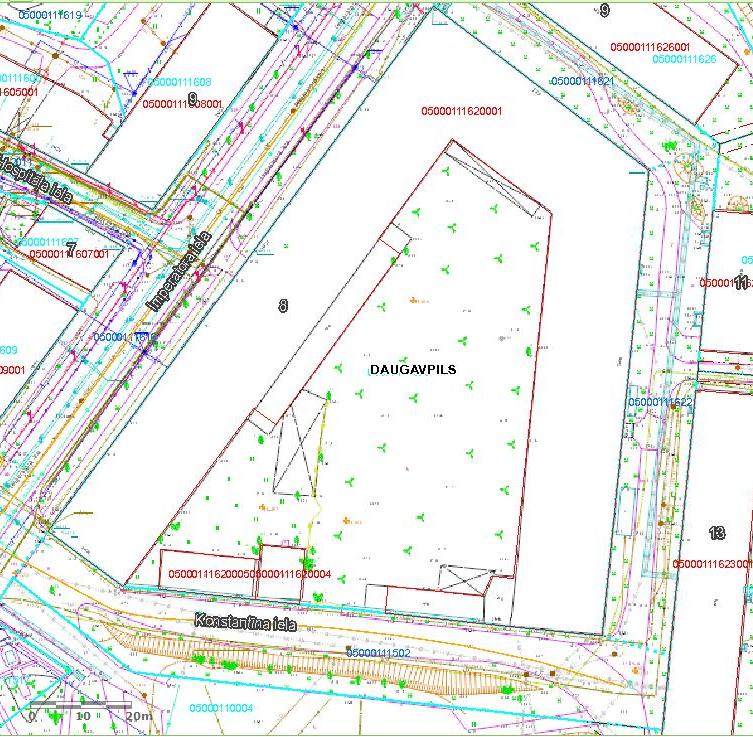 Stratēģiskais pielikumsObjekta darbības un restaurācijas koncepcijaI 	Muzeja darbības koncepcija ēkas Imperatora ielā 8 Rietumu korpusā un iekšējā pagalmā Mērķis: saglabāts un jaunām funkcijām pielāgots reģiona kultūras mantojums, kā tūrisma attīstības faktors Esošā situācija: Valsts nozīmes arhitektūras piemineklis Nr.4718Būvēts 1840.-1844. gadosVēsturiski ēkā izgatavoja un remontēja apbruņojuma priekšmetus, instrumentus fortifikācijas un sapieru pasākumiem (ēkā atradās lietuve, rasētava, modeļtelpa un citas darbnīcas). Padomju laikos ēkā darbojās mācību ražošanas darbnīcas, tika ierīkotas mašīnu garāžas Jumts un 2. stāva griestu pārsegumi vizuāli ir avārijas stāvoklī Muzeja iekārtojums:Muzeja funkcijām pielāgot ēkas Rietumu korpusa abus stāvus, pievienojot kāpņu telpas Ziemeļu korpusā kā evakuācijas izeju, kā arī iekšējā pagalmā ierīkot āra ekspozīcijuMuzeja pamatekspozīcija: dažādu laikmetu spēkrati (automobiļi, divriteņi, motocikli u.tml.). Āra ekspozīcija: kara tehnika, speciālā tehnika, publiskais transports, smagā tehnika u.tml.Ieejas mezgls abos stāvos: atdalīts no ekspozīciju zālēm ar stikla sienām; iekārtota biļešu un suvenīru tirdzniecības, zāļu uzraugu dežūras vieta, atpūtas zona, labierīcības; izvietotas pagaidu izstāžu un suvenīru vitrīnas; paredzētas vietas kafijas u.c. preču tirdzniecības automātiem; ierīkota elektriskā regulējamā apkure un apgaismojumsPirmajā stāvā: ieejas mezgls ar vertikālu cilvēku un krāvas pacēlāju, divas ekspozīciju zāles pa labi un pa kreisi no tā, multimediju zāle, saimniecības telpas stāva galā (Konstantīna ielas pusē)Otrajā stāvā: ieejas mezgls ar izeju uz āra apareli; divas ekspozīciju zāles pa labi un pa kreisi no tā, semināru zāle, saimniecības telpas stāva galā (Konstantīna ielas pusē)Visā muzejā: ierīkotas apziņošanas, videonovērošanas, apsardzes un ugunsaizsradzības sistēmasEkpozīcijas apgaimojumam pielietot pārvietojamos un regulējamos LED prožektorus uz statīviem ar reflektoriemEkspozīcijas zāļu apmeklētāju ērtībām aukstā laikā pielietot pārvietojamos un regulējamos infrasarkanos sildītājusII Ēkas Imperatora ielā 8 restaurācijas-konservācijas koncepcijas priekšlikumsEkspozīcijas visās telpās ierīkot skujkoku dēļu grīdu Visas komunikācijas paslēpt zem grīdas speciālajos kanālos vai vāra caurulītēs pie sienām (piem. ugunssignalizācija, videonovērošana)Neveidot kanālus sienās, lai nevajadzētu tos aizklāt, apmest vai citādi apstrādātĒkas pagalma segumu attīrīt no uzslāņojuma un apauguma, atkritumiem; izlīdzināt pēc nepieciešamībasSienas netiek apmestas, bet remontētas un apstrādātas pret ķieģeļu putekļu veidošanosIekštelpu konstrukciju apmetums saglabājams tajās vietās, kur tas stingri turās pie pamatvirsmas; vietās, kurās apmetums slikti turās tas ir demontējams un nav atjaunojamsIekštelpu konstrukciju ķieģeļu virsma remontējama, pēc nepieciešamības protezējama, atjaunojams šūvju aizpildījumsĪpaša uzmanība ir jāpievērš dabīgās vedināšanas sistēmas atjaunošanai: ventilācijas iesūces spraugu, kanālu, skursteņu iztīrīšana un atjaunošana, ēkas saglabāšanai un muzeju eksponātiem nepieciešama mikroklimata (laba ventilācija, zems mitruma līmenis) nodrošināšanaiSekundāri aizmūrētās logailas atmūrēt un atjaunotSekundāri ierīkotās vārtu ailas: izvērtēt to saglabāšanas nepieciešamību no ekspozīcijas iekārtošanas viedokļa, nepieciešamības gadījumā atjaunot oriģinālo stāvokliIzvērtēt ēkas Ziemeļu un Austrumu korpusu konservācijas veidus. Remontēt fasādes, likvidējot problēmvietas. Remontēt ailas no sabrukšanas. Izvērtēt logaiļu aizklāšanas metodes: atjaunojot logus vai aizklājot ar mitrumu un ūdensnecaurlaidīgiem materiāliem.PIEVIENOTIE DOKUMENTI:Zemesgrāmatu apliecība (kadastra gabala Nr. 0500 011 1620)Zemes robežu plāns (kadastra gabala Nr. 0500 011 1620)Pieslēgšanas tehniskās prasības, tehniskie noteikumiKrēgere, D. Gaile, I. Arhitektoniski mākslinieciskā inventarizācija: Inženieru arsenāls Imperatora ielā 8, Daugavpilī. Rīga: SIA „AD darbnīca”, 2015. (elektroniskā veidā: https://failiem.lv/u/7ntycr7g)Daugavpils cietokšņa Stila rokasgrāmata. Daugavpils: SIA „Norrskog”, 2014. (elektroniskā veidā: https://failiem.lv/u/dzbaagw)Sagatavoja:	(paraksts)	A. MahļinsPielikums Nr.5iepirkuma nolikumamar identifikācijas Nr. DPD 2016/55INFORMĀCIJA PAR PRETENDENTA PIEREDZIPielikums Nr.6iepirkuma nolikumamar identifikācijas Nr. DPD 2016/55PIETEIKUMS DALĪBAI IEPIRKUMā “Būvprojekta minimālā sastāvā, būvprojekta izstrāde un autoruzraudzība Daugavpils cietokšņa Inženierarsenāla restaurācijai Imperatora ielā 8, Daugavpilī” iepirkuma identifikācijas nr.DPD 2016/55Pretendents:ar šī pieteikuma iesniegšanu pretendents:piesakās piedalīties iepirkuma, iepirkuma identifikācijas nr.DPD 2016/55);apņemas sniegt Pakalpojumu atbilstoši tehniskajai specifikācijai, piekrīt iepirkuma Nolikumā izvirzītajām prasībām, Nolikuma noteikumi ir skaidri un saprotami;apliecina, ka piekrīt Nolikumam pievienotā līguma projekta noteikumiem un līguma slēgšanas tiesības piešķiršanas gadījumā slēgs līgumu ar Pasūtītāju, saskaņā ar pievienotā līguma projekta tekstu;garantē, ka visa piedāvājumā sniegtā informācija un ziņas ir patiesas.2016.gada ___.________________________________________________________________________________________(paraksttiesīgas personas vai tās pilnvarotās personas (pievienot pilnvaras oriģinālu vai apliecinātu kopiju) paraksts, tā atšifrējums)Pielikums Nr.7atklāta konkursa nolikumamar identifikācijas Nr. DPD 2016/55 ERAFLīgumsaistību izpildes nodrošinājuma garantija (Bankas garantija vai apdrošināšanas sabiedrības garantija)Kam: ........................................................................................................, reģ.Nr. ................................, ...................................., …………………….., Latvijā, LV-.............Ievērojot to, ka [Līguma izpildītāja nosaukums, reģ. Nr. un adrese] (turpmāk tekstā “Līgumu Izpildītājs”) saskaņā ar Līgumu „__________________________________________________” (iepirkuma identifikācijas Nr. ......................................) (turpmāk tekstā –Līgums) nosacījumiem nepieciešams piestādīt Jums bankas garantiju:Mēs, [Bankas nosaukums, reģ. Nr. un juridiskā adrese], galvojam ........................................................... ....................., reģ. Nr. ..........................., [garantijas summa ciparos un vārdos] apmērā par to, ka Līguma Izpildītājs pienācīgi un pareizi izpildīs Līgumos minētās saistības.Banka apņemas (bez nosacījumiem un neatsaucami garantēt kā Primārais saistību nesējs un nevis tikai kā Galvotājs) veikt maksājumus pēc Jūsu pirmās prasības, ko parakstījis Jūsu pilnvarotais pārstāvis, saņemšanas, kur paziņots, ka Līguma Izpildītājs nepilda minētā Līguma saistības, un bez jebkādiem iebildumiem par jebkuru summu (-ām) iepriekš noteiktajās robežās. Jums nav nepieciešams pierādīt vai dot pamatojumu vai iemeslus savai prasībai, un Līguma Izpildītājam nav tiesību apspriest šo prasību.Saskaņā ar šo galvojumu Bankas saistības ir maksāt Jums vienalga kuru, kaut mazāko summu, ko pieprasa vai galvo, ņemot vērā jebkuru prasību, kas izdarīta pirms galvojuma termiņa beigām. Šī galvojuma summa samazināsies par jebkuru summu, kuru Banka izmaksās ................................................ .........................., saskaņā ar šī galvojuma noteikumiem.Mēs turklāt piekrītam, ka nekādas izmaiņas vai papildinājumi, vai citāda Līgumu vai izpildāmo Darbu Nosacījumu, jeb jebkuru citu Līgumu Dokumentu, kuri var tikt sastādīti starp Jums un Līguma izpildītāju, grozīšana, nekādā veidā neatbrīvo mūs no jebkurām šīs galvojuma saistībām, un ar šo Banka atsakās no jebkurām tiesībām, kuras varētu būt pielietojot likumu, tā kā Bankas saistības visādā ziņā ir negrozāmas un, izņemot kā noteikts šajā dokumentā, bezierunu.Šī Garantija ir derīga un pilnā spēkā esoša no līguma noslēgšanas brīža līdz visu darbu pieņemšanas – nodošanas akta parakstīšanai.Jebkurš strīds sakarā ar šo galvojumu tiks izskatīts attiecīgās piekritības tiesā saskaņā ar Latvijas Republikas likumdošanu. Šīs saistības uzņemas Banka.Paraksts un zīmogs.________________________Bankas / Finansu institūcijas nosaukums:_________________________Adrese:__________________Datums:_________________Pirmdiena08.00  – 12.00, 13.00  – 18.00OtrdienaTrešdiena Ceturtdiena08.00  – 12.00, 13.00 – 17.00Piektdiena08.00 – 12.00, 13.00 – 16.003.1.Prasības attiecībā uz pretendenta iespējām veikt profesionālo darbību, pretendenta saimnieciskajam un finansiālajam stāvoklim un tehniskajām un profesionālajām spējām noteiktās prasībasIesniedzamā informācija, kas nepieciešama, lai pretendentu novērtētu saskaņā ar minētajām prasībām:3.2.Piegādātājs ir reģistrēts, licencēts vai sertificēts atbilstoši attiecīgās valsts normatīvo aktu prasībām (ja pretendents ir juridiskā persona).pierādījums tam, ka attiecīgais piegādātājs ir reģistrēts, licencēts vai sertificēts atbilstoši attiecīgās valsts normatīvo aktu prasībām (ja pretendents ir juridiskā persona).3.4.Trijos iepriekšējos gados (2015., 2014., 2013. un 2016.gads līdz piedāvājumu iesniegšanai), pretendents ir izstrādājis būvprojektus vismaz divām publiskajām ēkām.pretendenta pieredzes apraksts tabulas formā (tabulas forma – nolikuma 5.pielikumā) par svarīgāko darbu izpildi ne vairāk kā trijos iepriekšējos gados (2015., 2014., 2013. un 2016.gads līdz piedāvājumu iesniegšanai), tajā skaitā norādot vismaz divus būvprojektus publiskajām ēkām. Pieredzes apliecināšanai ir jāpievieno attiecīga atsauksme.3.6.Pretendents nodrošina attiecīgi sertificētu speciālistu piesaisti līguma izpildei.Iepirkuma līgumā iesaistāmā personāla saraksts, pievienojot CV un attiecīgu sertifikātu kopijas par šādiem speciālistiem:arhitekta praksē (jānorāda pieredze vismaz viena pasūtītājam nodotā un būvvaldē akceptētā būvprojekta izstrādē, kurā būves veids ir restaurācija.ēku konstrukciju (t. sk. torņu un dūmeņu) projektēšanā; siltumapgādes un ventilācijas sistēmu projektēšanā;ūdensapgādes un kanalizācijas sistēmu projektēšanā;Būvprakses sertifikāts elektroietaišu projektēšanā līdz 1 Kw.3.7.Pretendenta piedāvāties speciālisti piekrīt piedalīties iepirkuma līguma izpildē.Katra speciālista rakstisks apliecinājums par piekrišanu piedalīties iepirkuma līguma izpildē. Iepirkuma līguma izpildes laikā pretendents varēs nomainīt iesniegtajā piedāvājuma nominētus speciālistu/us vienīgi ar pasūtītāja rakstveida piekrišanu. Attiecībā uz iepirkuma līguma izpildē iesaistītā personāla un apakšuzņēmēju nomaiņu pasūtītājs ievēro Publisko iepirkumu likuma 68.panta regulējumu.3.8.Pretendents ir spējīgs apzināties, vai iepirkuma līguma izpildei ir vai nav jāpiesaista apakšuzņēmēji Pretendents savā piedāvājumā norāda visus tos apakšuzņēmējus, kuru veicamo būvdarbu vērtība ir 20 procenti no kopējās iepirkuma līguma vērtības vai lielāka, un katram šādam apakšuzņēmējam izpildei nododamo būvdarbu līguma daļu. Ir jāiesniedz Apakšuzņēmēja apliecinājums vai vienošanās par sadarbību līguma konkrētās daļas izpildē.3.9.Pretendents veiks darbus atbilstoši tehniskās specifikācijas prasībām, Eiropas savienībā un Latvijas Republikā spēkā esošajiem standartiem. Pretendenta rakstisks apliecinājums, ka Pretendents veiks darbus atbilstoši tehniskās specifikācijas prasībām, Eiropas savienībā un Latvijas Republikā spēkā esošajiem standartiem.3.12.Pretendenta finansiālais stāvoklis ļauj izpildīt iepirkuma līgumu bez priekšapmaksas.Pretendenta rakstisks apliecinājums, ka priekšapmaksa nav nepieciešama.3.13.Pretendents izprot iepirkuma līguma projektā iekļautus nosacījumusPretendenta rakstisks apliecinājums, ka pretendents ir iepazinies ar nolikumā iekļauto līguma projektu un piekrīt līguma projekta nosacījumiem (Nolikuma 1.pielikums).3.14.Piegādātāju apvienības dalībnieki kopā un atsevišķi ir atbildīgi par līguma izpildiJa piedāvājumu iesniedz piegādātāju apvienība, iesniedzamo dokumentu paketei ir jāpievieno sadarbības līgums, kurā noteikts, ka visi piegādātāju apvienības dalībnieki kopā un atsevišķi ir atbildīgi par līguma izpildi un pilnvara galvenajam dalībniekam pārstāvēt piegādātāju apvienību konkursā un dalībnieku vārdā parakstīt piedāvājuma dokumentus. Sadarbības līgumā obligāti ir jābūt fiksētam, kādas juridiskās personas ir apvienojušās piegādātāju apvienībā, katra piegādātāju apvienības dalībnieka veicamo darbu apjomam.Pasūtītāju pārstāvIzpildītāju pārstāvDaugavpils pilsētas domes Attīstības departamenta Projektu nodaļas eksperts projektu jautājumos A.Mahļins Tālrunis: 65424043Tālrunis: Fakss: 65424042Fakss: e-pasts: artjoms.mahlins@daugavpils.lve-pasts: Nr.p/kIzpildes plānsNedēļas12345…………………..Piedāvātā līgumcena (EUR bez PVN):1.Būvprojekta izstrāde2.AutoruzraudzībaPavisam KOPĀ, EUR bez PVN:1.1.BŪVPROJEKTANOSAUKUMS„Daugavpils cietokšņa Inženierarsenāla restaurācija Imperatora ielā 8, Daugavpilī”„Daugavpils cietokšņa Inženierarsenāla restaurācija Imperatora ielā 8, Daugavpilī”„Daugavpils cietokšņa Inženierarsenāla restaurācija Imperatora ielā 8, Daugavpilī”„Daugavpils cietokšņa Inženierarsenāla restaurācija Imperatora ielā 8, Daugavpilī”„Daugavpils cietokšņa Inženierarsenāla restaurācija Imperatora ielā 8, Daugavpilī”„Daugavpils cietokšņa Inženierarsenāla restaurācija Imperatora ielā 8, Daugavpilī”„Daugavpils cietokšņa Inženierarsenāla restaurācija Imperatora ielā 8, Daugavpilī”2.2.BŪVPROJEKTS PA BŪVES KĀRTĀMNĒNĒNĒNĒNĒNĒNĒ3.3.OBJEKTA ADRESEImperatora iela 8, Daugavpils cietoksnis, Daugavpils, LatvijaZemesgabala kadastra Nr. 0500 011 1620Pieguļošo ielu posmu zemesgabalu kadastra Nr. 05000111502, 05000111622, 05000111621(teritorija saskaņā ar Grafisko pielikumu)Imperatora iela 8, Daugavpils cietoksnis, Daugavpils, LatvijaZemesgabala kadastra Nr. 0500 011 1620Pieguļošo ielu posmu zemesgabalu kadastra Nr. 05000111502, 05000111622, 05000111621(teritorija saskaņā ar Grafisko pielikumu)Imperatora iela 8, Daugavpils cietoksnis, Daugavpils, LatvijaZemesgabala kadastra Nr. 0500 011 1620Pieguļošo ielu posmu zemesgabalu kadastra Nr. 05000111502, 05000111622, 05000111621(teritorija saskaņā ar Grafisko pielikumu)Imperatora iela 8, Daugavpils cietoksnis, Daugavpils, LatvijaZemesgabala kadastra Nr. 0500 011 1620Pieguļošo ielu posmu zemesgabalu kadastra Nr. 05000111502, 05000111622, 05000111621(teritorija saskaņā ar Grafisko pielikumu)Imperatora iela 8, Daugavpils cietoksnis, Daugavpils, LatvijaZemesgabala kadastra Nr. 0500 011 1620Pieguļošo ielu posmu zemesgabalu kadastra Nr. 05000111502, 05000111622, 05000111621(teritorija saskaņā ar Grafisko pielikumu)Imperatora iela 8, Daugavpils cietoksnis, Daugavpils, LatvijaZemesgabala kadastra Nr. 0500 011 1620Pieguļošo ielu posmu zemesgabalu kadastra Nr. 05000111502, 05000111622, 05000111621(teritorija saskaņā ar Grafisko pielikumu)Imperatora iela 8, Daugavpils cietoksnis, Daugavpils, LatvijaZemesgabala kadastra Nr. 0500 011 1620Pieguļošo ielu posmu zemesgabalu kadastra Nr. 05000111502, 05000111622, 05000111621(teritorija saskaņā ar Grafisko pielikumu)4.4.BŪVES VEIDSJAUNBŪVEJAUNBŪVEJAUNBŪVEATJAUNOŠANA PĀRBŪVERESTAURĀCIJA NOJAUKŠANACITI4.4.BŪVES VEIDSX5.5.BŪVES GRUPAIII grupas ēkaIII grupas ēkaIII grupas ēkaIII grupas ēkaIII grupas ēkaIII grupas ēkaIII grupas ēka6.6.OBJEKTA FUNKCIJA UN PARAMETRIIzstāžu, kultūras un izglītības kompleksa funkcijas. Atpūtas un rekreācijas funkcijas.Parametri:Zemes gabala platība: 0,91 haĒkas apbūves laukums: 4808,80 m2Ēkas platība: 6974,7 m2Ēkas būvtilpums: 39499 m3Ēka Imperatora ielā 8 ir valsts nozīmes arhitektūras piemineklis Nr. 4718 “Ēka Nr. 50. Inženierarsenāls”.Ēka un tai pieguļošā zeme atrodas valsts nozīmes pilsētbūvniecības pieminekļa Nr. 7428 “Daugavpils cietoksnis ar priekštilta nocietinājumu” un valsts nozīmes arhitektūras pieminekļa Nr. 4687 “Daugavpils cietokšņa apbūve” teritorijā.Izstāžu, kultūras un izglītības kompleksa funkcijas. Atpūtas un rekreācijas funkcijas.Parametri:Zemes gabala platība: 0,91 haĒkas apbūves laukums: 4808,80 m2Ēkas platība: 6974,7 m2Ēkas būvtilpums: 39499 m3Ēka Imperatora ielā 8 ir valsts nozīmes arhitektūras piemineklis Nr. 4718 “Ēka Nr. 50. Inženierarsenāls”.Ēka un tai pieguļošā zeme atrodas valsts nozīmes pilsētbūvniecības pieminekļa Nr. 7428 “Daugavpils cietoksnis ar priekštilta nocietinājumu” un valsts nozīmes arhitektūras pieminekļa Nr. 4687 “Daugavpils cietokšņa apbūve” teritorijā.Izstāžu, kultūras un izglītības kompleksa funkcijas. Atpūtas un rekreācijas funkcijas.Parametri:Zemes gabala platība: 0,91 haĒkas apbūves laukums: 4808,80 m2Ēkas platība: 6974,7 m2Ēkas būvtilpums: 39499 m3Ēka Imperatora ielā 8 ir valsts nozīmes arhitektūras piemineklis Nr. 4718 “Ēka Nr. 50. Inženierarsenāls”.Ēka un tai pieguļošā zeme atrodas valsts nozīmes pilsētbūvniecības pieminekļa Nr. 7428 “Daugavpils cietoksnis ar priekštilta nocietinājumu” un valsts nozīmes arhitektūras pieminekļa Nr. 4687 “Daugavpils cietokšņa apbūve” teritorijā.Izstāžu, kultūras un izglītības kompleksa funkcijas. Atpūtas un rekreācijas funkcijas.Parametri:Zemes gabala platība: 0,91 haĒkas apbūves laukums: 4808,80 m2Ēkas platība: 6974,7 m2Ēkas būvtilpums: 39499 m3Ēka Imperatora ielā 8 ir valsts nozīmes arhitektūras piemineklis Nr. 4718 “Ēka Nr. 50. Inženierarsenāls”.Ēka un tai pieguļošā zeme atrodas valsts nozīmes pilsētbūvniecības pieminekļa Nr. 7428 “Daugavpils cietoksnis ar priekštilta nocietinājumu” un valsts nozīmes arhitektūras pieminekļa Nr. 4687 “Daugavpils cietokšņa apbūve” teritorijā.Izstāžu, kultūras un izglītības kompleksa funkcijas. Atpūtas un rekreācijas funkcijas.Parametri:Zemes gabala platība: 0,91 haĒkas apbūves laukums: 4808,80 m2Ēkas platība: 6974,7 m2Ēkas būvtilpums: 39499 m3Ēka Imperatora ielā 8 ir valsts nozīmes arhitektūras piemineklis Nr. 4718 “Ēka Nr. 50. Inženierarsenāls”.Ēka un tai pieguļošā zeme atrodas valsts nozīmes pilsētbūvniecības pieminekļa Nr. 7428 “Daugavpils cietoksnis ar priekštilta nocietinājumu” un valsts nozīmes arhitektūras pieminekļa Nr. 4687 “Daugavpils cietokšņa apbūve” teritorijā.Izstāžu, kultūras un izglītības kompleksa funkcijas. Atpūtas un rekreācijas funkcijas.Parametri:Zemes gabala platība: 0,91 haĒkas apbūves laukums: 4808,80 m2Ēkas platība: 6974,7 m2Ēkas būvtilpums: 39499 m3Ēka Imperatora ielā 8 ir valsts nozīmes arhitektūras piemineklis Nr. 4718 “Ēka Nr. 50. Inženierarsenāls”.Ēka un tai pieguļošā zeme atrodas valsts nozīmes pilsētbūvniecības pieminekļa Nr. 7428 “Daugavpils cietoksnis ar priekštilta nocietinājumu” un valsts nozīmes arhitektūras pieminekļa Nr. 4687 “Daugavpils cietokšņa apbūve” teritorijā.Izstāžu, kultūras un izglītības kompleksa funkcijas. Atpūtas un rekreācijas funkcijas.Parametri:Zemes gabala platība: 0,91 haĒkas apbūves laukums: 4808,80 m2Ēkas platība: 6974,7 m2Ēkas būvtilpums: 39499 m3Ēka Imperatora ielā 8 ir valsts nozīmes arhitektūras piemineklis Nr. 4718 “Ēka Nr. 50. Inženierarsenāls”.Ēka un tai pieguļošā zeme atrodas valsts nozīmes pilsētbūvniecības pieminekļa Nr. 7428 “Daugavpils cietoksnis ar priekštilta nocietinājumu” un valsts nozīmes arhitektūras pieminekļa Nr. 4687 “Daugavpils cietokšņa apbūve” teritorijā.7.7.PASŪTĪTĀJSDaugavpils pilsētas dome, reģ. Nr. 90000077325, adrese: K. Valdemāra iela 1, Daugavpils, LV-5401, LatvijaDaugavpils pilsētas dome, reģ. Nr. 90000077325, adrese: K. Valdemāra iela 1, Daugavpils, LV-5401, LatvijaDaugavpils pilsētas dome, reģ. Nr. 90000077325, adrese: K. Valdemāra iela 1, Daugavpils, LV-5401, LatvijaDaugavpils pilsētas dome, reģ. Nr. 90000077325, adrese: K. Valdemāra iela 1, Daugavpils, LV-5401, LatvijaDaugavpils pilsētas dome, reģ. Nr. 90000077325, adrese: K. Valdemāra iela 1, Daugavpils, LV-5401, LatvijaDaugavpils pilsētas dome, reģ. Nr. 90000077325, adrese: K. Valdemāra iela 1, Daugavpils, LV-5401, LatvijaDaugavpils pilsētas dome, reģ. Nr. 90000077325, adrese: K. Valdemāra iela 1, Daugavpils, LV-5401, Latvija8.8.PASŪTĪTĀJA ATBILDĪGAISPĀRSTĀVISProjekta jautājumos: Artjoms Mahļins, Daugavpils pilsētas domes Attīstības departamenta Projektu nodaļas eksperts projektu jautājumos, tālr.: 654 24 043, artjoms.mahlins@daugavpils.lv Būvniecības jautājumos: Olga Galančuka, Daugavpils pilsētas domes Attīstības departamenta Projektu nodaļas projektu tehniskā vadītāja, tālr.: 654 76 063, olga.galančuka@daugavpils.lv Projekta jautājumos: Artjoms Mahļins, Daugavpils pilsētas domes Attīstības departamenta Projektu nodaļas eksperts projektu jautājumos, tālr.: 654 24 043, artjoms.mahlins@daugavpils.lv Būvniecības jautājumos: Olga Galančuka, Daugavpils pilsētas domes Attīstības departamenta Projektu nodaļas projektu tehniskā vadītāja, tālr.: 654 76 063, olga.galančuka@daugavpils.lv Projekta jautājumos: Artjoms Mahļins, Daugavpils pilsētas domes Attīstības departamenta Projektu nodaļas eksperts projektu jautājumos, tālr.: 654 24 043, artjoms.mahlins@daugavpils.lv Būvniecības jautājumos: Olga Galančuka, Daugavpils pilsētas domes Attīstības departamenta Projektu nodaļas projektu tehniskā vadītāja, tālr.: 654 76 063, olga.galančuka@daugavpils.lv Projekta jautājumos: Artjoms Mahļins, Daugavpils pilsētas domes Attīstības departamenta Projektu nodaļas eksperts projektu jautājumos, tālr.: 654 24 043, artjoms.mahlins@daugavpils.lv Būvniecības jautājumos: Olga Galančuka, Daugavpils pilsētas domes Attīstības departamenta Projektu nodaļas projektu tehniskā vadītāja, tālr.: 654 76 063, olga.galančuka@daugavpils.lv Projekta jautājumos: Artjoms Mahļins, Daugavpils pilsētas domes Attīstības departamenta Projektu nodaļas eksperts projektu jautājumos, tālr.: 654 24 043, artjoms.mahlins@daugavpils.lv Būvniecības jautājumos: Olga Galančuka, Daugavpils pilsētas domes Attīstības departamenta Projektu nodaļas projektu tehniskā vadītāja, tālr.: 654 76 063, olga.galančuka@daugavpils.lv Projekta jautājumos: Artjoms Mahļins, Daugavpils pilsētas domes Attīstības departamenta Projektu nodaļas eksperts projektu jautājumos, tālr.: 654 24 043, artjoms.mahlins@daugavpils.lv Būvniecības jautājumos: Olga Galančuka, Daugavpils pilsētas domes Attīstības departamenta Projektu nodaļas projektu tehniskā vadītāja, tālr.: 654 76 063, olga.galančuka@daugavpils.lv Projekta jautājumos: Artjoms Mahļins, Daugavpils pilsētas domes Attīstības departamenta Projektu nodaļas eksperts projektu jautājumos, tālr.: 654 24 043, artjoms.mahlins@daugavpils.lv Būvniecības jautājumos: Olga Galančuka, Daugavpils pilsētas domes Attīstības departamenta Projektu nodaļas projektu tehniskā vadītāja, tālr.: 654 76 063, olga.galančuka@daugavpils.lv 9.9.BŪVPROJEKTĒŠANAS STADIJABūvprojekts minimālā sastāvā, būvprojekts (izstrādes stadijā ir obligāti jākonsultējas ar pasūtītāja pārstāvi, cietošņa pārvaldnieku, pilsētas galveno arhitekti, galveno mākslinieku un ainavu arhitekti)Būvprojekts minimālā sastāvā, būvprojekts (izstrādes stadijā ir obligāti jākonsultējas ar pasūtītāja pārstāvi, cietošņa pārvaldnieku, pilsētas galveno arhitekti, galveno mākslinieku un ainavu arhitekti)Būvprojekts minimālā sastāvā, būvprojekts (izstrādes stadijā ir obligāti jākonsultējas ar pasūtītāja pārstāvi, cietošņa pārvaldnieku, pilsētas galveno arhitekti, galveno mākslinieku un ainavu arhitekti)Būvprojekts minimālā sastāvā, būvprojekts (izstrādes stadijā ir obligāti jākonsultējas ar pasūtītāja pārstāvi, cietošņa pārvaldnieku, pilsētas galveno arhitekti, galveno mākslinieku un ainavu arhitekti)Būvprojekts minimālā sastāvā, būvprojekts (izstrādes stadijā ir obligāti jākonsultējas ar pasūtītāja pārstāvi, cietošņa pārvaldnieku, pilsētas galveno arhitekti, galveno mākslinieku un ainavu arhitekti)Būvprojekts minimālā sastāvā, būvprojekts (izstrādes stadijā ir obligāti jākonsultējas ar pasūtītāja pārstāvi, cietošņa pārvaldnieku, pilsētas galveno arhitekti, galveno mākslinieku un ainavu arhitekti)Būvprojekts minimālā sastāvā, būvprojekts (izstrādes stadijā ir obligāti jākonsultējas ar pasūtītāja pārstāvi, cietošņa pārvaldnieku, pilsētas galveno arhitekti, galveno mākslinieku un ainavu arhitekti)10.10.TIPVEIDA RISINĀJUMAPIELIETOJUMSNĒNĒNĒNĒNĒNĒNĒ11.11.INDIVIDUĀLĀ RISINĀJUMAIZSTRĀDĀŠANAJĀ  Projektējot ēkas Nikolaja ielā 1 restaurāciju, lielā mērā ir jāvadās pēc izstrādātās Arhitektoniski mākslinieciskās inventarizācijas rekomendācijām un Valsts kultūras pieminekļu aizsardzības inspekcija norādījumiem, ievērojot apkārtējās atjaunotās vides stilistiku un materiālus.Ēkas Rietumu korpuss ir jāpielāgo tehnikas izstāžu zāles funkcijām ar visu nepieciešamo aprīkojumu, paredzot, ka vienlaikus tajā uzturēsies vairāk par 100 cilvēkiem, atbilstoši pasūtītāja piedāvātajai darbības un restaurācijas koncepcijai (Stratēģiskais pielikums)Ēkas Ziemeļu un Austrumu kopruss ir jākonservē tā, lai nepiederošām personām nebūtu iespējas tajos tikt iekšā, bet nepieciešamības gadījumā tajos būtu iespēja ienākt no iekšējā pagalma puses objekta darbiniekiem.Iekšējais pagalms ir minimāli jāpielāgo āra tehnikas ekspozīcijai. Veidojot labiekārtojumu ēkai pieguļošajai teritorijai (Konstantīna un Aleksandra ielas posmi), ir jāizvērtē tur nepieciešamās funkcijas, dizains un kopējā koncepcija, kurai ir jābūt savā starpā saistītai ar pārējiem Daugavpils cietokšņa apbūves objektiem un labiekārtotajām teritorijām Mihaila un Nikolaja ielā, kas neiet pretrunā ar tur jau esošo vidi, kuru nedrīkst nomākt dizains un plānotās būves vai labiekārtojuma elementi. Tai ir jābūt mūsdienīgai, ilgtspējīgai un pārdomātai dizaina koncepcijai. JĀ  Projektējot ēkas Nikolaja ielā 1 restaurāciju, lielā mērā ir jāvadās pēc izstrādātās Arhitektoniski mākslinieciskās inventarizācijas rekomendācijām un Valsts kultūras pieminekļu aizsardzības inspekcija norādījumiem, ievērojot apkārtējās atjaunotās vides stilistiku un materiālus.Ēkas Rietumu korpuss ir jāpielāgo tehnikas izstāžu zāles funkcijām ar visu nepieciešamo aprīkojumu, paredzot, ka vienlaikus tajā uzturēsies vairāk par 100 cilvēkiem, atbilstoši pasūtītāja piedāvātajai darbības un restaurācijas koncepcijai (Stratēģiskais pielikums)Ēkas Ziemeļu un Austrumu kopruss ir jākonservē tā, lai nepiederošām personām nebūtu iespējas tajos tikt iekšā, bet nepieciešamības gadījumā tajos būtu iespēja ienākt no iekšējā pagalma puses objekta darbiniekiem.Iekšējais pagalms ir minimāli jāpielāgo āra tehnikas ekspozīcijai. Veidojot labiekārtojumu ēkai pieguļošajai teritorijai (Konstantīna un Aleksandra ielas posmi), ir jāizvērtē tur nepieciešamās funkcijas, dizains un kopējā koncepcija, kurai ir jābūt savā starpā saistītai ar pārējiem Daugavpils cietokšņa apbūves objektiem un labiekārtotajām teritorijām Mihaila un Nikolaja ielā, kas neiet pretrunā ar tur jau esošo vidi, kuru nedrīkst nomākt dizains un plānotās būves vai labiekārtojuma elementi. Tai ir jābūt mūsdienīgai, ilgtspējīgai un pārdomātai dizaina koncepcijai. JĀ  Projektējot ēkas Nikolaja ielā 1 restaurāciju, lielā mērā ir jāvadās pēc izstrādātās Arhitektoniski mākslinieciskās inventarizācijas rekomendācijām un Valsts kultūras pieminekļu aizsardzības inspekcija norādījumiem, ievērojot apkārtējās atjaunotās vides stilistiku un materiālus.Ēkas Rietumu korpuss ir jāpielāgo tehnikas izstāžu zāles funkcijām ar visu nepieciešamo aprīkojumu, paredzot, ka vienlaikus tajā uzturēsies vairāk par 100 cilvēkiem, atbilstoši pasūtītāja piedāvātajai darbības un restaurācijas koncepcijai (Stratēģiskais pielikums)Ēkas Ziemeļu un Austrumu kopruss ir jākonservē tā, lai nepiederošām personām nebūtu iespējas tajos tikt iekšā, bet nepieciešamības gadījumā tajos būtu iespēja ienākt no iekšējā pagalma puses objekta darbiniekiem.Iekšējais pagalms ir minimāli jāpielāgo āra tehnikas ekspozīcijai. Veidojot labiekārtojumu ēkai pieguļošajai teritorijai (Konstantīna un Aleksandra ielas posmi), ir jāizvērtē tur nepieciešamās funkcijas, dizains un kopējā koncepcija, kurai ir jābūt savā starpā saistītai ar pārējiem Daugavpils cietokšņa apbūves objektiem un labiekārtotajām teritorijām Mihaila un Nikolaja ielā, kas neiet pretrunā ar tur jau esošo vidi, kuru nedrīkst nomākt dizains un plānotās būves vai labiekārtojuma elementi. Tai ir jābūt mūsdienīgai, ilgtspējīgai un pārdomātai dizaina koncepcijai. JĀ  Projektējot ēkas Nikolaja ielā 1 restaurāciju, lielā mērā ir jāvadās pēc izstrādātās Arhitektoniski mākslinieciskās inventarizācijas rekomendācijām un Valsts kultūras pieminekļu aizsardzības inspekcija norādījumiem, ievērojot apkārtējās atjaunotās vides stilistiku un materiālus.Ēkas Rietumu korpuss ir jāpielāgo tehnikas izstāžu zāles funkcijām ar visu nepieciešamo aprīkojumu, paredzot, ka vienlaikus tajā uzturēsies vairāk par 100 cilvēkiem, atbilstoši pasūtītāja piedāvātajai darbības un restaurācijas koncepcijai (Stratēģiskais pielikums)Ēkas Ziemeļu un Austrumu kopruss ir jākonservē tā, lai nepiederošām personām nebūtu iespējas tajos tikt iekšā, bet nepieciešamības gadījumā tajos būtu iespēja ienākt no iekšējā pagalma puses objekta darbiniekiem.Iekšējais pagalms ir minimāli jāpielāgo āra tehnikas ekspozīcijai. Veidojot labiekārtojumu ēkai pieguļošajai teritorijai (Konstantīna un Aleksandra ielas posmi), ir jāizvērtē tur nepieciešamās funkcijas, dizains un kopējā koncepcija, kurai ir jābūt savā starpā saistītai ar pārējiem Daugavpils cietokšņa apbūves objektiem un labiekārtotajām teritorijām Mihaila un Nikolaja ielā, kas neiet pretrunā ar tur jau esošo vidi, kuru nedrīkst nomākt dizains un plānotās būves vai labiekārtojuma elementi. Tai ir jābūt mūsdienīgai, ilgtspējīgai un pārdomātai dizaina koncepcijai. JĀ  Projektējot ēkas Nikolaja ielā 1 restaurāciju, lielā mērā ir jāvadās pēc izstrādātās Arhitektoniski mākslinieciskās inventarizācijas rekomendācijām un Valsts kultūras pieminekļu aizsardzības inspekcija norādījumiem, ievērojot apkārtējās atjaunotās vides stilistiku un materiālus.Ēkas Rietumu korpuss ir jāpielāgo tehnikas izstāžu zāles funkcijām ar visu nepieciešamo aprīkojumu, paredzot, ka vienlaikus tajā uzturēsies vairāk par 100 cilvēkiem, atbilstoši pasūtītāja piedāvātajai darbības un restaurācijas koncepcijai (Stratēģiskais pielikums)Ēkas Ziemeļu un Austrumu kopruss ir jākonservē tā, lai nepiederošām personām nebūtu iespējas tajos tikt iekšā, bet nepieciešamības gadījumā tajos būtu iespēja ienākt no iekšējā pagalma puses objekta darbiniekiem.Iekšējais pagalms ir minimāli jāpielāgo āra tehnikas ekspozīcijai. Veidojot labiekārtojumu ēkai pieguļošajai teritorijai (Konstantīna un Aleksandra ielas posmi), ir jāizvērtē tur nepieciešamās funkcijas, dizains un kopējā koncepcija, kurai ir jābūt savā starpā saistītai ar pārējiem Daugavpils cietokšņa apbūves objektiem un labiekārtotajām teritorijām Mihaila un Nikolaja ielā, kas neiet pretrunā ar tur jau esošo vidi, kuru nedrīkst nomākt dizains un plānotās būves vai labiekārtojuma elementi. Tai ir jābūt mūsdienīgai, ilgtspējīgai un pārdomātai dizaina koncepcijai. JĀ  Projektējot ēkas Nikolaja ielā 1 restaurāciju, lielā mērā ir jāvadās pēc izstrādātās Arhitektoniski mākslinieciskās inventarizācijas rekomendācijām un Valsts kultūras pieminekļu aizsardzības inspekcija norādījumiem, ievērojot apkārtējās atjaunotās vides stilistiku un materiālus.Ēkas Rietumu korpuss ir jāpielāgo tehnikas izstāžu zāles funkcijām ar visu nepieciešamo aprīkojumu, paredzot, ka vienlaikus tajā uzturēsies vairāk par 100 cilvēkiem, atbilstoši pasūtītāja piedāvātajai darbības un restaurācijas koncepcijai (Stratēģiskais pielikums)Ēkas Ziemeļu un Austrumu kopruss ir jākonservē tā, lai nepiederošām personām nebūtu iespējas tajos tikt iekšā, bet nepieciešamības gadījumā tajos būtu iespēja ienākt no iekšējā pagalma puses objekta darbiniekiem.Iekšējais pagalms ir minimāli jāpielāgo āra tehnikas ekspozīcijai. Veidojot labiekārtojumu ēkai pieguļošajai teritorijai (Konstantīna un Aleksandra ielas posmi), ir jāizvērtē tur nepieciešamās funkcijas, dizains un kopējā koncepcija, kurai ir jābūt savā starpā saistītai ar pārējiem Daugavpils cietokšņa apbūves objektiem un labiekārtotajām teritorijām Mihaila un Nikolaja ielā, kas neiet pretrunā ar tur jau esošo vidi, kuru nedrīkst nomākt dizains un plānotās būves vai labiekārtojuma elementi. Tai ir jābūt mūsdienīgai, ilgtspējīgai un pārdomātai dizaina koncepcijai. JĀ  Projektējot ēkas Nikolaja ielā 1 restaurāciju, lielā mērā ir jāvadās pēc izstrādātās Arhitektoniski mākslinieciskās inventarizācijas rekomendācijām un Valsts kultūras pieminekļu aizsardzības inspekcija norādījumiem, ievērojot apkārtējās atjaunotās vides stilistiku un materiālus.Ēkas Rietumu korpuss ir jāpielāgo tehnikas izstāžu zāles funkcijām ar visu nepieciešamo aprīkojumu, paredzot, ka vienlaikus tajā uzturēsies vairāk par 100 cilvēkiem, atbilstoši pasūtītāja piedāvātajai darbības un restaurācijas koncepcijai (Stratēģiskais pielikums)Ēkas Ziemeļu un Austrumu kopruss ir jākonservē tā, lai nepiederošām personām nebūtu iespējas tajos tikt iekšā, bet nepieciešamības gadījumā tajos būtu iespēja ienākt no iekšējā pagalma puses objekta darbiniekiem.Iekšējais pagalms ir minimāli jāpielāgo āra tehnikas ekspozīcijai. Veidojot labiekārtojumu ēkai pieguļošajai teritorijai (Konstantīna un Aleksandra ielas posmi), ir jāizvērtē tur nepieciešamās funkcijas, dizains un kopējā koncepcija, kurai ir jābūt savā starpā saistītai ar pārējiem Daugavpils cietokšņa apbūves objektiem un labiekārtotajām teritorijām Mihaila un Nikolaja ielā, kas neiet pretrunā ar tur jau esošo vidi, kuru nedrīkst nomākt dizains un plānotās būves vai labiekārtojuma elementi. Tai ir jābūt mūsdienīgai, ilgtspējīgai un pārdomātai dizaina koncepcijai. 12.12.PRASĪBAS  IZSTRĀDĀT:PRASĪBAS  IZSTRĀDĀT:PRASĪBAS  IZSTRĀDĀT:PRASĪBAS  IZSTRĀDĀT:PRASĪBAS  IZSTRĀDĀT:PRASĪBAS  IZSTRĀDĀT:PRASĪBAS  IZSTRĀDĀT:PRASĪBAS  IZSTRĀDĀT:12.1.12.1.BŪVPROJEKTA RISINĀJUMAVARIANTUBŪVPROJEKTA RISINĀJUMAVARIANTUBŪVPROJEKTA RISINĀJUMAVARIANTUJĀVisai ēkai Imperatora ielā 8 ir jāparedz jumta atjaunošana. Ēkas Ziemeļu un Rietumu korpusiem ir jāizstrādā konservācijas projekts, kas paredz ārējo sienu remontu, logu un durvju aiļu aizsēgšanu, problēmvietu risinājumus.Ēkas Rietumu kopursam ir jāizstrādā restaurācijas-konservācijas projekts, kas paredz fasāžu remontu, nostiprināšanu, restaurāciju vai konservāciju, logu un durvju aiļu atsegšanu (kur nepieciešams) un aizpildīšanu, ēkas stūra pretī Aleksandra vārtiem nostiprināšanu, divu stāvu iekštelpu konservāciju un pielāgošanu tehnikas ekspozīcijas iekārtošanai, izstāžu zāļu funkcijām ar iespējami ekonomiskām un efektīvām būvniecības un turpmākās uzturēšanas izmaksām. Ēkas iekšējajam pagalmam ir jāizstrādā labiekārtošanas projekts, kas paredz tā minimālo iztīrīšanu un pielāgošanu lielgabarītu tehnikas āra ekspozīcijai, paredzot iespējas rīkot masu pasākumus, novietot objekta darbinieku un apmeklētāju autotransportu u.tml. Izstrādāt ēkai Imperatora ielā 8 pieguļošās teritorijas (Konstantīna un Aleksandra ielas posmi) labiekārtošanas projektu, piedāvājot vēsturiskā ielu seguma atjaunošanas projektu, kas būs pielāgots mūsdienu vajadzībām un standartiem, uzlabojot esošo situāciju. Pēc nepārbaudītas informācijas, ielu posmos gar ēkas Ziemeļu, Austrumu un Dienvidu fasādi zem sekundāriem uzslāņojumiem ir saglabājies ielu seguma vēsturiskais materiāls (laukakmens), kas būtu saglabājams un restaurējams pēc iespējas pilnīgākā apjomā. Projekta risinājuma variantā jāpiedāvā teritorijas apgaismojuma un ūdens novadīšanas sistēmas risinājumi, iesegumu risinājumi, soliņu, atkritumu konteineru izvietošanas un citu objektu risinājumi, kuri konceptuāli un funkcionāli ir nepieciešami pilnvērtīgai laika pavadīšanai tūrisma un kultūrvēsturiskajā zonā. Nodrošināt teritoriju ar vides pieejamību, projektu veidojot vizuāli pievilcīgu ar tādiem risinājumiem, kuri iekļaujas ainavā un izceļ tur sastopamās ainaviskās, ekoloģiskās un pilsētvides vērtības, veido balansētu mijiedarbību ar līdzās esošo vēsturisko apbūvi, nemazinot mantojuma vērtību.JĀVisai ēkai Imperatora ielā 8 ir jāparedz jumta atjaunošana. Ēkas Ziemeļu un Rietumu korpusiem ir jāizstrādā konservācijas projekts, kas paredz ārējo sienu remontu, logu un durvju aiļu aizsēgšanu, problēmvietu risinājumus.Ēkas Rietumu kopursam ir jāizstrādā restaurācijas-konservācijas projekts, kas paredz fasāžu remontu, nostiprināšanu, restaurāciju vai konservāciju, logu un durvju aiļu atsegšanu (kur nepieciešams) un aizpildīšanu, ēkas stūra pretī Aleksandra vārtiem nostiprināšanu, divu stāvu iekštelpu konservāciju un pielāgošanu tehnikas ekspozīcijas iekārtošanai, izstāžu zāļu funkcijām ar iespējami ekonomiskām un efektīvām būvniecības un turpmākās uzturēšanas izmaksām. Ēkas iekšējajam pagalmam ir jāizstrādā labiekārtošanas projekts, kas paredz tā minimālo iztīrīšanu un pielāgošanu lielgabarītu tehnikas āra ekspozīcijai, paredzot iespējas rīkot masu pasākumus, novietot objekta darbinieku un apmeklētāju autotransportu u.tml. Izstrādāt ēkai Imperatora ielā 8 pieguļošās teritorijas (Konstantīna un Aleksandra ielas posmi) labiekārtošanas projektu, piedāvājot vēsturiskā ielu seguma atjaunošanas projektu, kas būs pielāgots mūsdienu vajadzībām un standartiem, uzlabojot esošo situāciju. Pēc nepārbaudītas informācijas, ielu posmos gar ēkas Ziemeļu, Austrumu un Dienvidu fasādi zem sekundāriem uzslāņojumiem ir saglabājies ielu seguma vēsturiskais materiāls (laukakmens), kas būtu saglabājams un restaurējams pēc iespējas pilnīgākā apjomā. Projekta risinājuma variantā jāpiedāvā teritorijas apgaismojuma un ūdens novadīšanas sistēmas risinājumi, iesegumu risinājumi, soliņu, atkritumu konteineru izvietošanas un citu objektu risinājumi, kuri konceptuāli un funkcionāli ir nepieciešami pilnvērtīgai laika pavadīšanai tūrisma un kultūrvēsturiskajā zonā. Nodrošināt teritoriju ar vides pieejamību, projektu veidojot vizuāli pievilcīgu ar tādiem risinājumiem, kuri iekļaujas ainavā un izceļ tur sastopamās ainaviskās, ekoloģiskās un pilsētvides vērtības, veido balansētu mijiedarbību ar līdzās esošo vēsturisko apbūvi, nemazinot mantojuma vērtību.JĀVisai ēkai Imperatora ielā 8 ir jāparedz jumta atjaunošana. Ēkas Ziemeļu un Rietumu korpusiem ir jāizstrādā konservācijas projekts, kas paredz ārējo sienu remontu, logu un durvju aiļu aizsēgšanu, problēmvietu risinājumus.Ēkas Rietumu kopursam ir jāizstrādā restaurācijas-konservācijas projekts, kas paredz fasāžu remontu, nostiprināšanu, restaurāciju vai konservāciju, logu un durvju aiļu atsegšanu (kur nepieciešams) un aizpildīšanu, ēkas stūra pretī Aleksandra vārtiem nostiprināšanu, divu stāvu iekštelpu konservāciju un pielāgošanu tehnikas ekspozīcijas iekārtošanai, izstāžu zāļu funkcijām ar iespējami ekonomiskām un efektīvām būvniecības un turpmākās uzturēšanas izmaksām. Ēkas iekšējajam pagalmam ir jāizstrādā labiekārtošanas projekts, kas paredz tā minimālo iztīrīšanu un pielāgošanu lielgabarītu tehnikas āra ekspozīcijai, paredzot iespējas rīkot masu pasākumus, novietot objekta darbinieku un apmeklētāju autotransportu u.tml. Izstrādāt ēkai Imperatora ielā 8 pieguļošās teritorijas (Konstantīna un Aleksandra ielas posmi) labiekārtošanas projektu, piedāvājot vēsturiskā ielu seguma atjaunošanas projektu, kas būs pielāgots mūsdienu vajadzībām un standartiem, uzlabojot esošo situāciju. Pēc nepārbaudītas informācijas, ielu posmos gar ēkas Ziemeļu, Austrumu un Dienvidu fasādi zem sekundāriem uzslāņojumiem ir saglabājies ielu seguma vēsturiskais materiāls (laukakmens), kas būtu saglabājams un restaurējams pēc iespējas pilnīgākā apjomā. Projekta risinājuma variantā jāpiedāvā teritorijas apgaismojuma un ūdens novadīšanas sistēmas risinājumi, iesegumu risinājumi, soliņu, atkritumu konteineru izvietošanas un citu objektu risinājumi, kuri konceptuāli un funkcionāli ir nepieciešami pilnvērtīgai laika pavadīšanai tūrisma un kultūrvēsturiskajā zonā. Nodrošināt teritoriju ar vides pieejamību, projektu veidojot vizuāli pievilcīgu ar tādiem risinājumiem, kuri iekļaujas ainavā un izceļ tur sastopamās ainaviskās, ekoloģiskās un pilsētvides vērtības, veido balansētu mijiedarbību ar līdzās esošo vēsturisko apbūvi, nemazinot mantojuma vērtību.JĀVisai ēkai Imperatora ielā 8 ir jāparedz jumta atjaunošana. Ēkas Ziemeļu un Rietumu korpusiem ir jāizstrādā konservācijas projekts, kas paredz ārējo sienu remontu, logu un durvju aiļu aizsēgšanu, problēmvietu risinājumus.Ēkas Rietumu kopursam ir jāizstrādā restaurācijas-konservācijas projekts, kas paredz fasāžu remontu, nostiprināšanu, restaurāciju vai konservāciju, logu un durvju aiļu atsegšanu (kur nepieciešams) un aizpildīšanu, ēkas stūra pretī Aleksandra vārtiem nostiprināšanu, divu stāvu iekštelpu konservāciju un pielāgošanu tehnikas ekspozīcijas iekārtošanai, izstāžu zāļu funkcijām ar iespējami ekonomiskām un efektīvām būvniecības un turpmākās uzturēšanas izmaksām. Ēkas iekšējajam pagalmam ir jāizstrādā labiekārtošanas projekts, kas paredz tā minimālo iztīrīšanu un pielāgošanu lielgabarītu tehnikas āra ekspozīcijai, paredzot iespējas rīkot masu pasākumus, novietot objekta darbinieku un apmeklētāju autotransportu u.tml. Izstrādāt ēkai Imperatora ielā 8 pieguļošās teritorijas (Konstantīna un Aleksandra ielas posmi) labiekārtošanas projektu, piedāvājot vēsturiskā ielu seguma atjaunošanas projektu, kas būs pielāgots mūsdienu vajadzībām un standartiem, uzlabojot esošo situāciju. Pēc nepārbaudītas informācijas, ielu posmos gar ēkas Ziemeļu, Austrumu un Dienvidu fasādi zem sekundāriem uzslāņojumiem ir saglabājies ielu seguma vēsturiskais materiāls (laukakmens), kas būtu saglabājams un restaurējams pēc iespējas pilnīgākā apjomā. Projekta risinājuma variantā jāpiedāvā teritorijas apgaismojuma un ūdens novadīšanas sistēmas risinājumi, iesegumu risinājumi, soliņu, atkritumu konteineru izvietošanas un citu objektu risinājumi, kuri konceptuāli un funkcionāli ir nepieciešami pilnvērtīgai laika pavadīšanai tūrisma un kultūrvēsturiskajā zonā. Nodrošināt teritoriju ar vides pieejamību, projektu veidojot vizuāli pievilcīgu ar tādiem risinājumiem, kuri iekļaujas ainavā un izceļ tur sastopamās ainaviskās, ekoloģiskās un pilsētvides vērtības, veido balansētu mijiedarbību ar līdzās esošo vēsturisko apbūvi, nemazinot mantojuma vērtību.JĀVisai ēkai Imperatora ielā 8 ir jāparedz jumta atjaunošana. Ēkas Ziemeļu un Rietumu korpusiem ir jāizstrādā konservācijas projekts, kas paredz ārējo sienu remontu, logu un durvju aiļu aizsēgšanu, problēmvietu risinājumus.Ēkas Rietumu kopursam ir jāizstrādā restaurācijas-konservācijas projekts, kas paredz fasāžu remontu, nostiprināšanu, restaurāciju vai konservāciju, logu un durvju aiļu atsegšanu (kur nepieciešams) un aizpildīšanu, ēkas stūra pretī Aleksandra vārtiem nostiprināšanu, divu stāvu iekštelpu konservāciju un pielāgošanu tehnikas ekspozīcijas iekārtošanai, izstāžu zāļu funkcijām ar iespējami ekonomiskām un efektīvām būvniecības un turpmākās uzturēšanas izmaksām. Ēkas iekšējajam pagalmam ir jāizstrādā labiekārtošanas projekts, kas paredz tā minimālo iztīrīšanu un pielāgošanu lielgabarītu tehnikas āra ekspozīcijai, paredzot iespējas rīkot masu pasākumus, novietot objekta darbinieku un apmeklētāju autotransportu u.tml. Izstrādāt ēkai Imperatora ielā 8 pieguļošās teritorijas (Konstantīna un Aleksandra ielas posmi) labiekārtošanas projektu, piedāvājot vēsturiskā ielu seguma atjaunošanas projektu, kas būs pielāgots mūsdienu vajadzībām un standartiem, uzlabojot esošo situāciju. Pēc nepārbaudītas informācijas, ielu posmos gar ēkas Ziemeļu, Austrumu un Dienvidu fasādi zem sekundāriem uzslāņojumiem ir saglabājies ielu seguma vēsturiskais materiāls (laukakmens), kas būtu saglabājams un restaurējams pēc iespējas pilnīgākā apjomā. Projekta risinājuma variantā jāpiedāvā teritorijas apgaismojuma un ūdens novadīšanas sistēmas risinājumi, iesegumu risinājumi, soliņu, atkritumu konteineru izvietošanas un citu objektu risinājumi, kuri konceptuāli un funkcionāli ir nepieciešami pilnvērtīgai laika pavadīšanai tūrisma un kultūrvēsturiskajā zonā. Nodrošināt teritoriju ar vides pieejamību, projektu veidojot vizuāli pievilcīgu ar tādiem risinājumiem, kuri iekļaujas ainavā un izceļ tur sastopamās ainaviskās, ekoloģiskās un pilsētvides vērtības, veido balansētu mijiedarbību ar līdzās esošo vēsturisko apbūvi, nemazinot mantojuma vērtību.12.2.12.2.MAKETU, MODELI, ĪPAŠU  GRAFIKUMAKETU, MODELI, ĪPAŠU  GRAFIKUMAKETU, MODELI, ĪPAŠU  GRAFIKUJĀĒkas Rietumu korpusa ieejas mezgla divu stāvu iekštelpu un iekšējā pagalma risinājumu 3D vizualizācijaJĀĒkas Rietumu korpusa ieejas mezgla divu stāvu iekštelpu un iekšējā pagalma risinājumu 3D vizualizācijaJĀĒkas Rietumu korpusa ieejas mezgla divu stāvu iekštelpu un iekšējā pagalma risinājumu 3D vizualizācijaJĀĒkas Rietumu korpusa ieejas mezgla divu stāvu iekštelpu un iekšējā pagalma risinājumu 3D vizualizācijaJĀĒkas Rietumu korpusa ieejas mezgla divu stāvu iekštelpu un iekšējā pagalma risinājumu 3D vizualizācija12.3.12.3.PIRMS BŪVPROJEKTA DARBUS, SAGATAVOT IZEJMATERIĀLUSPIRMS BŪVPROJEKTA DARBUS, SAGATAVOT IZEJMATERIĀLUSPIRMS BŪVPROJEKTA DARBUS, SAGATAVOT IZEJMATERIĀLUSJĀ1) Jāveic ģeotehniskā izpēte (skat. 17. sadaļu).2) Jāveic arheoloģiskā izpēte piebūves vietā ēkas iekšējā pagalmā:- piebūves pamatu un citu apakšējo konstrukciju konstatācija- piebūves skursteņa pamatu konstatācija- seguma konstatācija piebūves apbūves zonā3) Jāveic ēkas stūra atiešanas cēloņu inženiertehniskā izpēte pretī Aleksandra un Imperatora ielas krustojumam4) Jāveic ēkas Rietumu korpusa aerācijas režīma izpēteJĀ1) Jāveic ģeotehniskā izpēte (skat. 17. sadaļu).2) Jāveic arheoloģiskā izpēte piebūves vietā ēkas iekšējā pagalmā:- piebūves pamatu un citu apakšējo konstrukciju konstatācija- piebūves skursteņa pamatu konstatācija- seguma konstatācija piebūves apbūves zonā3) Jāveic ēkas stūra atiešanas cēloņu inženiertehniskā izpēte pretī Aleksandra un Imperatora ielas krustojumam4) Jāveic ēkas Rietumu korpusa aerācijas režīma izpēteJĀ1) Jāveic ģeotehniskā izpēte (skat. 17. sadaļu).2) Jāveic arheoloģiskā izpēte piebūves vietā ēkas iekšējā pagalmā:- piebūves pamatu un citu apakšējo konstrukciju konstatācija- piebūves skursteņa pamatu konstatācija- seguma konstatācija piebūves apbūves zonā3) Jāveic ēkas stūra atiešanas cēloņu inženiertehniskā izpēte pretī Aleksandra un Imperatora ielas krustojumam4) Jāveic ēkas Rietumu korpusa aerācijas režīma izpēteJĀ1) Jāveic ģeotehniskā izpēte (skat. 17. sadaļu).2) Jāveic arheoloģiskā izpēte piebūves vietā ēkas iekšējā pagalmā:- piebūves pamatu un citu apakšējo konstrukciju konstatācija- piebūves skursteņa pamatu konstatācija- seguma konstatācija piebūves apbūves zonā3) Jāveic ēkas stūra atiešanas cēloņu inženiertehniskā izpēte pretī Aleksandra un Imperatora ielas krustojumam4) Jāveic ēkas Rietumu korpusa aerācijas režīma izpēteJĀ1) Jāveic ģeotehniskā izpēte (skat. 17. sadaļu).2) Jāveic arheoloģiskā izpēte piebūves vietā ēkas iekšējā pagalmā:- piebūves pamatu un citu apakšējo konstrukciju konstatācija- piebūves skursteņa pamatu konstatācija- seguma konstatācija piebūves apbūves zonā3) Jāveic ēkas stūra atiešanas cēloņu inženiertehniskā izpēte pretī Aleksandra un Imperatora ielas krustojumam4) Jāveic ēkas Rietumu korpusa aerācijas režīma izpēte12.4.12.4.PILSĒTBŪVNIECĪBASUN AINAVU PROJEKTUPILSĒTBŪVNIECĪBASUN AINAVU PROJEKTUPILSĒTBŪVNIECĪBASUN AINAVU PROJEKTUNĒNĒNĒNĒNĒ12.5.12.5.MĀKSLINIECISKOSDARBUSMĀKSLINIECISKOSDARBUSMĀKSLINIECISKOSDARBUSNĒNĒNĒNĒNĒ12.6.12.6.DIZAINUDIZAINUDIZAINUJĀIzstrādāt labiekārtojuma elementus (soliņus, atkritumu urnas, vēsturiski pamatotus apgaismes stabus, norāžu sistēmas zīmes un informācijas stendus, u.c. elementus). Labiekārtojuma elementiem jābūt savā starpā saskaņotiem (krāsa, forma, materiāls), ir jāiekļaujas kopējā dizaina koncepcijā, kas atbilst Daugavpils cietokšņa stila rokasgrāmatā piedāvātajiem risinājumiem, jābūt funkcionāliem un vandāļu drošiem, viegli kopjamiem un apsaimniekojamiem, iederīgiem ainavā.Eksponātu informācijas plākšņu dizains.JĀIzstrādāt labiekārtojuma elementus (soliņus, atkritumu urnas, vēsturiski pamatotus apgaismes stabus, norāžu sistēmas zīmes un informācijas stendus, u.c. elementus). Labiekārtojuma elementiem jābūt savā starpā saskaņotiem (krāsa, forma, materiāls), ir jāiekļaujas kopējā dizaina koncepcijā, kas atbilst Daugavpils cietokšņa stila rokasgrāmatā piedāvātajiem risinājumiem, jābūt funkcionāliem un vandāļu drošiem, viegli kopjamiem un apsaimniekojamiem, iederīgiem ainavā.Eksponātu informācijas plākšņu dizains.JĀIzstrādāt labiekārtojuma elementus (soliņus, atkritumu urnas, vēsturiski pamatotus apgaismes stabus, norāžu sistēmas zīmes un informācijas stendus, u.c. elementus). Labiekārtojuma elementiem jābūt savā starpā saskaņotiem (krāsa, forma, materiāls), ir jāiekļaujas kopējā dizaina koncepcijā, kas atbilst Daugavpils cietokšņa stila rokasgrāmatā piedāvātajiem risinājumiem, jābūt funkcionāliem un vandāļu drošiem, viegli kopjamiem un apsaimniekojamiem, iederīgiem ainavā.Eksponātu informācijas plākšņu dizains.JĀIzstrādāt labiekārtojuma elementus (soliņus, atkritumu urnas, vēsturiski pamatotus apgaismes stabus, norāžu sistēmas zīmes un informācijas stendus, u.c. elementus). Labiekārtojuma elementiem jābūt savā starpā saskaņotiem (krāsa, forma, materiāls), ir jāiekļaujas kopējā dizaina koncepcijā, kas atbilst Daugavpils cietokšņa stila rokasgrāmatā piedāvātajiem risinājumiem, jābūt funkcionāliem un vandāļu drošiem, viegli kopjamiem un apsaimniekojamiem, iederīgiem ainavā.Eksponātu informācijas plākšņu dizains.JĀIzstrādāt labiekārtojuma elementus (soliņus, atkritumu urnas, vēsturiski pamatotus apgaismes stabus, norāžu sistēmas zīmes un informācijas stendus, u.c. elementus). Labiekārtojuma elementiem jābūt savā starpā saskaņotiem (krāsa, forma, materiāls), ir jāiekļaujas kopējā dizaina koncepcijā, kas atbilst Daugavpils cietokšņa stila rokasgrāmatā piedāvātajiem risinājumiem, jābūt funkcionāliem un vandāļu drošiem, viegli kopjamiem un apsaimniekojamiem, iederīgiem ainavā.Eksponātu informācijas plākšņu dizains.12.7.12.7.TELPU INTERJERUTELPU INTERJERUTELPU INTERJERUJĀ Rietumu korpusa ieejas mezgla mēbeļu (kases lete, atpūtas zonas) un pārējā aprīkojuma (suvenīru un izstāžu vitrīnas u.tml.) dizains.Multimediju zāles par tehnikas vēsturi dizains.JĀ Rietumu korpusa ieejas mezgla mēbeļu (kases lete, atpūtas zonas) un pārējā aprīkojuma (suvenīru un izstāžu vitrīnas u.tml.) dizains.Multimediju zāles par tehnikas vēsturi dizains.JĀ Rietumu korpusa ieejas mezgla mēbeļu (kases lete, atpūtas zonas) un pārējā aprīkojuma (suvenīru un izstāžu vitrīnas u.tml.) dizains.Multimediju zāles par tehnikas vēsturi dizains.JĀ Rietumu korpusa ieejas mezgla mēbeļu (kases lete, atpūtas zonas) un pārējā aprīkojuma (suvenīru un izstāžu vitrīnas u.tml.) dizains.Multimediju zāles par tehnikas vēsturi dizains.JĀ Rietumu korpusa ieejas mezgla mēbeļu (kases lete, atpūtas zonas) un pārējā aprīkojuma (suvenīru un izstāžu vitrīnas u.tml.) dizains.Multimediju zāles par tehnikas vēsturi dizains.12.8.12.8.ZINĀTN.  PĒTNIEC.  UNEKSPERIMENT. DARBUSZINĀTN.  PĒTNIEC.  UNEKSPERIMENT. DARBUSZINĀTN.  PĒTNIEC.  UNEKSPERIMENT. DARBUSNĒNĒNĒNĒNĒ12.10.12.10.TEHNOLOĢISKOIEKĀRTU PROJEKTUTEHNOLOĢISKOIEKĀRTU PROJEKTUTEHNOLOĢISKOIEKĀRTU PROJEKTUVertikālais cilvēku un krāvas pacēlājs vai liftsVertikālais cilvēku un krāvas pacēlājs vai liftsVertikālais cilvēku un krāvas pacēlājs vai liftsVertikālais cilvēku un krāvas pacēlājs vai liftsVertikālais cilvēku un krāvas pacēlājs vai lifts12.11.12.11.NESTANDARTA IEKĀRTUDARBA ZĪMĒJUMUSNESTANDARTA IEKĀRTUDARBA ZĪMĒJUMUSNESTANDARTA IEKĀRTUDARBA ZĪMĒJUMUSNĒNĒNĒNĒNĒ13.13.BŪVPROJEKTĒŠANAI NEPIECIEŠAMIE DOKUMENTI UN IZEJMATERIĀLI:BŪVPROJEKTĒŠANAI NEPIECIEŠAMIE DOKUMENTI UN IZEJMATERIĀLI:BŪVPROJEKTĒŠANAI NEPIECIEŠAMIE DOKUMENTI UN IZEJMATERIĀLI:BŪVPROJEKTĒŠANAI NEPIECIEŠAMIE DOKUMENTI UN IZEJMATERIĀLI:BŪVPROJEKTĒŠANAI NEPIECIEŠAMIE DOKUMENTI UN IZEJMATERIĀLI:BŪVPROJEKTĒŠANAI NEPIECIEŠAMIE DOKUMENTI UN IZEJMATERIĀLI:BŪVPROJEKTĒŠANAI NEPIECIEŠAMIE DOKUMENTI UN IZEJMATERIĀLI:BŪVPROJEKTĒŠANAI NEPIECIEŠAMIE DOKUMENTI UN IZEJMATERIĀLI:13.1.13.1.BŪVNIECĪBAS IESNIEGUMSBŪVNIECĪBAS IESNIEGUMSSagatavo pasūtītājs kopā ar būvprojekta izstrādātājuSagatavo pasūtītājs kopā ar būvprojekta izstrādātājuSagatavo pasūtītājs kopā ar būvprojekta izstrādātājuSagatavo pasūtītājs kopā ar būvprojekta izstrādātājuSagatavo pasūtītājs kopā ar būvprojekta izstrādātājuSagatavo pasūtītājs kopā ar būvprojekta izstrādātāju13.2.13.2.BŪVATĻAUJABŪVATĻAUJASagatavo projektētājs un pasūtītājsSagatavo projektētājs un pasūtītājsSagatavo projektētājs un pasūtītājsSagatavo projektētājs un pasūtītājsSagatavo projektētājs un pasūtītājsSagatavo projektētājs un pasūtītājs13.3.13.3.ZEMES GABALA DOKUMENTIZEMES GABALA DOKUMENTISagatavo pasūtītājsSagatavo pasūtītājsSagatavo pasūtītājsSagatavo pasūtītājsSagatavo pasūtītājsSagatavo pasūtītājs13.4.13.4.ZEMES GABALA TOPOGRĀFISKAIS PLĀNSZEMES GABALA TOPOGRĀFISKAIS PLĀNSSagatavo projektētājsSagatavo projektētājsSagatavo projektētājsSagatavo projektētājsSagatavo projektētājsSagatavo projektētājs13.5.13.5.SITUĀCIJAS PLĀNSSITUĀCIJAS PLĀNSSagatavo projektētājsSagatavo projektētājsSagatavo projektētājsSagatavo projektētājsSagatavo projektētājsSagatavo projektētājs13.6.13.6.BŪVES INVENTARIZĀCIJASMATERIĀLIBŪVES INVENTARIZĀCIJASMATERIĀLINĒNĒNĒNĒNĒNĒ13.7.13.7.BŪVES TEHNISKĀS APSEKOŠANAS DATIBŪVES TEHNISKĀS APSEKOŠANAS DATISagatavo projektētājsSagatavo projektētājsSagatavo projektētājsSagatavo projektētājsSagatavo projektētājsSagatavo projektētājs13.8.13.8.IETEKMES UZ VIDI NOVĒRTĒJUMSIETEKMES UZ VIDI NOVĒRTĒJUMSNĒNĒNĒNĒNĒNĒ13.9.13.9.SANITĀRI HIGIĒNISKAISUZDEVUMSSANITĀRI HIGIĒNISKAISUZDEVUMSSagatavo pasūtītājs02.03.2016. Nr. 14-13/4899/118Sagatavo pasūtītājs02.03.2016. Nr. 14-13/4899/118Sagatavo pasūtītājs02.03.2016. Nr. 14-13/4899/118Sagatavo pasūtītājs02.03.2016. Nr. 14-13/4899/118Sagatavo pasūtītājs02.03.2016. Nr. 14-13/4899/118Sagatavo pasūtītājs02.03.2016. Nr. 14-13/4899/11813.10.13.10.ESOŠĀS APBŪVES NOJAUKŠANAS ATĻAUJAESOŠĀS APBŪVES NOJAUKŠANAS ATĻAUJANĒNĒNĒNĒNĒNĒ13.11.13.11.KOKU UN KRŪMU IZCIRŠANAS ATĻAUJAKOKU UN KRŪMU IZCIRŠANAS ATĻAUJAJĀ (veic projektētājs, pirms tam izstrādājot labiekārtojuma un apstadījumu plānu).JĀ (veic projektētājs, pirms tam izstrādājot labiekārtojuma un apstadījumu plānu).JĀ (veic projektētājs, pirms tam izstrādājot labiekārtojuma un apstadījumu plānu).JĀ (veic projektētājs, pirms tam izstrādājot labiekārtojuma un apstadījumu plānu).JĀ (veic projektētājs, pirms tam izstrādājot labiekārtojuma un apstadījumu plānu).JĀ (veic projektētājs, pirms tam izstrādājot labiekārtojuma un apstadījumu plānu).13.12.13.12.UGUNSDZĒSĪBAS UN GLĀBŠANAS DIENESTA TEHNISKIE NOTEIKUMIUGUNSDZĒSĪBAS UN GLĀBŠANAS DIENESTA TEHNISKIE NOTEIKUMISagatavo pasūtītājs03.03.2016. Nr. 22/9.4-1.6-14Sagatavo pasūtītājs03.03.2016. Nr. 22/9.4-1.6-14Sagatavo pasūtītājs03.03.2016. Nr. 22/9.4-1.6-14Sagatavo pasūtītājs03.03.2016. Nr. 22/9.4-1.6-14Sagatavo pasūtītājs03.03.2016. Nr. 22/9.4-1.6-14Sagatavo pasūtītājs03.03.2016. Nr. 22/9.4-1.6-1413.13.13.13.SATIKSMES INTENSITĀTES UZSKAITESATIKSMES INTENSITĀTES UZSKAITENĒNĒNĒNĒNĒNĒ13.14.13.14.BŪVPROJEKTA EKSPERTĪZEBŪVPROJEKTA EKSPERTĪZEJĀ, veic pasūtītājs pēc būvprojekta nodošanasJĀ, veic pasūtītājs pēc būvprojekta nodošanasJĀ, veic pasūtītājs pēc būvprojekta nodošanasJĀ, veic pasūtītājs pēc būvprojekta nodošanasJĀ, veic pasūtītājs pēc būvprojekta nodošanasJĀ, veic pasūtītājs pēc būvprojekta nodošanas13.15.13.15.ARHITEKTONISKI MĀKSLINIECISKĀ INVENTARIZĀCIJAARHITEKTONISKI MĀKSLINIECISKĀ INVENTARIZĀCIJAŅemt vērā. SIA „AD darbnīca” (Rīga, 2015). Nodrošina pasūtītājsŅemt vērā. SIA „AD darbnīca” (Rīga, 2015). Nodrošina pasūtītājsŅemt vērā. SIA „AD darbnīca” (Rīga, 2015). Nodrošina pasūtītājsŅemt vērā. SIA „AD darbnīca” (Rīga, 2015). Nodrošina pasūtītājsŅemt vērā. SIA „AD darbnīca” (Rīga, 2015). Nodrošina pasūtītājsŅemt vērā. SIA „AD darbnīca” (Rīga, 2015). Nodrošina pasūtītājs13.16.13.16.DAUGAVPILS CIETOKŠŅA STILA ROKASGRĀMATADAUGAVPILS CIETOKŠŅA STILA ROKASGRĀMATAŅemt vērā. SIA „Norrskog” (Daugavpils, 2014). Nodrošina pasūtītājsŅemt vērā. SIA „Norrskog” (Daugavpils, 2014). Nodrošina pasūtītājsŅemt vērā. SIA „Norrskog” (Daugavpils, 2014). Nodrošina pasūtītājsŅemt vērā. SIA „Norrskog” (Daugavpils, 2014). Nodrošina pasūtītājsŅemt vērā. SIA „Norrskog” (Daugavpils, 2014). Nodrošina pasūtītājsŅemt vērā. SIA „Norrskog” (Daugavpils, 2014). Nodrošina pasūtītājs14.14.PIEVIENOTIE TEHNISKIE  NOTEIKUMI (Tehnisko noteikumu derīguma termiņa pagarināšanu veic projektētājs):PIEVIENOTIE TEHNISKIE  NOTEIKUMI (Tehnisko noteikumu derīguma termiņa pagarināšanu veic projektētājs):PIEVIENOTIE TEHNISKIE  NOTEIKUMI (Tehnisko noteikumu derīguma termiņa pagarināšanu veic projektētājs):PIEVIENOTIE TEHNISKIE  NOTEIKUMI (Tehnisko noteikumu derīguma termiņa pagarināšanu veic projektētājs):PIEVIENOTIE TEHNISKIE  NOTEIKUMI (Tehnisko noteikumu derīguma termiņa pagarināšanu veic projektētājs):PIEVIENOTIE TEHNISKIE  NOTEIKUMI (Tehnisko noteikumu derīguma termiņa pagarināšanu veic projektētājs):PIEVIENOTIE TEHNISKIE  NOTEIKUMI (Tehnisko noteikumu derīguma termiņa pagarināšanu veic projektētājs):PIEVIENOTIE TEHNISKIE  NOTEIKUMI (Tehnisko noteikumu derīguma termiņa pagarināšanu veic projektētājs):14.1.14.1.ŪDENSAPGĀDEIŪDENSAPGĀDEISagatavo pasūtītājs02.03.2016. Nr. 13-4/039Sagatavo pasūtītājs02.03.2016. Nr. 13-4/039Sagatavo pasūtītājs02.03.2016. Nr. 13-4/039Sagatavo pasūtītājs02.03.2016. Nr. 13-4/039Sagatavo pasūtītājs02.03.2016. Nr. 13-4/039Sagatavo pasūtītājs02.03.2016. Nr. 13-4/03914.2.14.2.KANALIZĀCIJAIKANALIZĀCIJAISagatavo pasūtītājs02.03.2016. Nr. 13-4/039Sagatavo pasūtītājs02.03.2016. Nr. 13-4/039Sagatavo pasūtītājs02.03.2016. Nr. 13-4/039Sagatavo pasūtītājs02.03.2016. Nr. 13-4/039Sagatavo pasūtītājs02.03.2016. Nr. 13-4/039Sagatavo pasūtītājs02.03.2016. Nr. 13-4/03914.3.14.3.SILTUMAPGĀDEISILTUMAPGĀDEISagatavo pasūtītājsSagatavo pasūtītājsSagatavo pasūtītājsSagatavo pasūtītājsSagatavo pasūtītājsSagatavo pasūtītājs14.4.14.4.GĀZES APGĀDEIGĀZES APGĀDEINĒNĒNĒNĒNĒNĒ14.5.14.5.ELEKTROAPGĀDEIELEKTROAPGĀDEISagatavo pasūtītājsSagatavo pasūtītājsSagatavo pasūtītājsSagatavo pasūtītājsSagatavo pasūtītājsSagatavo pasūtītājs14.6.14.6.VĀJSTRĀVAS TĪKLI:VĀJSTRĀVAS TĪKLI:14.6.1.14.6.1.SIA “LATTELECOM”SIA “LATTELECOM”Sagatavo pasūtītājsSagatavo pasūtītājsSagatavo pasūtītājsSagatavo pasūtītājsSagatavo pasūtītājsSagatavo pasūtītājs14.6.2.14.6.2.SIA “DAUTKOM”SIA “DAUTKOM”Sagatavo pasūtītājs15.03.2016. Nr. 204Sagatavo pasūtītājs15.03.2016. Nr. 204Sagatavo pasūtītājs15.03.2016. Nr. 204Sagatavo pasūtītājs15.03.2016. Nr. 204Sagatavo pasūtītājs15.03.2016. Nr. 204Sagatavo pasūtītājs15.03.2016. Nr. 20414.6.3.14.6.3.SIA „LATVIJAS MOBILAIS TELEFONS”SIA „LATVIJAS MOBILAIS TELEFONS”NĒNĒNĒNĒNĒNĒ14.7.14.7.IELAS UN CEĻI:IELAS UN CEĻI:14.7.114.7.1VAS "LATVIJAS VALSTS CEĻI"VAS "LATVIJAS VALSTS CEĻI"Sagatavo pasūtītājs02.03.2016. Nr. 4.6.6/52Sagatavo pasūtītājs02.03.2016. Nr. 4.6.6/52Sagatavo pasūtītājs02.03.2016. Nr. 4.6.6/52Sagatavo pasūtītājs02.03.2016. Nr. 4.6.6/52Sagatavo pasūtītājs02.03.2016. Nr. 4.6.6/52Sagatavo pasūtītājs02.03.2016. Nr. 4.6.6/5214.7.114.7.1DAUGAVPILS PILSĒTAS PAŠVALDĪBAS IESTĀDE „KOMUNĀLĀS SAIMNIECĪBAS PĀRVALDE”DAUGAVPILS PILSĒTAS PAŠVALDĪBAS IESTĀDE „KOMUNĀLĀS SAIMNIECĪBAS PĀRVALDE”Sagatavo pasūtītājs19.02.2016. Nr.4-12/15Sagatavo pasūtītājs19.02.2016. Nr.4-12/15Sagatavo pasūtītājs19.02.2016. Nr.4-12/15Sagatavo pasūtītājs19.02.2016. Nr.4-12/15Sagatavo pasūtītājs19.02.2016. Nr.4-12/15Sagatavo pasūtītājs19.02.2016. Nr.4-12/1514.8.14.8.LIETUSŪDENS KANALIZĀCIJALIETUSŪDENS KANALIZĀCIJASagatavo pasūtītājs19.02.2016. Nr.4-12/15Sagatavo pasūtītājs19.02.2016. Nr.4-12/15Sagatavo pasūtītājs19.02.2016. Nr.4-12/15Sagatavo pasūtītājs19.02.2016. Nr.4-12/15Sagatavo pasūtītājs19.02.2016. Nr.4-12/15Sagatavo pasūtītājs19.02.2016. Nr.4-12/1514.9.14.9.APGAISMOJUMSAPGAISMOJUMSSagatavo pasūtītājs19.02.2016. Nr.4-12/15Sagatavo pasūtītājs19.02.2016. Nr.4-12/15Sagatavo pasūtītājs19.02.2016. Nr.4-12/15Sagatavo pasūtītājs19.02.2016. Nr.4-12/15Sagatavo pasūtītājs19.02.2016. Nr.4-12/15Sagatavo pasūtītājs19.02.2016. Nr.4-12/1514.10.14.10.VAS „LATVIJAS DZELZCEĻŠ”VAS „LATVIJAS DZELZCEĻŠ”NĒNĒNĒNĒNĒNĒ14.11.14.11.VVD DAUGAVPILS REĢIONĀLĀ VIDES PĀRVALDEVVD DAUGAVPILS REĢIONĀLĀ VIDES PĀRVALDENĒNĒNĒNĒNĒNĒ14.11.14.11.VKPAI (Valsts kultūras pieminekļu aizsardzības inspekcija)VKPAI (Valsts kultūras pieminekļu aizsardzības inspekcija)Sagatavo pasūtītājsSagatavo pasūtītājsSagatavo pasūtītājsSagatavo pasūtītājsSagatavo pasūtītājsSagatavo pasūtītājs15.15.PROJEKTA SASKAŅOŠANAPROJEKTA SASKAŅOŠANAAr visiem minētajiem inženierkomunikāciju turētajiem, tehnisko noteikumu izsniedzējiem, Daugavpils pilsētas domes Pilsētbūvniecības un plānošanas departamentu, Daugavpils cietokšņa saglabāšanas un attīstības padomi u.c. veic projektētājsAr visiem minētajiem inženierkomunikāciju turētajiem, tehnisko noteikumu izsniedzējiem, Daugavpils pilsētas domes Pilsētbūvniecības un plānošanas departamentu, Daugavpils cietokšņa saglabāšanas un attīstības padomi u.c. veic projektētājsAr visiem minētajiem inženierkomunikāciju turētajiem, tehnisko noteikumu izsniedzējiem, Daugavpils pilsētas domes Pilsētbūvniecības un plānošanas departamentu, Daugavpils cietokšņa saglabāšanas un attīstības padomi u.c. veic projektētājsAr visiem minētajiem inženierkomunikāciju turētajiem, tehnisko noteikumu izsniedzējiem, Daugavpils pilsētas domes Pilsētbūvniecības un plānošanas departamentu, Daugavpils cietokšņa saglabāšanas un attīstības padomi u.c. veic projektētājsAr visiem minētajiem inženierkomunikāciju turētajiem, tehnisko noteikumu izsniedzējiem, Daugavpils pilsētas domes Pilsētbūvniecības un plānošanas departamentu, Daugavpils cietokšņa saglabāšanas un attīstības padomi u.c. veic projektētājsAr visiem minētajiem inženierkomunikāciju turētajiem, tehnisko noteikumu izsniedzējiem, Daugavpils pilsētas domes Pilsētbūvniecības un plānošanas departamentu, Daugavpils cietokšņa saglabāšanas un attīstības padomi u.c. veic projektētājs16.16.BŪVPROJEKTA EKSEMPLĀRU SKAITSBŪVPROJEKTA EKSEMPLĀRU SKAITS7 ORIĢINĀLI + 2 DIGITĀLĀ VEIDĀ (PDF; DWG)7 ORIĢINĀLI + 2 DIGITĀLĀ VEIDĀ (PDF; DWG)7 ORIĢINĀLI + 2 DIGITĀLĀ VEIDĀ (PDF; DWG)7 ORIĢINĀLI + 2 DIGITĀLĀ VEIDĀ (PDF; DWG)7 ORIĢINĀLI + 2 DIGITĀLĀ VEIDĀ (PDF; DWG)7 ORIĢINĀLI + 2 DIGITĀLĀ VEIDĀ (PDF; DWG)17.17.ĪPAŠIE NOSACĪJUMIĪPAŠIE NOSACĪJUMIĪPAŠIE NOSACĪJUMIĪPAŠIE NOSACĪJUMIĪPAŠIE NOSACĪJUMIĪPAŠIE NOSACĪJUMIĪPAŠIE NOSACĪJUMIĪPAŠIE NOSACĪJUMISastādīt būvdarbu tehniskās specifikācijas, ņemt par pamatu “Ceļu specifikācijas 2015”Sastādīt būvdarbu tehniskās specifikācijas, ņemt par pamatu “Ceļu specifikācijas 2015”Sastādīt būvdarbu tehniskās specifikācijas, ņemt par pamatu “Ceļu specifikācijas 2015”Sastādīt būvdarbu tehniskās specifikācijas, ņemt par pamatu “Ceļu specifikācijas 2015”Sastādīt būvdarbu tehniskās specifikācijas, ņemt par pamatu “Ceļu specifikācijas 2015”Sastādīt būvdarbu tehniskās specifikācijas, ņemt par pamatu “Ceļu specifikācijas 2015”Sastādīt būvdarbu tehniskās specifikācijas, ņemt par pamatu “Ceļu specifikācijas 2015”Sastādīt būvdarbu tehniskās specifikācijas, ņemt par pamatu “Ceļu specifikācijas 2015”Sastādīt būvdarbu tehniskās specifikācijas, ņemt par pamatu “Ceļu specifikācijas 2015”Sastādīt būvdarbu tehniskās specifikācijas, ņemt par pamatu “Ceļu specifikācijas 2015”Materiālu specifikāciju, darbu apjomus un būvdarbu izmaksas noteikt atbilstoši Būvniecības likumam. Materiālu un darbu apjomu sarakstu sagatavošanā ir jāievēro nosacījums, ka būvdarbi jāsadala pa atsevišķi mērāmiem un izcenojamiem darbu veidiem, ievērojot darba raksturu, tā lai paveikto apjomu varētu ērti uzmērīt (novērtēt). Būvprojektā nenorādīt materiālu un aprīkojuma konkrētās markas un rāžotājus, norādot to tehniskās īpašības vai norādot to ekvivalentu. Materiālu specifikāciju, darbu apjomus un būvdarbu izmaksas noteikt atbilstoši Būvniecības likumam. Materiālu un darbu apjomu sarakstu sagatavošanā ir jāievēro nosacījums, ka būvdarbi jāsadala pa atsevišķi mērāmiem un izcenojamiem darbu veidiem, ievērojot darba raksturu, tā lai paveikto apjomu varētu ērti uzmērīt (novērtēt). Būvprojektā nenorādīt materiālu un aprīkojuma konkrētās markas un rāžotājus, norādot to tehniskās īpašības vai norādot to ekvivalentu. Materiālu specifikāciju, darbu apjomus un būvdarbu izmaksas noteikt atbilstoši Būvniecības likumam. Materiālu un darbu apjomu sarakstu sagatavošanā ir jāievēro nosacījums, ka būvdarbi jāsadala pa atsevišķi mērāmiem un izcenojamiem darbu veidiem, ievērojot darba raksturu, tā lai paveikto apjomu varētu ērti uzmērīt (novērtēt). Būvprojektā nenorādīt materiālu un aprīkojuma konkrētās markas un rāžotājus, norādot to tehniskās īpašības vai norādot to ekvivalentu. Materiālu specifikāciju, darbu apjomus un būvdarbu izmaksas noteikt atbilstoši Būvniecības likumam. Materiālu un darbu apjomu sarakstu sagatavošanā ir jāievēro nosacījums, ka būvdarbi jāsadala pa atsevišķi mērāmiem un izcenojamiem darbu veidiem, ievērojot darba raksturu, tā lai paveikto apjomu varētu ērti uzmērīt (novērtēt). Būvprojektā nenorādīt materiālu un aprīkojuma konkrētās markas un rāžotājus, norādot to tehniskās īpašības vai norādot to ekvivalentu. Materiālu specifikāciju, darbu apjomus un būvdarbu izmaksas noteikt atbilstoši Būvniecības likumam. Materiālu un darbu apjomu sarakstu sagatavošanā ir jāievēro nosacījums, ka būvdarbi jāsadala pa atsevišķi mērāmiem un izcenojamiem darbu veidiem, ievērojot darba raksturu, tā lai paveikto apjomu varētu ērti uzmērīt (novērtēt). Būvprojektā nenorādīt materiālu un aprīkojuma konkrētās markas un rāžotājus, norādot to tehniskās īpašības vai norādot to ekvivalentu. Materiālu specifikāciju, darbu apjomus un būvdarbu izmaksas noteikt atbilstoši Būvniecības likumam. Materiālu un darbu apjomu sarakstu sagatavošanā ir jāievēro nosacījums, ka būvdarbi jāsadala pa atsevišķi mērāmiem un izcenojamiem darbu veidiem, ievērojot darba raksturu, tā lai paveikto apjomu varētu ērti uzmērīt (novērtēt). Būvprojektā nenorādīt materiālu un aprīkojuma konkrētās markas un rāžotājus, norādot to tehniskās īpašības vai norādot to ekvivalentu. Materiālu specifikāciju, darbu apjomus un būvdarbu izmaksas noteikt atbilstoši Būvniecības likumam. Materiālu un darbu apjomu sarakstu sagatavošanā ir jāievēro nosacījums, ka būvdarbi jāsadala pa atsevišķi mērāmiem un izcenojamiem darbu veidiem, ievērojot darba raksturu, tā lai paveikto apjomu varētu ērti uzmērīt (novērtēt). Būvprojektā nenorādīt materiālu un aprīkojuma konkrētās markas un rāžotājus, norādot to tehniskās īpašības vai norādot to ekvivalentu. Materiālu specifikāciju, darbu apjomus un būvdarbu izmaksas noteikt atbilstoši Būvniecības likumam. Materiālu un darbu apjomu sarakstu sagatavošanā ir jāievēro nosacījums, ka būvdarbi jāsadala pa atsevišķi mērāmiem un izcenojamiem darbu veidiem, ievērojot darba raksturu, tā lai paveikto apjomu varētu ērti uzmērīt (novērtēt). Būvprojektā nenorādīt materiālu un aprīkojuma konkrētās markas un rāžotājus, norādot to tehniskās īpašības vai norādot to ekvivalentu. Materiālu specifikāciju, darbu apjomus un būvdarbu izmaksas noteikt atbilstoši Būvniecības likumam. Materiālu un darbu apjomu sarakstu sagatavošanā ir jāievēro nosacījums, ka būvdarbi jāsadala pa atsevišķi mērāmiem un izcenojamiem darbu veidiem, ievērojot darba raksturu, tā lai paveikto apjomu varētu ērti uzmērīt (novērtēt). Būvprojektā nenorādīt materiālu un aprīkojuma konkrētās markas un rāžotājus, norādot to tehniskās īpašības vai norādot to ekvivalentu. Materiālu specifikāciju, darbu apjomus un būvdarbu izmaksas noteikt atbilstoši Būvniecības likumam. Materiālu un darbu apjomu sarakstu sagatavošanā ir jāievēro nosacījums, ka būvdarbi jāsadala pa atsevišķi mērāmiem un izcenojamiem darbu veidiem, ievērojot darba raksturu, tā lai paveikto apjomu varētu ērti uzmērīt (novērtēt). Būvprojektā nenorādīt materiālu un aprīkojuma konkrētās markas un rāžotājus, norādot to tehniskās īpašības vai norādot to ekvivalentu. Projektētājs noskaidro visas juridiskās un fiziskās personas, kuru intereses skars būvprojekta risinājumi, un precizē veicamos pasākumus, kas jāņem vērā projektējot, lai kompensētu tām  radītos zaudējumus. Katru darbu (pasākumu), kas uzskatāms par kompensāciju saskaņos ar pasūtītāju un tikai pēc saskaņošanas iekļaus būvprojektā.Projektētājs noskaidro visas juridiskās un fiziskās personas, kuru intereses skars būvprojekta risinājumi, un precizē veicamos pasākumus, kas jāņem vērā projektējot, lai kompensētu tām  radītos zaudējumus. Katru darbu (pasākumu), kas uzskatāms par kompensāciju saskaņos ar pasūtītāju un tikai pēc saskaņošanas iekļaus būvprojektā.Projektētājs noskaidro visas juridiskās un fiziskās personas, kuru intereses skars būvprojekta risinājumi, un precizē veicamos pasākumus, kas jāņem vērā projektējot, lai kompensētu tām  radītos zaudējumus. Katru darbu (pasākumu), kas uzskatāms par kompensāciju saskaņos ar pasūtītāju un tikai pēc saskaņošanas iekļaus būvprojektā.Projektētājs noskaidro visas juridiskās un fiziskās personas, kuru intereses skars būvprojekta risinājumi, un precizē veicamos pasākumus, kas jāņem vērā projektējot, lai kompensētu tām  radītos zaudējumus. Katru darbu (pasākumu), kas uzskatāms par kompensāciju saskaņos ar pasūtītāju un tikai pēc saskaņošanas iekļaus būvprojektā.Projektētājs noskaidro visas juridiskās un fiziskās personas, kuru intereses skars būvprojekta risinājumi, un precizē veicamos pasākumus, kas jāņem vērā projektējot, lai kompensētu tām  radītos zaudējumus. Katru darbu (pasākumu), kas uzskatāms par kompensāciju saskaņos ar pasūtītāju un tikai pēc saskaņošanas iekļaus būvprojektā.Projektētājs noskaidro visas juridiskās un fiziskās personas, kuru intereses skars būvprojekta risinājumi, un precizē veicamos pasākumus, kas jāņem vērā projektējot, lai kompensētu tām  radītos zaudējumus. Katru darbu (pasākumu), kas uzskatāms par kompensāciju saskaņos ar pasūtītāju un tikai pēc saskaņošanas iekļaus būvprojektā.Projektētājs noskaidro visas juridiskās un fiziskās personas, kuru intereses skars būvprojekta risinājumi, un precizē veicamos pasākumus, kas jāņem vērā projektējot, lai kompensētu tām  radītos zaudējumus. Katru darbu (pasākumu), kas uzskatāms par kompensāciju saskaņos ar pasūtītāju un tikai pēc saskaņošanas iekļaus būvprojektā.Projektētājs noskaidro visas juridiskās un fiziskās personas, kuru intereses skars būvprojekta risinājumi, un precizē veicamos pasākumus, kas jāņem vērā projektējot, lai kompensētu tām  radītos zaudējumus. Katru darbu (pasākumu), kas uzskatāms par kompensāciju saskaņos ar pasūtītāju un tikai pēc saskaņošanas iekļaus būvprojektā.Projektētājs noskaidro visas juridiskās un fiziskās personas, kuru intereses skars būvprojekta risinājumi, un precizē veicamos pasākumus, kas jāņem vērā projektējot, lai kompensētu tām  radītos zaudējumus. Katru darbu (pasākumu), kas uzskatāms par kompensāciju saskaņos ar pasūtītāju un tikai pēc saskaņošanas iekļaus būvprojektā.Projektētājs noskaidro visas juridiskās un fiziskās personas, kuru intereses skars būvprojekta risinājumi, un precizē veicamos pasākumus, kas jāņem vērā projektējot, lai kompensētu tām  radītos zaudējumus. Katru darbu (pasākumu), kas uzskatāms par kompensāciju saskaņos ar pasūtītāju un tikai pēc saskaņošanas iekļaus būvprojektā.Ievērot Aizsargjoslu likuma, Daugavpils teritorijas plānojuma teritorijas izmantošanas un apbūves noteikumu, Daugavpils cietokšņa detālplānojuma prasības, kā arī Daugavpils cietokšņa stila rokasgrāmatas piedāvātos risinājumus (informācijas stendiem, norobežojošām konstrukcijām, norādēm u.c.)Ievērot Aizsargjoslu likuma, Daugavpils teritorijas plānojuma teritorijas izmantošanas un apbūves noteikumu, Daugavpils cietokšņa detālplānojuma prasības, kā arī Daugavpils cietokšņa stila rokasgrāmatas piedāvātos risinājumus (informācijas stendiem, norobežojošām konstrukcijām, norādēm u.c.)Ievērot Aizsargjoslu likuma, Daugavpils teritorijas plānojuma teritorijas izmantošanas un apbūves noteikumu, Daugavpils cietokšņa detālplānojuma prasības, kā arī Daugavpils cietokšņa stila rokasgrāmatas piedāvātos risinājumus (informācijas stendiem, norobežojošām konstrukcijām, norādēm u.c.)Ievērot Aizsargjoslu likuma, Daugavpils teritorijas plānojuma teritorijas izmantošanas un apbūves noteikumu, Daugavpils cietokšņa detālplānojuma prasības, kā arī Daugavpils cietokšņa stila rokasgrāmatas piedāvātos risinājumus (informācijas stendiem, norobežojošām konstrukcijām, norādēm u.c.)Ievērot Aizsargjoslu likuma, Daugavpils teritorijas plānojuma teritorijas izmantošanas un apbūves noteikumu, Daugavpils cietokšņa detālplānojuma prasības, kā arī Daugavpils cietokšņa stila rokasgrāmatas piedāvātos risinājumus (informācijas stendiem, norobežojošām konstrukcijām, norādēm u.c.)Ievērot Aizsargjoslu likuma, Daugavpils teritorijas plānojuma teritorijas izmantošanas un apbūves noteikumu, Daugavpils cietokšņa detālplānojuma prasības, kā arī Daugavpils cietokšņa stila rokasgrāmatas piedāvātos risinājumus (informācijas stendiem, norobežojošām konstrukcijām, norādēm u.c.)Ievērot Aizsargjoslu likuma, Daugavpils teritorijas plānojuma teritorijas izmantošanas un apbūves noteikumu, Daugavpils cietokšņa detālplānojuma prasības, kā arī Daugavpils cietokšņa stila rokasgrāmatas piedāvātos risinājumus (informācijas stendiem, norobežojošām konstrukcijām, norādēm u.c.)Ievērot Aizsargjoslu likuma, Daugavpils teritorijas plānojuma teritorijas izmantošanas un apbūves noteikumu, Daugavpils cietokšņa detālplānojuma prasības, kā arī Daugavpils cietokšņa stila rokasgrāmatas piedāvātos risinājumus (informācijas stendiem, norobežojošām konstrukcijām, norādēm u.c.)Ievērot Aizsargjoslu likuma, Daugavpils teritorijas plānojuma teritorijas izmantošanas un apbūves noteikumu, Daugavpils cietokšņa detālplānojuma prasības, kā arī Daugavpils cietokšņa stila rokasgrāmatas piedāvātos risinājumus (informācijas stendiem, norobežojošām konstrukcijām, norādēm u.c.)Ievērot Aizsargjoslu likuma, Daugavpils teritorijas plānojuma teritorijas izmantošanas un apbūves noteikumu, Daugavpils cietokšņa detālplānojuma prasības, kā arī Daugavpils cietokšņa stila rokasgrāmatas piedāvātos risinājumus (informācijas stendiem, norobežojošām konstrukcijām, norādēm u.c.)Veicot ģeotehnisko izpēti, papildus izdarīt skatrakumus nepieciešamajā dziļumā un apjomā šādās vietās:ēkas Imperatora ielā 8 iekšējais pagalms: skatrakums 1x1 m pagalma centrā vēsturiskās akas atrašanās vietā, skatrakums 1x1 m starp akas atrašanās vietu un žogi, skatrakums 1x1 m starp akas vietu un Ziemeļu korpusu, skatrakums 1x1 m pie ieejas zem Rietumu korpusa apareles, skatrakums 1x1 m uz Rietumu korpusa apareles – ar mērķi noskaidrot vēsturisko profilu, seguma materiālusKonstantīna iela: divi izrakumi posmā no Imperatora līdz Aleksandra ielai 1 m platumā, 1,5 m dziļumā, ielas sarkano līniju robežās, ar mērķi noskaidrot ielas posmu vēsturiskos profilus, seguma materiālusAleksandra iela: trīs izrakumi posmā no Imperatora līdz Konstantīna ielai 1 m platumā, 1,5 m dziļumā, ielas sarkano līniju robežās, ar mērķi noskaidrot ielas posmu vēsturiskos profilus, seguma materiālusIzrakumu un skatrakumu vietu precizēt uz vietas ar pasūtītāja pārstāviVeicot ģeotehnisko izpēti, papildus izdarīt skatrakumus nepieciešamajā dziļumā un apjomā šādās vietās:ēkas Imperatora ielā 8 iekšējais pagalms: skatrakums 1x1 m pagalma centrā vēsturiskās akas atrašanās vietā, skatrakums 1x1 m starp akas atrašanās vietu un žogi, skatrakums 1x1 m starp akas vietu un Ziemeļu korpusu, skatrakums 1x1 m pie ieejas zem Rietumu korpusa apareles, skatrakums 1x1 m uz Rietumu korpusa apareles – ar mērķi noskaidrot vēsturisko profilu, seguma materiālusKonstantīna iela: divi izrakumi posmā no Imperatora līdz Aleksandra ielai 1 m platumā, 1,5 m dziļumā, ielas sarkano līniju robežās, ar mērķi noskaidrot ielas posmu vēsturiskos profilus, seguma materiālusAleksandra iela: trīs izrakumi posmā no Imperatora līdz Konstantīna ielai 1 m platumā, 1,5 m dziļumā, ielas sarkano līniju robežās, ar mērķi noskaidrot ielas posmu vēsturiskos profilus, seguma materiālusIzrakumu un skatrakumu vietu precizēt uz vietas ar pasūtītāja pārstāviVeicot ģeotehnisko izpēti, papildus izdarīt skatrakumus nepieciešamajā dziļumā un apjomā šādās vietās:ēkas Imperatora ielā 8 iekšējais pagalms: skatrakums 1x1 m pagalma centrā vēsturiskās akas atrašanās vietā, skatrakums 1x1 m starp akas atrašanās vietu un žogi, skatrakums 1x1 m starp akas vietu un Ziemeļu korpusu, skatrakums 1x1 m pie ieejas zem Rietumu korpusa apareles, skatrakums 1x1 m uz Rietumu korpusa apareles – ar mērķi noskaidrot vēsturisko profilu, seguma materiālusKonstantīna iela: divi izrakumi posmā no Imperatora līdz Aleksandra ielai 1 m platumā, 1,5 m dziļumā, ielas sarkano līniju robežās, ar mērķi noskaidrot ielas posmu vēsturiskos profilus, seguma materiālusAleksandra iela: trīs izrakumi posmā no Imperatora līdz Konstantīna ielai 1 m platumā, 1,5 m dziļumā, ielas sarkano līniju robežās, ar mērķi noskaidrot ielas posmu vēsturiskos profilus, seguma materiālusIzrakumu un skatrakumu vietu precizēt uz vietas ar pasūtītāja pārstāviVeicot ģeotehnisko izpēti, papildus izdarīt skatrakumus nepieciešamajā dziļumā un apjomā šādās vietās:ēkas Imperatora ielā 8 iekšējais pagalms: skatrakums 1x1 m pagalma centrā vēsturiskās akas atrašanās vietā, skatrakums 1x1 m starp akas atrašanās vietu un žogi, skatrakums 1x1 m starp akas vietu un Ziemeļu korpusu, skatrakums 1x1 m pie ieejas zem Rietumu korpusa apareles, skatrakums 1x1 m uz Rietumu korpusa apareles – ar mērķi noskaidrot vēsturisko profilu, seguma materiālusKonstantīna iela: divi izrakumi posmā no Imperatora līdz Aleksandra ielai 1 m platumā, 1,5 m dziļumā, ielas sarkano līniju robežās, ar mērķi noskaidrot ielas posmu vēsturiskos profilus, seguma materiālusAleksandra iela: trīs izrakumi posmā no Imperatora līdz Konstantīna ielai 1 m platumā, 1,5 m dziļumā, ielas sarkano līniju robežās, ar mērķi noskaidrot ielas posmu vēsturiskos profilus, seguma materiālusIzrakumu un skatrakumu vietu precizēt uz vietas ar pasūtītāja pārstāviVeicot ģeotehnisko izpēti, papildus izdarīt skatrakumus nepieciešamajā dziļumā un apjomā šādās vietās:ēkas Imperatora ielā 8 iekšējais pagalms: skatrakums 1x1 m pagalma centrā vēsturiskās akas atrašanās vietā, skatrakums 1x1 m starp akas atrašanās vietu un žogi, skatrakums 1x1 m starp akas vietu un Ziemeļu korpusu, skatrakums 1x1 m pie ieejas zem Rietumu korpusa apareles, skatrakums 1x1 m uz Rietumu korpusa apareles – ar mērķi noskaidrot vēsturisko profilu, seguma materiālusKonstantīna iela: divi izrakumi posmā no Imperatora līdz Aleksandra ielai 1 m platumā, 1,5 m dziļumā, ielas sarkano līniju robežās, ar mērķi noskaidrot ielas posmu vēsturiskos profilus, seguma materiālusAleksandra iela: trīs izrakumi posmā no Imperatora līdz Konstantīna ielai 1 m platumā, 1,5 m dziļumā, ielas sarkano līniju robežās, ar mērķi noskaidrot ielas posmu vēsturiskos profilus, seguma materiālusIzrakumu un skatrakumu vietu precizēt uz vietas ar pasūtītāja pārstāviVeicot ģeotehnisko izpēti, papildus izdarīt skatrakumus nepieciešamajā dziļumā un apjomā šādās vietās:ēkas Imperatora ielā 8 iekšējais pagalms: skatrakums 1x1 m pagalma centrā vēsturiskās akas atrašanās vietā, skatrakums 1x1 m starp akas atrašanās vietu un žogi, skatrakums 1x1 m starp akas vietu un Ziemeļu korpusu, skatrakums 1x1 m pie ieejas zem Rietumu korpusa apareles, skatrakums 1x1 m uz Rietumu korpusa apareles – ar mērķi noskaidrot vēsturisko profilu, seguma materiālusKonstantīna iela: divi izrakumi posmā no Imperatora līdz Aleksandra ielai 1 m platumā, 1,5 m dziļumā, ielas sarkano līniju robežās, ar mērķi noskaidrot ielas posmu vēsturiskos profilus, seguma materiālusAleksandra iela: trīs izrakumi posmā no Imperatora līdz Konstantīna ielai 1 m platumā, 1,5 m dziļumā, ielas sarkano līniju robežās, ar mērķi noskaidrot ielas posmu vēsturiskos profilus, seguma materiālusIzrakumu un skatrakumu vietu precizēt uz vietas ar pasūtītāja pārstāviVeicot ģeotehnisko izpēti, papildus izdarīt skatrakumus nepieciešamajā dziļumā un apjomā šādās vietās:ēkas Imperatora ielā 8 iekšējais pagalms: skatrakums 1x1 m pagalma centrā vēsturiskās akas atrašanās vietā, skatrakums 1x1 m starp akas atrašanās vietu un žogi, skatrakums 1x1 m starp akas vietu un Ziemeļu korpusu, skatrakums 1x1 m pie ieejas zem Rietumu korpusa apareles, skatrakums 1x1 m uz Rietumu korpusa apareles – ar mērķi noskaidrot vēsturisko profilu, seguma materiālusKonstantīna iela: divi izrakumi posmā no Imperatora līdz Aleksandra ielai 1 m platumā, 1,5 m dziļumā, ielas sarkano līniju robežās, ar mērķi noskaidrot ielas posmu vēsturiskos profilus, seguma materiālusAleksandra iela: trīs izrakumi posmā no Imperatora līdz Konstantīna ielai 1 m platumā, 1,5 m dziļumā, ielas sarkano līniju robežās, ar mērķi noskaidrot ielas posmu vēsturiskos profilus, seguma materiālusIzrakumu un skatrakumu vietu precizēt uz vietas ar pasūtītāja pārstāviVeicot ģeotehnisko izpēti, papildus izdarīt skatrakumus nepieciešamajā dziļumā un apjomā šādās vietās:ēkas Imperatora ielā 8 iekšējais pagalms: skatrakums 1x1 m pagalma centrā vēsturiskās akas atrašanās vietā, skatrakums 1x1 m starp akas atrašanās vietu un žogi, skatrakums 1x1 m starp akas vietu un Ziemeļu korpusu, skatrakums 1x1 m pie ieejas zem Rietumu korpusa apareles, skatrakums 1x1 m uz Rietumu korpusa apareles – ar mērķi noskaidrot vēsturisko profilu, seguma materiālusKonstantīna iela: divi izrakumi posmā no Imperatora līdz Aleksandra ielai 1 m platumā, 1,5 m dziļumā, ielas sarkano līniju robežās, ar mērķi noskaidrot ielas posmu vēsturiskos profilus, seguma materiālusAleksandra iela: trīs izrakumi posmā no Imperatora līdz Konstantīna ielai 1 m platumā, 1,5 m dziļumā, ielas sarkano līniju robežās, ar mērķi noskaidrot ielas posmu vēsturiskos profilus, seguma materiālusIzrakumu un skatrakumu vietu precizēt uz vietas ar pasūtītāja pārstāviVeicot ģeotehnisko izpēti, papildus izdarīt skatrakumus nepieciešamajā dziļumā un apjomā šādās vietās:ēkas Imperatora ielā 8 iekšējais pagalms: skatrakums 1x1 m pagalma centrā vēsturiskās akas atrašanās vietā, skatrakums 1x1 m starp akas atrašanās vietu un žogi, skatrakums 1x1 m starp akas vietu un Ziemeļu korpusu, skatrakums 1x1 m pie ieejas zem Rietumu korpusa apareles, skatrakums 1x1 m uz Rietumu korpusa apareles – ar mērķi noskaidrot vēsturisko profilu, seguma materiālusKonstantīna iela: divi izrakumi posmā no Imperatora līdz Aleksandra ielai 1 m platumā, 1,5 m dziļumā, ielas sarkano līniju robežās, ar mērķi noskaidrot ielas posmu vēsturiskos profilus, seguma materiālusAleksandra iela: trīs izrakumi posmā no Imperatora līdz Konstantīna ielai 1 m platumā, 1,5 m dziļumā, ielas sarkano līniju robežās, ar mērķi noskaidrot ielas posmu vēsturiskos profilus, seguma materiālusIzrakumu un skatrakumu vietu precizēt uz vietas ar pasūtītāja pārstāviVeicot ģeotehnisko izpēti, papildus izdarīt skatrakumus nepieciešamajā dziļumā un apjomā šādās vietās:ēkas Imperatora ielā 8 iekšējais pagalms: skatrakums 1x1 m pagalma centrā vēsturiskās akas atrašanās vietā, skatrakums 1x1 m starp akas atrašanās vietu un žogi, skatrakums 1x1 m starp akas vietu un Ziemeļu korpusu, skatrakums 1x1 m pie ieejas zem Rietumu korpusa apareles, skatrakums 1x1 m uz Rietumu korpusa apareles – ar mērķi noskaidrot vēsturisko profilu, seguma materiālusKonstantīna iela: divi izrakumi posmā no Imperatora līdz Aleksandra ielai 1 m platumā, 1,5 m dziļumā, ielas sarkano līniju robežās, ar mērķi noskaidrot ielas posmu vēsturiskos profilus, seguma materiālusAleksandra iela: trīs izrakumi posmā no Imperatora līdz Konstantīna ielai 1 m platumā, 1,5 m dziļumā, ielas sarkano līniju robežās, ar mērķi noskaidrot ielas posmu vēsturiskos profilus, seguma materiālusIzrakumu un skatrakumu vietu precizēt uz vietas ar pasūtītāja pārstāviĒkas Inženieru ielā 8 energoaudita veikšana, atskaites un ieteikto risinājumu energoefektivitātes paaugstināšanai sagatavošanai, izdevīgākā risinājuma izvēle, tā saskaņošana ar Pasūtītāju – ja ir nepieciešams Būvprojekta risinājumiemĒkas Inženieru ielā 8 energoaudita veikšana, atskaites un ieteikto risinājumu energoefektivitātes paaugstināšanai sagatavošanai, izdevīgākā risinājuma izvēle, tā saskaņošana ar Pasūtītāju – ja ir nepieciešams Būvprojekta risinājumiemĒkas Inženieru ielā 8 energoaudita veikšana, atskaites un ieteikto risinājumu energoefektivitātes paaugstināšanai sagatavošanai, izdevīgākā risinājuma izvēle, tā saskaņošana ar Pasūtītāju – ja ir nepieciešams Būvprojekta risinājumiemĒkas Inženieru ielā 8 energoaudita veikšana, atskaites un ieteikto risinājumu energoefektivitātes paaugstināšanai sagatavošanai, izdevīgākā risinājuma izvēle, tā saskaņošana ar Pasūtītāju – ja ir nepieciešams Būvprojekta risinājumiemĒkas Inženieru ielā 8 energoaudita veikšana, atskaites un ieteikto risinājumu energoefektivitātes paaugstināšanai sagatavošanai, izdevīgākā risinājuma izvēle, tā saskaņošana ar Pasūtītāju – ja ir nepieciešams Būvprojekta risinājumiemĒkas Inženieru ielā 8 energoaudita veikšana, atskaites un ieteikto risinājumu energoefektivitātes paaugstināšanai sagatavošanai, izdevīgākā risinājuma izvēle, tā saskaņošana ar Pasūtītāju – ja ir nepieciešams Būvprojekta risinājumiemĒkas Inženieru ielā 8 energoaudita veikšana, atskaites un ieteikto risinājumu energoefektivitātes paaugstināšanai sagatavošanai, izdevīgākā risinājuma izvēle, tā saskaņošana ar Pasūtītāju – ja ir nepieciešams Būvprojekta risinājumiemĒkas Inženieru ielā 8 energoaudita veikšana, atskaites un ieteikto risinājumu energoefektivitātes paaugstināšanai sagatavošanai, izdevīgākā risinājuma izvēle, tā saskaņošana ar Pasūtītāju – ja ir nepieciešams Būvprojekta risinājumiemĒkas Inženieru ielā 8 energoaudita veikšana, atskaites un ieteikto risinājumu energoefektivitātes paaugstināšanai sagatavošanai, izdevīgākā risinājuma izvēle, tā saskaņošana ar Pasūtītāju – ja ir nepieciešams Būvprojekta risinājumiemĒkas Inženieru ielā 8 energoaudita veikšana, atskaites un ieteikto risinājumu energoefektivitātes paaugstināšanai sagatavošanai, izdevīgākā risinājuma izvēle, tā saskaņošana ar Pasūtītāju – ja ir nepieciešams Būvprojekta risinājumiemProjektēt lietus ūdens novadīšanas sistēmu ēkai Imperatora ielā 8, paredzot lietus ūdens savākšanu apkārt ēkai un iekšējā pagalmā, izmantojot izpētes laikā konstatētos vai projektējot jaunos bruģētā nokrišņu ūdeņu novadgrāvja posmus, un aizvadīšanu centralizētajā sistēmā.Projektēt lietus ūdens novadīšanas sistēmu ēkai Imperatora ielā 8, paredzot lietus ūdens savākšanu apkārt ēkai un iekšējā pagalmā, izmantojot izpētes laikā konstatētos vai projektējot jaunos bruģētā nokrišņu ūdeņu novadgrāvja posmus, un aizvadīšanu centralizētajā sistēmā.Projektēt lietus ūdens novadīšanas sistēmu ēkai Imperatora ielā 8, paredzot lietus ūdens savākšanu apkārt ēkai un iekšējā pagalmā, izmantojot izpētes laikā konstatētos vai projektējot jaunos bruģētā nokrišņu ūdeņu novadgrāvja posmus, un aizvadīšanu centralizētajā sistēmā.Projektēt lietus ūdens novadīšanas sistēmu ēkai Imperatora ielā 8, paredzot lietus ūdens savākšanu apkārt ēkai un iekšējā pagalmā, izmantojot izpētes laikā konstatētos vai projektējot jaunos bruģētā nokrišņu ūdeņu novadgrāvja posmus, un aizvadīšanu centralizētajā sistēmā.Projektēt lietus ūdens novadīšanas sistēmu ēkai Imperatora ielā 8, paredzot lietus ūdens savākšanu apkārt ēkai un iekšējā pagalmā, izmantojot izpētes laikā konstatētos vai projektējot jaunos bruģētā nokrišņu ūdeņu novadgrāvja posmus, un aizvadīšanu centralizētajā sistēmā.Projektēt lietus ūdens novadīšanas sistēmu ēkai Imperatora ielā 8, paredzot lietus ūdens savākšanu apkārt ēkai un iekšējā pagalmā, izmantojot izpētes laikā konstatētos vai projektējot jaunos bruģētā nokrišņu ūdeņu novadgrāvja posmus, un aizvadīšanu centralizētajā sistēmā.Projektēt lietus ūdens novadīšanas sistēmu ēkai Imperatora ielā 8, paredzot lietus ūdens savākšanu apkārt ēkai un iekšējā pagalmā, izmantojot izpētes laikā konstatētos vai projektējot jaunos bruģētā nokrišņu ūdeņu novadgrāvja posmus, un aizvadīšanu centralizētajā sistēmā.Projektēt lietus ūdens novadīšanas sistēmu ēkai Imperatora ielā 8, paredzot lietus ūdens savākšanu apkārt ēkai un iekšējā pagalmā, izmantojot izpētes laikā konstatētos vai projektējot jaunos bruģētā nokrišņu ūdeņu novadgrāvja posmus, un aizvadīšanu centralizētajā sistēmā.Projektēt lietus ūdens novadīšanas sistēmu ēkai Imperatora ielā 8, paredzot lietus ūdens savākšanu apkārt ēkai un iekšējā pagalmā, izmantojot izpētes laikā konstatētos vai projektējot jaunos bruģētā nokrišņu ūdeņu novadgrāvja posmus, un aizvadīšanu centralizētajā sistēmā.Projektēt lietus ūdens novadīšanas sistēmu ēkai Imperatora ielā 8, paredzot lietus ūdens savākšanu apkārt ēkai un iekšējā pagalmā, izmantojot izpētes laikā konstatētos vai projektējot jaunos bruģētā nokrišņu ūdeņu novadgrāvja posmus, un aizvadīšanu centralizētajā sistēmā.Izstrādāt visai ēkai Imperatora ielā 8 jumta atjaunošanas projektu: cinkotā skārda jumts vēsturiskajā augstuma atzīmē, pēc iespējas izmantojot oriģinālās koka konstrukcijas materiālus (sijas, spāres); atjaunojot vedināšanas kanālu dūmeņus un skursteņus vēsturiskajā izskatā, paredzot to izmantošanu ēkas kopējā ventilācijas sistēmā.Izstrādāt visai ēkai Imperatora ielā 8 jumta atjaunošanas projektu: cinkotā skārda jumts vēsturiskajā augstuma atzīmē, pēc iespējas izmantojot oriģinālās koka konstrukcijas materiālus (sijas, spāres); atjaunojot vedināšanas kanālu dūmeņus un skursteņus vēsturiskajā izskatā, paredzot to izmantošanu ēkas kopējā ventilācijas sistēmā.Izstrādāt visai ēkai Imperatora ielā 8 jumta atjaunošanas projektu: cinkotā skārda jumts vēsturiskajā augstuma atzīmē, pēc iespējas izmantojot oriģinālās koka konstrukcijas materiālus (sijas, spāres); atjaunojot vedināšanas kanālu dūmeņus un skursteņus vēsturiskajā izskatā, paredzot to izmantošanu ēkas kopējā ventilācijas sistēmā.Izstrādāt visai ēkai Imperatora ielā 8 jumta atjaunošanas projektu: cinkotā skārda jumts vēsturiskajā augstuma atzīmē, pēc iespējas izmantojot oriģinālās koka konstrukcijas materiālus (sijas, spāres); atjaunojot vedināšanas kanālu dūmeņus un skursteņus vēsturiskajā izskatā, paredzot to izmantošanu ēkas kopējā ventilācijas sistēmā.Izstrādāt visai ēkai Imperatora ielā 8 jumta atjaunošanas projektu: cinkotā skārda jumts vēsturiskajā augstuma atzīmē, pēc iespējas izmantojot oriģinālās koka konstrukcijas materiālus (sijas, spāres); atjaunojot vedināšanas kanālu dūmeņus un skursteņus vēsturiskajā izskatā, paredzot to izmantošanu ēkas kopējā ventilācijas sistēmā.Izstrādāt visai ēkai Imperatora ielā 8 jumta atjaunošanas projektu: cinkotā skārda jumts vēsturiskajā augstuma atzīmē, pēc iespējas izmantojot oriģinālās koka konstrukcijas materiālus (sijas, spāres); atjaunojot vedināšanas kanālu dūmeņus un skursteņus vēsturiskajā izskatā, paredzot to izmantošanu ēkas kopējā ventilācijas sistēmā.Izstrādāt visai ēkai Imperatora ielā 8 jumta atjaunošanas projektu: cinkotā skārda jumts vēsturiskajā augstuma atzīmē, pēc iespējas izmantojot oriģinālās koka konstrukcijas materiālus (sijas, spāres); atjaunojot vedināšanas kanālu dūmeņus un skursteņus vēsturiskajā izskatā, paredzot to izmantošanu ēkas kopējā ventilācijas sistēmā.Izstrādāt visai ēkai Imperatora ielā 8 jumta atjaunošanas projektu: cinkotā skārda jumts vēsturiskajā augstuma atzīmē, pēc iespējas izmantojot oriģinālās koka konstrukcijas materiālus (sijas, spāres); atjaunojot vedināšanas kanālu dūmeņus un skursteņus vēsturiskajā izskatā, paredzot to izmantošanu ēkas kopējā ventilācijas sistēmā.Izstrādāt visai ēkai Imperatora ielā 8 jumta atjaunošanas projektu: cinkotā skārda jumts vēsturiskajā augstuma atzīmē, pēc iespējas izmantojot oriģinālās koka konstrukcijas materiālus (sijas, spāres); atjaunojot vedināšanas kanālu dūmeņus un skursteņus vēsturiskajā izskatā, paredzot to izmantošanu ēkas kopējā ventilācijas sistēmā.Izstrādāt visai ēkai Imperatora ielā 8 jumta atjaunošanas projektu: cinkotā skārda jumts vēsturiskajā augstuma atzīmē, pēc iespējas izmantojot oriģinālās koka konstrukcijas materiālus (sijas, spāres); atjaunojot vedināšanas kanālu dūmeņus un skursteņus vēsturiskajā izskatā, paredzot to izmantošanu ēkas kopējā ventilācijas sistēmā.Izpētīt Rietumu korpusa fasādes gar Imperatora ielu centrālās daļas attika teorētisko atrāšanās vietu, saskaņā ar vēsturiskajiem rasējumiem, lai noskaidrotu vai tā sākotnējais projekts tika īstenotsIzpētīt Rietumu korpusa fasādes gar Imperatora ielu centrālās daļas attika teorētisko atrāšanās vietu, saskaņā ar vēsturiskajiem rasējumiem, lai noskaidrotu vai tā sākotnējais projekts tika īstenotsIzpētīt Rietumu korpusa fasādes gar Imperatora ielu centrālās daļas attika teorētisko atrāšanās vietu, saskaņā ar vēsturiskajiem rasējumiem, lai noskaidrotu vai tā sākotnējais projekts tika īstenotsIzpētīt Rietumu korpusa fasādes gar Imperatora ielu centrālās daļas attika teorētisko atrāšanās vietu, saskaņā ar vēsturiskajiem rasējumiem, lai noskaidrotu vai tā sākotnējais projekts tika īstenotsIzpētīt Rietumu korpusa fasādes gar Imperatora ielu centrālās daļas attika teorētisko atrāšanās vietu, saskaņā ar vēsturiskajiem rasējumiem, lai noskaidrotu vai tā sākotnējais projekts tika īstenotsIzpētīt Rietumu korpusa fasādes gar Imperatora ielu centrālās daļas attika teorētisko atrāšanās vietu, saskaņā ar vēsturiskajiem rasējumiem, lai noskaidrotu vai tā sākotnējais projekts tika īstenotsIzpētīt Rietumu korpusa fasādes gar Imperatora ielu centrālās daļas attika teorētisko atrāšanās vietu, saskaņā ar vēsturiskajiem rasējumiem, lai noskaidrotu vai tā sākotnējais projekts tika īstenotsIzpētīt Rietumu korpusa fasādes gar Imperatora ielu centrālās daļas attika teorētisko atrāšanās vietu, saskaņā ar vēsturiskajiem rasējumiem, lai noskaidrotu vai tā sākotnējais projekts tika īstenotsIzpētīt Rietumu korpusa fasādes gar Imperatora ielu centrālās daļas attika teorētisko atrāšanās vietu, saskaņā ar vēsturiskajiem rasējumiem, lai noskaidrotu vai tā sākotnējais projekts tika īstenotsIzpētīt Rietumu korpusa fasādes gar Imperatora ielu centrālās daļas attika teorētisko atrāšanās vietu, saskaņā ar vēsturiskajiem rasējumiem, lai noskaidrotu vai tā sākotnējais projekts tika īstenotsProjektēt ēkas Imperatora ielā 8 vēsturiskās vēdināšanas sistēmas atjaunošanu: atsegt spraugas ārējo fasāžu cokolā un iekštelpu sienās, iztīrīt ventilācijas kanālus, nodrošināt pietiekošo gaisa apmaiņu eksponātu (tehnikai) glabāšanaiProjektēt ēkas Imperatora ielā 8 vēsturiskās vēdināšanas sistēmas atjaunošanu: atsegt spraugas ārējo fasāžu cokolā un iekštelpu sienās, iztīrīt ventilācijas kanālus, nodrošināt pietiekošo gaisa apmaiņu eksponātu (tehnikai) glabāšanaiProjektēt ēkas Imperatora ielā 8 vēsturiskās vēdināšanas sistēmas atjaunošanu: atsegt spraugas ārējo fasāžu cokolā un iekštelpu sienās, iztīrīt ventilācijas kanālus, nodrošināt pietiekošo gaisa apmaiņu eksponātu (tehnikai) glabāšanaiProjektēt ēkas Imperatora ielā 8 vēsturiskās vēdināšanas sistēmas atjaunošanu: atsegt spraugas ārējo fasāžu cokolā un iekštelpu sienās, iztīrīt ventilācijas kanālus, nodrošināt pietiekošo gaisa apmaiņu eksponātu (tehnikai) glabāšanaiProjektēt ēkas Imperatora ielā 8 vēsturiskās vēdināšanas sistēmas atjaunošanu: atsegt spraugas ārējo fasāžu cokolā un iekštelpu sienās, iztīrīt ventilācijas kanālus, nodrošināt pietiekošo gaisa apmaiņu eksponātu (tehnikai) glabāšanaiProjektēt ēkas Imperatora ielā 8 vēsturiskās vēdināšanas sistēmas atjaunošanu: atsegt spraugas ārējo fasāžu cokolā un iekštelpu sienās, iztīrīt ventilācijas kanālus, nodrošināt pietiekošo gaisa apmaiņu eksponātu (tehnikai) glabāšanaiProjektēt ēkas Imperatora ielā 8 vēsturiskās vēdināšanas sistēmas atjaunošanu: atsegt spraugas ārējo fasāžu cokolā un iekštelpu sienās, iztīrīt ventilācijas kanālus, nodrošināt pietiekošo gaisa apmaiņu eksponātu (tehnikai) glabāšanaiProjektēt ēkas Imperatora ielā 8 vēsturiskās vēdināšanas sistēmas atjaunošanu: atsegt spraugas ārējo fasāžu cokolā un iekštelpu sienās, iztīrīt ventilācijas kanālus, nodrošināt pietiekošo gaisa apmaiņu eksponātu (tehnikai) glabāšanaiProjektēt ēkas Imperatora ielā 8 vēsturiskās vēdināšanas sistēmas atjaunošanu: atsegt spraugas ārējo fasāžu cokolā un iekštelpu sienās, iztīrīt ventilācijas kanālus, nodrošināt pietiekošo gaisa apmaiņu eksponātu (tehnikai) glabāšanaiProjektēt ēkas Imperatora ielā 8 vēsturiskās vēdināšanas sistēmas atjaunošanu: atsegt spraugas ārējo fasāžu cokolā un iekštelpu sienās, iztīrīt ventilācijas kanālus, nodrošināt pietiekošo gaisa apmaiņu eksponātu (tehnikai) glabāšanaiĒkas Imperatora ielā 8 grīdu segt ar no grīdas distancētu koka brusu grīdu.Ēkas Imperatora ielā 8 grīdu segt ar no grīdas distancētu koka brusu grīdu.Ēkas Imperatora ielā 8 grīdu segt ar no grīdas distancētu koka brusu grīdu.Ēkas Imperatora ielā 8 grīdu segt ar no grīdas distancētu koka brusu grīdu.Ēkas Imperatora ielā 8 grīdu segt ar no grīdas distancētu koka brusu grīdu.Ēkas Imperatora ielā 8 grīdu segt ar no grīdas distancētu koka brusu grīdu.Ēkas Imperatora ielā 8 grīdu segt ar no grīdas distancētu koka brusu grīdu.Ēkas Imperatora ielā 8 grīdu segt ar no grīdas distancētu koka brusu grīdu.Ēkas Imperatora ielā 8 grīdu segt ar no grīdas distancētu koka brusu grīdu.Ēkas Imperatora ielā 8 grīdu segt ar no grīdas distancētu koka brusu grīdu.Projektēt ēkas Imperatora ielā 8 ekspozīcijas zāļu apgaismojumu: pārvietojamie prožektori ar reflektoriemProjektēt ēkas Imperatora ielā 8 ekspozīcijas zāļu apgaismojumu: pārvietojamie prožektori ar reflektoriemProjektēt ēkas Imperatora ielā 8 ekspozīcijas zāļu apgaismojumu: pārvietojamie prožektori ar reflektoriemProjektēt ēkas Imperatora ielā 8 ekspozīcijas zāļu apgaismojumu: pārvietojamie prožektori ar reflektoriemProjektēt ēkas Imperatora ielā 8 ekspozīcijas zāļu apgaismojumu: pārvietojamie prožektori ar reflektoriemProjektēt ēkas Imperatora ielā 8 ekspozīcijas zāļu apgaismojumu: pārvietojamie prožektori ar reflektoriemProjektēt ēkas Imperatora ielā 8 ekspozīcijas zāļu apgaismojumu: pārvietojamie prožektori ar reflektoriemProjektēt ēkas Imperatora ielā 8 ekspozīcijas zāļu apgaismojumu: pārvietojamie prožektori ar reflektoriemProjektēt ēkas Imperatora ielā 8 ekspozīcijas zāļu apgaismojumu: pārvietojamie prožektori ar reflektoriemProjektēt ēkas Imperatora ielā 8 ekspozīcijas zāļu apgaismojumu: pārvietojamie prožektori ar reflektoriemĒkas Imperatora ielā 8 Ieejas centralajā mezglā paredzēt pastāvīgu apkures sistēmu. Lai izvēlētos visefektīvāko risinājumu būvizmaksu un turpmākās uzturēšanas ziņā, izstrādāt tehniski ekonomisko pamatojumu diviem alternatīvas variantiem: pieslēgšana pie centralizētās apkures sistēmas vai elektriskās apkures sistēmas ierīkošana, izstrādājot nepieciešamu tehnisko dokumentāciju, būvapjomu un būvizmaksu aprēķinus. Apkures sistēmas ierīkošanas variantu tehniski ekonomisko pamatojumu iesniegt Pasūtītājam saskaņošanai minimāli 4 nedēļas pirms Būvprojekta minimālā sastāvā iesniegšanas. Ēkas Imperatora ielā 8 Ieejas centralajā mezglā paredzēt pastāvīgu apkures sistēmu. Lai izvēlētos visefektīvāko risinājumu būvizmaksu un turpmākās uzturēšanas ziņā, izstrādāt tehniski ekonomisko pamatojumu diviem alternatīvas variantiem: pieslēgšana pie centralizētās apkures sistēmas vai elektriskās apkures sistēmas ierīkošana, izstrādājot nepieciešamu tehnisko dokumentāciju, būvapjomu un būvizmaksu aprēķinus. Apkures sistēmas ierīkošanas variantu tehniski ekonomisko pamatojumu iesniegt Pasūtītājam saskaņošanai minimāli 4 nedēļas pirms Būvprojekta minimālā sastāvā iesniegšanas. Ēkas Imperatora ielā 8 Ieejas centralajā mezglā paredzēt pastāvīgu apkures sistēmu. Lai izvēlētos visefektīvāko risinājumu būvizmaksu un turpmākās uzturēšanas ziņā, izstrādāt tehniski ekonomisko pamatojumu diviem alternatīvas variantiem: pieslēgšana pie centralizētās apkures sistēmas vai elektriskās apkures sistēmas ierīkošana, izstrādājot nepieciešamu tehnisko dokumentāciju, būvapjomu un būvizmaksu aprēķinus. Apkures sistēmas ierīkošanas variantu tehniski ekonomisko pamatojumu iesniegt Pasūtītājam saskaņošanai minimāli 4 nedēļas pirms Būvprojekta minimālā sastāvā iesniegšanas. Ēkas Imperatora ielā 8 Ieejas centralajā mezglā paredzēt pastāvīgu apkures sistēmu. Lai izvēlētos visefektīvāko risinājumu būvizmaksu un turpmākās uzturēšanas ziņā, izstrādāt tehniski ekonomisko pamatojumu diviem alternatīvas variantiem: pieslēgšana pie centralizētās apkures sistēmas vai elektriskās apkures sistēmas ierīkošana, izstrādājot nepieciešamu tehnisko dokumentāciju, būvapjomu un būvizmaksu aprēķinus. Apkures sistēmas ierīkošanas variantu tehniski ekonomisko pamatojumu iesniegt Pasūtītājam saskaņošanai minimāli 4 nedēļas pirms Būvprojekta minimālā sastāvā iesniegšanas. Ēkas Imperatora ielā 8 Ieejas centralajā mezglā paredzēt pastāvīgu apkures sistēmu. Lai izvēlētos visefektīvāko risinājumu būvizmaksu un turpmākās uzturēšanas ziņā, izstrādāt tehniski ekonomisko pamatojumu diviem alternatīvas variantiem: pieslēgšana pie centralizētās apkures sistēmas vai elektriskās apkures sistēmas ierīkošana, izstrādājot nepieciešamu tehnisko dokumentāciju, būvapjomu un būvizmaksu aprēķinus. Apkures sistēmas ierīkošanas variantu tehniski ekonomisko pamatojumu iesniegt Pasūtītājam saskaņošanai minimāli 4 nedēļas pirms Būvprojekta minimālā sastāvā iesniegšanas. Ēkas Imperatora ielā 8 Ieejas centralajā mezglā paredzēt pastāvīgu apkures sistēmu. Lai izvēlētos visefektīvāko risinājumu būvizmaksu un turpmākās uzturēšanas ziņā, izstrādāt tehniski ekonomisko pamatojumu diviem alternatīvas variantiem: pieslēgšana pie centralizētās apkures sistēmas vai elektriskās apkures sistēmas ierīkošana, izstrādājot nepieciešamu tehnisko dokumentāciju, būvapjomu un būvizmaksu aprēķinus. Apkures sistēmas ierīkošanas variantu tehniski ekonomisko pamatojumu iesniegt Pasūtītājam saskaņošanai minimāli 4 nedēļas pirms Būvprojekta minimālā sastāvā iesniegšanas. Ēkas Imperatora ielā 8 Ieejas centralajā mezglā paredzēt pastāvīgu apkures sistēmu. Lai izvēlētos visefektīvāko risinājumu būvizmaksu un turpmākās uzturēšanas ziņā, izstrādāt tehniski ekonomisko pamatojumu diviem alternatīvas variantiem: pieslēgšana pie centralizētās apkures sistēmas vai elektriskās apkures sistēmas ierīkošana, izstrādājot nepieciešamu tehnisko dokumentāciju, būvapjomu un būvizmaksu aprēķinus. Apkures sistēmas ierīkošanas variantu tehniski ekonomisko pamatojumu iesniegt Pasūtītājam saskaņošanai minimāli 4 nedēļas pirms Būvprojekta minimālā sastāvā iesniegšanas. Ēkas Imperatora ielā 8 Ieejas centralajā mezglā paredzēt pastāvīgu apkures sistēmu. Lai izvēlētos visefektīvāko risinājumu būvizmaksu un turpmākās uzturēšanas ziņā, izstrādāt tehniski ekonomisko pamatojumu diviem alternatīvas variantiem: pieslēgšana pie centralizētās apkures sistēmas vai elektriskās apkures sistēmas ierīkošana, izstrādājot nepieciešamu tehnisko dokumentāciju, būvapjomu un būvizmaksu aprēķinus. Apkures sistēmas ierīkošanas variantu tehniski ekonomisko pamatojumu iesniegt Pasūtītājam saskaņošanai minimāli 4 nedēļas pirms Būvprojekta minimālā sastāvā iesniegšanas. Ēkas Imperatora ielā 8 Ieejas centralajā mezglā paredzēt pastāvīgu apkures sistēmu. Lai izvēlētos visefektīvāko risinājumu būvizmaksu un turpmākās uzturēšanas ziņā, izstrādāt tehniski ekonomisko pamatojumu diviem alternatīvas variantiem: pieslēgšana pie centralizētās apkures sistēmas vai elektriskās apkures sistēmas ierīkošana, izstrādājot nepieciešamu tehnisko dokumentāciju, būvapjomu un būvizmaksu aprēķinus. Apkures sistēmas ierīkošanas variantu tehniski ekonomisko pamatojumu iesniegt Pasūtītājam saskaņošanai minimāli 4 nedēļas pirms Būvprojekta minimālā sastāvā iesniegšanas. Ēkas Imperatora ielā 8 Ieejas centralajā mezglā paredzēt pastāvīgu apkures sistēmu. Lai izvēlētos visefektīvāko risinājumu būvizmaksu un turpmākās uzturēšanas ziņā, izstrādāt tehniski ekonomisko pamatojumu diviem alternatīvas variantiem: pieslēgšana pie centralizētās apkures sistēmas vai elektriskās apkures sistēmas ierīkošana, izstrādājot nepieciešamu tehnisko dokumentāciju, būvapjomu un būvizmaksu aprēķinus. Apkures sistēmas ierīkošanas variantu tehniski ekonomisko pamatojumu iesniegt Pasūtītājam saskaņošanai minimāli 4 nedēļas pirms Būvprojekta minimālā sastāvā iesniegšanas. Izstrādājot arhitektūras risinājumus ēkai Imperatora ielā 8, detalizēti jāveido:fasāžu un iekštelpu sienu notinumi, apdares un koloristikas risinājumi,durvju restaurācijas vai pamatotās nomaiņas detalizēti rasējumijauno durvju detalizēti rasējumilogu restaurācijas vai pamatotās nomaiņas detalizēti rasējumijauno logu detalizēti rasējumi raksturīgie griezumijumta pieslēgumu mezglivides pieejamības risinājumi;ugunsdrošības pasākumu risinājumi;Rietumu korpusa uzbrauktuves (apareles) nostiprināšana, hidroizolācijas un drošības risinājumi, ar iespēju apareles augšā nepieciešamības gadījumā nostiprināt vinču eksponātu uzvilkšanaiiekārtu izvietojums, tai skaitā mēbeļu izvietojums telpu plānos. Mēbeļu izvietojums saskaņojams ar ēkas lietotāju.Izstrādājot arhitektūras risinājumus ēkai Imperatora ielā 8, detalizēti jāveido:fasāžu un iekštelpu sienu notinumi, apdares un koloristikas risinājumi,durvju restaurācijas vai pamatotās nomaiņas detalizēti rasējumijauno durvju detalizēti rasējumilogu restaurācijas vai pamatotās nomaiņas detalizēti rasējumijauno logu detalizēti rasējumi raksturīgie griezumijumta pieslēgumu mezglivides pieejamības risinājumi;ugunsdrošības pasākumu risinājumi;Rietumu korpusa uzbrauktuves (apareles) nostiprināšana, hidroizolācijas un drošības risinājumi, ar iespēju apareles augšā nepieciešamības gadījumā nostiprināt vinču eksponātu uzvilkšanaiiekārtu izvietojums, tai skaitā mēbeļu izvietojums telpu plānos. Mēbeļu izvietojums saskaņojams ar ēkas lietotāju.Izstrādājot arhitektūras risinājumus ēkai Imperatora ielā 8, detalizēti jāveido:fasāžu un iekštelpu sienu notinumi, apdares un koloristikas risinājumi,durvju restaurācijas vai pamatotās nomaiņas detalizēti rasējumijauno durvju detalizēti rasējumilogu restaurācijas vai pamatotās nomaiņas detalizēti rasējumijauno logu detalizēti rasējumi raksturīgie griezumijumta pieslēgumu mezglivides pieejamības risinājumi;ugunsdrošības pasākumu risinājumi;Rietumu korpusa uzbrauktuves (apareles) nostiprināšana, hidroizolācijas un drošības risinājumi, ar iespēju apareles augšā nepieciešamības gadījumā nostiprināt vinču eksponātu uzvilkšanaiiekārtu izvietojums, tai skaitā mēbeļu izvietojums telpu plānos. Mēbeļu izvietojums saskaņojams ar ēkas lietotāju.Izstrādājot arhitektūras risinājumus ēkai Imperatora ielā 8, detalizēti jāveido:fasāžu un iekštelpu sienu notinumi, apdares un koloristikas risinājumi,durvju restaurācijas vai pamatotās nomaiņas detalizēti rasējumijauno durvju detalizēti rasējumilogu restaurācijas vai pamatotās nomaiņas detalizēti rasējumijauno logu detalizēti rasējumi raksturīgie griezumijumta pieslēgumu mezglivides pieejamības risinājumi;ugunsdrošības pasākumu risinājumi;Rietumu korpusa uzbrauktuves (apareles) nostiprināšana, hidroizolācijas un drošības risinājumi, ar iespēju apareles augšā nepieciešamības gadījumā nostiprināt vinču eksponātu uzvilkšanaiiekārtu izvietojums, tai skaitā mēbeļu izvietojums telpu plānos. Mēbeļu izvietojums saskaņojams ar ēkas lietotāju.Izstrādājot arhitektūras risinājumus ēkai Imperatora ielā 8, detalizēti jāveido:fasāžu un iekštelpu sienu notinumi, apdares un koloristikas risinājumi,durvju restaurācijas vai pamatotās nomaiņas detalizēti rasējumijauno durvju detalizēti rasējumilogu restaurācijas vai pamatotās nomaiņas detalizēti rasējumijauno logu detalizēti rasējumi raksturīgie griezumijumta pieslēgumu mezglivides pieejamības risinājumi;ugunsdrošības pasākumu risinājumi;Rietumu korpusa uzbrauktuves (apareles) nostiprināšana, hidroizolācijas un drošības risinājumi, ar iespēju apareles augšā nepieciešamības gadījumā nostiprināt vinču eksponātu uzvilkšanaiiekārtu izvietojums, tai skaitā mēbeļu izvietojums telpu plānos. Mēbeļu izvietojums saskaņojams ar ēkas lietotāju.Izstrādājot arhitektūras risinājumus ēkai Imperatora ielā 8, detalizēti jāveido:fasāžu un iekštelpu sienu notinumi, apdares un koloristikas risinājumi,durvju restaurācijas vai pamatotās nomaiņas detalizēti rasējumijauno durvju detalizēti rasējumilogu restaurācijas vai pamatotās nomaiņas detalizēti rasējumijauno logu detalizēti rasējumi raksturīgie griezumijumta pieslēgumu mezglivides pieejamības risinājumi;ugunsdrošības pasākumu risinājumi;Rietumu korpusa uzbrauktuves (apareles) nostiprināšana, hidroizolācijas un drošības risinājumi, ar iespēju apareles augšā nepieciešamības gadījumā nostiprināt vinču eksponātu uzvilkšanaiiekārtu izvietojums, tai skaitā mēbeļu izvietojums telpu plānos. Mēbeļu izvietojums saskaņojams ar ēkas lietotāju.Izstrādājot arhitektūras risinājumus ēkai Imperatora ielā 8, detalizēti jāveido:fasāžu un iekštelpu sienu notinumi, apdares un koloristikas risinājumi,durvju restaurācijas vai pamatotās nomaiņas detalizēti rasējumijauno durvju detalizēti rasējumilogu restaurācijas vai pamatotās nomaiņas detalizēti rasējumijauno logu detalizēti rasējumi raksturīgie griezumijumta pieslēgumu mezglivides pieejamības risinājumi;ugunsdrošības pasākumu risinājumi;Rietumu korpusa uzbrauktuves (apareles) nostiprināšana, hidroizolācijas un drošības risinājumi, ar iespēju apareles augšā nepieciešamības gadījumā nostiprināt vinču eksponātu uzvilkšanaiiekārtu izvietojums, tai skaitā mēbeļu izvietojums telpu plānos. Mēbeļu izvietojums saskaņojams ar ēkas lietotāju.Izstrādājot arhitektūras risinājumus ēkai Imperatora ielā 8, detalizēti jāveido:fasāžu un iekštelpu sienu notinumi, apdares un koloristikas risinājumi,durvju restaurācijas vai pamatotās nomaiņas detalizēti rasējumijauno durvju detalizēti rasējumilogu restaurācijas vai pamatotās nomaiņas detalizēti rasējumijauno logu detalizēti rasējumi raksturīgie griezumijumta pieslēgumu mezglivides pieejamības risinājumi;ugunsdrošības pasākumu risinājumi;Rietumu korpusa uzbrauktuves (apareles) nostiprināšana, hidroizolācijas un drošības risinājumi, ar iespēju apareles augšā nepieciešamības gadījumā nostiprināt vinču eksponātu uzvilkšanaiiekārtu izvietojums, tai skaitā mēbeļu izvietojums telpu plānos. Mēbeļu izvietojums saskaņojams ar ēkas lietotāju.Izstrādājot arhitektūras risinājumus ēkai Imperatora ielā 8, detalizēti jāveido:fasāžu un iekštelpu sienu notinumi, apdares un koloristikas risinājumi,durvju restaurācijas vai pamatotās nomaiņas detalizēti rasējumijauno durvju detalizēti rasējumilogu restaurācijas vai pamatotās nomaiņas detalizēti rasējumijauno logu detalizēti rasējumi raksturīgie griezumijumta pieslēgumu mezglivides pieejamības risinājumi;ugunsdrošības pasākumu risinājumi;Rietumu korpusa uzbrauktuves (apareles) nostiprināšana, hidroizolācijas un drošības risinājumi, ar iespēju apareles augšā nepieciešamības gadījumā nostiprināt vinču eksponātu uzvilkšanaiiekārtu izvietojums, tai skaitā mēbeļu izvietojums telpu plānos. Mēbeļu izvietojums saskaņojams ar ēkas lietotāju.Izstrādājot arhitektūras risinājumus ēkai Imperatora ielā 8, detalizēti jāveido:fasāžu un iekštelpu sienu notinumi, apdares un koloristikas risinājumi,durvju restaurācijas vai pamatotās nomaiņas detalizēti rasējumijauno durvju detalizēti rasējumilogu restaurācijas vai pamatotās nomaiņas detalizēti rasējumijauno logu detalizēti rasējumi raksturīgie griezumijumta pieslēgumu mezglivides pieejamības risinājumi;ugunsdrošības pasākumu risinājumi;Rietumu korpusa uzbrauktuves (apareles) nostiprināšana, hidroizolācijas un drošības risinājumi, ar iespēju apareles augšā nepieciešamības gadījumā nostiprināt vinču eksponātu uzvilkšanaiiekārtu izvietojums, tai skaitā mēbeļu izvietojums telpu plānos. Mēbeļu izvietojums saskaņojams ar ēkas lietotāju.Ēkas Imperatora ielā 8 Rietumu korpusam projektēt apsardzes un ugunsdrošības signalizāciju, zibensaizsardzību, ēku un apkārtējās teritorijas videonovērošanuĒkas Imperatora ielā 8 Rietumu korpusam projektēt apsardzes un ugunsdrošības signalizāciju, zibensaizsardzību, ēku un apkārtējās teritorijas videonovērošanuĒkas Imperatora ielā 8 Rietumu korpusam projektēt apsardzes un ugunsdrošības signalizāciju, zibensaizsardzību, ēku un apkārtējās teritorijas videonovērošanuĒkas Imperatora ielā 8 Rietumu korpusam projektēt apsardzes un ugunsdrošības signalizāciju, zibensaizsardzību, ēku un apkārtējās teritorijas videonovērošanuĒkas Imperatora ielā 8 Rietumu korpusam projektēt apsardzes un ugunsdrošības signalizāciju, zibensaizsardzību, ēku un apkārtējās teritorijas videonovērošanuĒkas Imperatora ielā 8 Rietumu korpusam projektēt apsardzes un ugunsdrošības signalizāciju, zibensaizsardzību, ēku un apkārtējās teritorijas videonovērošanuĒkas Imperatora ielā 8 Rietumu korpusam projektēt apsardzes un ugunsdrošības signalizāciju, zibensaizsardzību, ēku un apkārtējās teritorijas videonovērošanuĒkas Imperatora ielā 8 Rietumu korpusam projektēt apsardzes un ugunsdrošības signalizāciju, zibensaizsardzību, ēku un apkārtējās teritorijas videonovērošanuĒkas Imperatora ielā 8 Rietumu korpusam projektēt apsardzes un ugunsdrošības signalizāciju, zibensaizsardzību, ēku un apkārtējās teritorijas videonovērošanuĒkas Imperatora ielā 8 Rietumu korpusam projektēt apsardzes un ugunsdrošības signalizāciju, zibensaizsardzību, ēku un apkārtējās teritorijas videonovērošanuProjektējot inženiertīklus, paredzēt ēkas visu esošo tehnisko un konstruktīvo īpatnību (pamatu vedcaurumi, dūmvadi, ventilācijas kanāli, izsistas ailas (kuras paredzēts aizmūrēt) u.tml.) maksimālu izmantošanuProjektējot inženiertīklus, paredzēt ēkas visu esošo tehnisko un konstruktīvo īpatnību (pamatu vedcaurumi, dūmvadi, ventilācijas kanāli, izsistas ailas (kuras paredzēts aizmūrēt) u.tml.) maksimālu izmantošanuProjektējot inženiertīklus, paredzēt ēkas visu esošo tehnisko un konstruktīvo īpatnību (pamatu vedcaurumi, dūmvadi, ventilācijas kanāli, izsistas ailas (kuras paredzēts aizmūrēt) u.tml.) maksimālu izmantošanuProjektējot inženiertīklus, paredzēt ēkas visu esošo tehnisko un konstruktīvo īpatnību (pamatu vedcaurumi, dūmvadi, ventilācijas kanāli, izsistas ailas (kuras paredzēts aizmūrēt) u.tml.) maksimālu izmantošanuProjektējot inženiertīklus, paredzēt ēkas visu esošo tehnisko un konstruktīvo īpatnību (pamatu vedcaurumi, dūmvadi, ventilācijas kanāli, izsistas ailas (kuras paredzēts aizmūrēt) u.tml.) maksimālu izmantošanuProjektējot inženiertīklus, paredzēt ēkas visu esošo tehnisko un konstruktīvo īpatnību (pamatu vedcaurumi, dūmvadi, ventilācijas kanāli, izsistas ailas (kuras paredzēts aizmūrēt) u.tml.) maksimālu izmantošanuProjektējot inženiertīklus, paredzēt ēkas visu esošo tehnisko un konstruktīvo īpatnību (pamatu vedcaurumi, dūmvadi, ventilācijas kanāli, izsistas ailas (kuras paredzēts aizmūrēt) u.tml.) maksimālu izmantošanuProjektējot inženiertīklus, paredzēt ēkas visu esošo tehnisko un konstruktīvo īpatnību (pamatu vedcaurumi, dūmvadi, ventilācijas kanāli, izsistas ailas (kuras paredzēts aizmūrēt) u.tml.) maksimālu izmantošanuProjektējot inženiertīklus, paredzēt ēkas visu esošo tehnisko un konstruktīvo īpatnību (pamatu vedcaurumi, dūmvadi, ventilācijas kanāli, izsistas ailas (kuras paredzēts aizmūrēt) u.tml.) maksimālu izmantošanuProjektējot inženiertīklus, paredzēt ēkas visu esošo tehnisko un konstruktīvo īpatnību (pamatu vedcaurumi, dūmvadi, ventilācijas kanāli, izsistas ailas (kuras paredzēts aizmūrēt) u.tml.) maksimālu izmantošanuProjektējot labiekārtojumu, plānot teritorijas apzaļumošanu, koku vai krūmu izciršanu, jaunu koku vai dekoratīvu krūmu stādīšanu vai plānot citu dekoratīvu apstādījumu kompozīcijas, atbilstoši vēsturiskajām un plānotajām funkcijām.Projektējot labiekārtojumu, plānot teritorijas apzaļumošanu, koku vai krūmu izciršanu, jaunu koku vai dekoratīvu krūmu stādīšanu vai plānot citu dekoratīvu apstādījumu kompozīcijas, atbilstoši vēsturiskajām un plānotajām funkcijām.Projektējot labiekārtojumu, plānot teritorijas apzaļumošanu, koku vai krūmu izciršanu, jaunu koku vai dekoratīvu krūmu stādīšanu vai plānot citu dekoratīvu apstādījumu kompozīcijas, atbilstoši vēsturiskajām un plānotajām funkcijām.Projektējot labiekārtojumu, plānot teritorijas apzaļumošanu, koku vai krūmu izciršanu, jaunu koku vai dekoratīvu krūmu stādīšanu vai plānot citu dekoratīvu apstādījumu kompozīcijas, atbilstoši vēsturiskajām un plānotajām funkcijām.Projektējot labiekārtojumu, plānot teritorijas apzaļumošanu, koku vai krūmu izciršanu, jaunu koku vai dekoratīvu krūmu stādīšanu vai plānot citu dekoratīvu apstādījumu kompozīcijas, atbilstoši vēsturiskajām un plānotajām funkcijām.Projektējot labiekārtojumu, plānot teritorijas apzaļumošanu, koku vai krūmu izciršanu, jaunu koku vai dekoratīvu krūmu stādīšanu vai plānot citu dekoratīvu apstādījumu kompozīcijas, atbilstoši vēsturiskajām un plānotajām funkcijām.Projektējot labiekārtojumu, plānot teritorijas apzaļumošanu, koku vai krūmu izciršanu, jaunu koku vai dekoratīvu krūmu stādīšanu vai plānot citu dekoratīvu apstādījumu kompozīcijas, atbilstoši vēsturiskajām un plānotajām funkcijām.Projektējot labiekārtojumu, plānot teritorijas apzaļumošanu, koku vai krūmu izciršanu, jaunu koku vai dekoratīvu krūmu stādīšanu vai plānot citu dekoratīvu apstādījumu kompozīcijas, atbilstoši vēsturiskajām un plānotajām funkcijām.Projektējot labiekārtojumu, plānot teritorijas apzaļumošanu, koku vai krūmu izciršanu, jaunu koku vai dekoratīvu krūmu stādīšanu vai plānot citu dekoratīvu apstādījumu kompozīcijas, atbilstoši vēsturiskajām un plānotajām funkcijām.Projektējot labiekārtojumu, plānot teritorijas apzaļumošanu, koku vai krūmu izciršanu, jaunu koku vai dekoratīvu krūmu stādīšanu vai plānot citu dekoratīvu apstādījumu kompozīcijas, atbilstoši vēsturiskajām un plānotajām funkcijām.18. BŪVPROJEKTA MINIMĀLĀ SASTĀVA sastāvdaļas:18. BŪVPROJEKTA MINIMĀLĀ SASTĀVA sastāvdaļas:18. BŪVPROJEKTA MINIMĀLĀ SASTĀVA sastāvdaļas:18. BŪVPROJEKTA MINIMĀLĀ SASTĀVA sastāvdaļas:18. BŪVPROJEKTA MINIMĀLĀ SASTĀVA sastāvdaļas:18. BŪVPROJEKTA MINIMĀLĀ SASTĀVA sastāvdaļas:18. BŪVPROJEKTA MINIMĀLĀ SASTĀVA sastāvdaļas:18. BŪVPROJEKTA MINIMĀLĀ SASTĀVA sastāvdaļas:18. BŪVPROJEKTA MINIMĀLĀ SASTĀVA sastāvdaļas:18. BŪVPROJEKTA MINIMĀLĀ SASTĀVA sastāvdaļas:1. Skaidrojošs apraksts par plānoto būvniecības ieceri, tai skaitā par vides pieejamības risinājumiem, ja ēkai atbilstoši normatīvajiem aktiem nodrošināma vides pieejamība;2. Būvprojekta ģenerālplāns atbilstošā vizuāli uztveramā mērogā (M 1:250; M 1:500; M 1:1000) uz derīga topogrāfiskā plāna;3. Ēkas stāvu un jumta plāni ar telpu vai telpu grupu eksplikāciju (otrās grupas viena vai divu dzīvokļu dzīvojamām ēkām un palīgēkām – bez telpu vai telpu grupu eksplikācijas);4. Ēkas fasādes ar augstuma atzīmēm;5. Raksturīgie griezumi ar augstuma atzīmēm;6. Citi dokumenti atbilstoši vietējās pašvaldības teritorijas plānojumā, lokālplānojumā vai detālplānojumā (ja tāds ir izstrādāts) noteiktajam;7. Saskaņojumi ar:7.1. to zemes gabala īpašnieku, kura zemes gabals robežojas ar zemes gabalu, kurā plānotā būvniecības ieceres atrašanās vieta neatbilst normatīvajos aktos noteiktajiem attālumiem, un tas ir atļauts, saņemot attiecīgo saskaņojumu;7.2. kopīpašniekiem, ja iecere skar kopīpašumu;7.3. institūcijām, ja to nosaka normatīvie akti;8. Papildu aprēķini, ja ēkas atbilstība iedalījumam otrajā grupā tiek pamatota ar cilvēku skaitu, kas vienlaikus var atrasties ēkā;9. Citi dokumenti vai atļaujas, ja to nosaka normatīvie akti;10. Informācija par konkrētas Eiropas Savienības dalībvalsts normatīvo regulējuma piemērošanu, ja paredzēta būvprojekta izstrāde, piemērojot Eiropas Savienības dalībvalstu nacionālo standartu un būvnormatīvu tehniskās prasības.1. Skaidrojošs apraksts par plānoto būvniecības ieceri, tai skaitā par vides pieejamības risinājumiem, ja ēkai atbilstoši normatīvajiem aktiem nodrošināma vides pieejamība;2. Būvprojekta ģenerālplāns atbilstošā vizuāli uztveramā mērogā (M 1:250; M 1:500; M 1:1000) uz derīga topogrāfiskā plāna;3. Ēkas stāvu un jumta plāni ar telpu vai telpu grupu eksplikāciju (otrās grupas viena vai divu dzīvokļu dzīvojamām ēkām un palīgēkām – bez telpu vai telpu grupu eksplikācijas);4. Ēkas fasādes ar augstuma atzīmēm;5. Raksturīgie griezumi ar augstuma atzīmēm;6. Citi dokumenti atbilstoši vietējās pašvaldības teritorijas plānojumā, lokālplānojumā vai detālplānojumā (ja tāds ir izstrādāts) noteiktajam;7. Saskaņojumi ar:7.1. to zemes gabala īpašnieku, kura zemes gabals robežojas ar zemes gabalu, kurā plānotā būvniecības ieceres atrašanās vieta neatbilst normatīvajos aktos noteiktajiem attālumiem, un tas ir atļauts, saņemot attiecīgo saskaņojumu;7.2. kopīpašniekiem, ja iecere skar kopīpašumu;7.3. institūcijām, ja to nosaka normatīvie akti;8. Papildu aprēķini, ja ēkas atbilstība iedalījumam otrajā grupā tiek pamatota ar cilvēku skaitu, kas vienlaikus var atrasties ēkā;9. Citi dokumenti vai atļaujas, ja to nosaka normatīvie akti;10. Informācija par konkrētas Eiropas Savienības dalībvalsts normatīvo regulējuma piemērošanu, ja paredzēta būvprojekta izstrāde, piemērojot Eiropas Savienības dalībvalstu nacionālo standartu un būvnormatīvu tehniskās prasības.1. Skaidrojošs apraksts par plānoto būvniecības ieceri, tai skaitā par vides pieejamības risinājumiem, ja ēkai atbilstoši normatīvajiem aktiem nodrošināma vides pieejamība;2. Būvprojekta ģenerālplāns atbilstošā vizuāli uztveramā mērogā (M 1:250; M 1:500; M 1:1000) uz derīga topogrāfiskā plāna;3. Ēkas stāvu un jumta plāni ar telpu vai telpu grupu eksplikāciju (otrās grupas viena vai divu dzīvokļu dzīvojamām ēkām un palīgēkām – bez telpu vai telpu grupu eksplikācijas);4. Ēkas fasādes ar augstuma atzīmēm;5. Raksturīgie griezumi ar augstuma atzīmēm;6. Citi dokumenti atbilstoši vietējās pašvaldības teritorijas plānojumā, lokālplānojumā vai detālplānojumā (ja tāds ir izstrādāts) noteiktajam;7. Saskaņojumi ar:7.1. to zemes gabala īpašnieku, kura zemes gabals robežojas ar zemes gabalu, kurā plānotā būvniecības ieceres atrašanās vieta neatbilst normatīvajos aktos noteiktajiem attālumiem, un tas ir atļauts, saņemot attiecīgo saskaņojumu;7.2. kopīpašniekiem, ja iecere skar kopīpašumu;7.3. institūcijām, ja to nosaka normatīvie akti;8. Papildu aprēķini, ja ēkas atbilstība iedalījumam otrajā grupā tiek pamatota ar cilvēku skaitu, kas vienlaikus var atrasties ēkā;9. Citi dokumenti vai atļaujas, ja to nosaka normatīvie akti;10. Informācija par konkrētas Eiropas Savienības dalībvalsts normatīvo regulējuma piemērošanu, ja paredzēta būvprojekta izstrāde, piemērojot Eiropas Savienības dalībvalstu nacionālo standartu un būvnormatīvu tehniskās prasības.1. Skaidrojošs apraksts par plānoto būvniecības ieceri, tai skaitā par vides pieejamības risinājumiem, ja ēkai atbilstoši normatīvajiem aktiem nodrošināma vides pieejamība;2. Būvprojekta ģenerālplāns atbilstošā vizuāli uztveramā mērogā (M 1:250; M 1:500; M 1:1000) uz derīga topogrāfiskā plāna;3. Ēkas stāvu un jumta plāni ar telpu vai telpu grupu eksplikāciju (otrās grupas viena vai divu dzīvokļu dzīvojamām ēkām un palīgēkām – bez telpu vai telpu grupu eksplikācijas);4. Ēkas fasādes ar augstuma atzīmēm;5. Raksturīgie griezumi ar augstuma atzīmēm;6. Citi dokumenti atbilstoši vietējās pašvaldības teritorijas plānojumā, lokālplānojumā vai detālplānojumā (ja tāds ir izstrādāts) noteiktajam;7. Saskaņojumi ar:7.1. to zemes gabala īpašnieku, kura zemes gabals robežojas ar zemes gabalu, kurā plānotā būvniecības ieceres atrašanās vieta neatbilst normatīvajos aktos noteiktajiem attālumiem, un tas ir atļauts, saņemot attiecīgo saskaņojumu;7.2. kopīpašniekiem, ja iecere skar kopīpašumu;7.3. institūcijām, ja to nosaka normatīvie akti;8. Papildu aprēķini, ja ēkas atbilstība iedalījumam otrajā grupā tiek pamatota ar cilvēku skaitu, kas vienlaikus var atrasties ēkā;9. Citi dokumenti vai atļaujas, ja to nosaka normatīvie akti;10. Informācija par konkrētas Eiropas Savienības dalībvalsts normatīvo regulējuma piemērošanu, ja paredzēta būvprojekta izstrāde, piemērojot Eiropas Savienības dalībvalstu nacionālo standartu un būvnormatīvu tehniskās prasības.1. Skaidrojošs apraksts par plānoto būvniecības ieceri, tai skaitā par vides pieejamības risinājumiem, ja ēkai atbilstoši normatīvajiem aktiem nodrošināma vides pieejamība;2. Būvprojekta ģenerālplāns atbilstošā vizuāli uztveramā mērogā (M 1:250; M 1:500; M 1:1000) uz derīga topogrāfiskā plāna;3. Ēkas stāvu un jumta plāni ar telpu vai telpu grupu eksplikāciju (otrās grupas viena vai divu dzīvokļu dzīvojamām ēkām un palīgēkām – bez telpu vai telpu grupu eksplikācijas);4. Ēkas fasādes ar augstuma atzīmēm;5. Raksturīgie griezumi ar augstuma atzīmēm;6. Citi dokumenti atbilstoši vietējās pašvaldības teritorijas plānojumā, lokālplānojumā vai detālplānojumā (ja tāds ir izstrādāts) noteiktajam;7. Saskaņojumi ar:7.1. to zemes gabala īpašnieku, kura zemes gabals robežojas ar zemes gabalu, kurā plānotā būvniecības ieceres atrašanās vieta neatbilst normatīvajos aktos noteiktajiem attālumiem, un tas ir atļauts, saņemot attiecīgo saskaņojumu;7.2. kopīpašniekiem, ja iecere skar kopīpašumu;7.3. institūcijām, ja to nosaka normatīvie akti;8. Papildu aprēķini, ja ēkas atbilstība iedalījumam otrajā grupā tiek pamatota ar cilvēku skaitu, kas vienlaikus var atrasties ēkā;9. Citi dokumenti vai atļaujas, ja to nosaka normatīvie akti;10. Informācija par konkrētas Eiropas Savienības dalībvalsts normatīvo regulējuma piemērošanu, ja paredzēta būvprojekta izstrāde, piemērojot Eiropas Savienības dalībvalstu nacionālo standartu un būvnormatīvu tehniskās prasības.1. Skaidrojošs apraksts par plānoto būvniecības ieceri, tai skaitā par vides pieejamības risinājumiem, ja ēkai atbilstoši normatīvajiem aktiem nodrošināma vides pieejamība;2. Būvprojekta ģenerālplāns atbilstošā vizuāli uztveramā mērogā (M 1:250; M 1:500; M 1:1000) uz derīga topogrāfiskā plāna;3. Ēkas stāvu un jumta plāni ar telpu vai telpu grupu eksplikāciju (otrās grupas viena vai divu dzīvokļu dzīvojamām ēkām un palīgēkām – bez telpu vai telpu grupu eksplikācijas);4. Ēkas fasādes ar augstuma atzīmēm;5. Raksturīgie griezumi ar augstuma atzīmēm;6. Citi dokumenti atbilstoši vietējās pašvaldības teritorijas plānojumā, lokālplānojumā vai detālplānojumā (ja tāds ir izstrādāts) noteiktajam;7. Saskaņojumi ar:7.1. to zemes gabala īpašnieku, kura zemes gabals robežojas ar zemes gabalu, kurā plānotā būvniecības ieceres atrašanās vieta neatbilst normatīvajos aktos noteiktajiem attālumiem, un tas ir atļauts, saņemot attiecīgo saskaņojumu;7.2. kopīpašniekiem, ja iecere skar kopīpašumu;7.3. institūcijām, ja to nosaka normatīvie akti;8. Papildu aprēķini, ja ēkas atbilstība iedalījumam otrajā grupā tiek pamatota ar cilvēku skaitu, kas vienlaikus var atrasties ēkā;9. Citi dokumenti vai atļaujas, ja to nosaka normatīvie akti;10. Informācija par konkrētas Eiropas Savienības dalībvalsts normatīvo regulējuma piemērošanu, ja paredzēta būvprojekta izstrāde, piemērojot Eiropas Savienības dalībvalstu nacionālo standartu un būvnormatīvu tehniskās prasības.1. Skaidrojošs apraksts par plānoto būvniecības ieceri, tai skaitā par vides pieejamības risinājumiem, ja ēkai atbilstoši normatīvajiem aktiem nodrošināma vides pieejamība;2. Būvprojekta ģenerālplāns atbilstošā vizuāli uztveramā mērogā (M 1:250; M 1:500; M 1:1000) uz derīga topogrāfiskā plāna;3. Ēkas stāvu un jumta plāni ar telpu vai telpu grupu eksplikāciju (otrās grupas viena vai divu dzīvokļu dzīvojamām ēkām un palīgēkām – bez telpu vai telpu grupu eksplikācijas);4. Ēkas fasādes ar augstuma atzīmēm;5. Raksturīgie griezumi ar augstuma atzīmēm;6. Citi dokumenti atbilstoši vietējās pašvaldības teritorijas plānojumā, lokālplānojumā vai detālplānojumā (ja tāds ir izstrādāts) noteiktajam;7. Saskaņojumi ar:7.1. to zemes gabala īpašnieku, kura zemes gabals robežojas ar zemes gabalu, kurā plānotā būvniecības ieceres atrašanās vieta neatbilst normatīvajos aktos noteiktajiem attālumiem, un tas ir atļauts, saņemot attiecīgo saskaņojumu;7.2. kopīpašniekiem, ja iecere skar kopīpašumu;7.3. institūcijām, ja to nosaka normatīvie akti;8. Papildu aprēķini, ja ēkas atbilstība iedalījumam otrajā grupā tiek pamatota ar cilvēku skaitu, kas vienlaikus var atrasties ēkā;9. Citi dokumenti vai atļaujas, ja to nosaka normatīvie akti;10. Informācija par konkrētas Eiropas Savienības dalībvalsts normatīvo regulējuma piemērošanu, ja paredzēta būvprojekta izstrāde, piemērojot Eiropas Savienības dalībvalstu nacionālo standartu un būvnormatīvu tehniskās prasības.1. Skaidrojošs apraksts par plānoto būvniecības ieceri, tai skaitā par vides pieejamības risinājumiem, ja ēkai atbilstoši normatīvajiem aktiem nodrošināma vides pieejamība;2. Būvprojekta ģenerālplāns atbilstošā vizuāli uztveramā mērogā (M 1:250; M 1:500; M 1:1000) uz derīga topogrāfiskā plāna;3. Ēkas stāvu un jumta plāni ar telpu vai telpu grupu eksplikāciju (otrās grupas viena vai divu dzīvokļu dzīvojamām ēkām un palīgēkām – bez telpu vai telpu grupu eksplikācijas);4. Ēkas fasādes ar augstuma atzīmēm;5. Raksturīgie griezumi ar augstuma atzīmēm;6. Citi dokumenti atbilstoši vietējās pašvaldības teritorijas plānojumā, lokālplānojumā vai detālplānojumā (ja tāds ir izstrādāts) noteiktajam;7. Saskaņojumi ar:7.1. to zemes gabala īpašnieku, kura zemes gabals robežojas ar zemes gabalu, kurā plānotā būvniecības ieceres atrašanās vieta neatbilst normatīvajos aktos noteiktajiem attālumiem, un tas ir atļauts, saņemot attiecīgo saskaņojumu;7.2. kopīpašniekiem, ja iecere skar kopīpašumu;7.3. institūcijām, ja to nosaka normatīvie akti;8. Papildu aprēķini, ja ēkas atbilstība iedalījumam otrajā grupā tiek pamatota ar cilvēku skaitu, kas vienlaikus var atrasties ēkā;9. Citi dokumenti vai atļaujas, ja to nosaka normatīvie akti;10. Informācija par konkrētas Eiropas Savienības dalībvalsts normatīvo regulējuma piemērošanu, ja paredzēta būvprojekta izstrāde, piemērojot Eiropas Savienības dalībvalstu nacionālo standartu un būvnormatīvu tehniskās prasības.1. Skaidrojošs apraksts par plānoto būvniecības ieceri, tai skaitā par vides pieejamības risinājumiem, ja ēkai atbilstoši normatīvajiem aktiem nodrošināma vides pieejamība;2. Būvprojekta ģenerālplāns atbilstošā vizuāli uztveramā mērogā (M 1:250; M 1:500; M 1:1000) uz derīga topogrāfiskā plāna;3. Ēkas stāvu un jumta plāni ar telpu vai telpu grupu eksplikāciju (otrās grupas viena vai divu dzīvokļu dzīvojamām ēkām un palīgēkām – bez telpu vai telpu grupu eksplikācijas);4. Ēkas fasādes ar augstuma atzīmēm;5. Raksturīgie griezumi ar augstuma atzīmēm;6. Citi dokumenti atbilstoši vietējās pašvaldības teritorijas plānojumā, lokālplānojumā vai detālplānojumā (ja tāds ir izstrādāts) noteiktajam;7. Saskaņojumi ar:7.1. to zemes gabala īpašnieku, kura zemes gabals robežojas ar zemes gabalu, kurā plānotā būvniecības ieceres atrašanās vieta neatbilst normatīvajos aktos noteiktajiem attālumiem, un tas ir atļauts, saņemot attiecīgo saskaņojumu;7.2. kopīpašniekiem, ja iecere skar kopīpašumu;7.3. institūcijām, ja to nosaka normatīvie akti;8. Papildu aprēķini, ja ēkas atbilstība iedalījumam otrajā grupā tiek pamatota ar cilvēku skaitu, kas vienlaikus var atrasties ēkā;9. Citi dokumenti vai atļaujas, ja to nosaka normatīvie akti;10. Informācija par konkrētas Eiropas Savienības dalībvalsts normatīvo regulējuma piemērošanu, ja paredzēta būvprojekta izstrāde, piemērojot Eiropas Savienības dalībvalstu nacionālo standartu un būvnormatīvu tehniskās prasības.1. Skaidrojošs apraksts par plānoto būvniecības ieceri, tai skaitā par vides pieejamības risinājumiem, ja ēkai atbilstoši normatīvajiem aktiem nodrošināma vides pieejamība;2. Būvprojekta ģenerālplāns atbilstošā vizuāli uztveramā mērogā (M 1:250; M 1:500; M 1:1000) uz derīga topogrāfiskā plāna;3. Ēkas stāvu un jumta plāni ar telpu vai telpu grupu eksplikāciju (otrās grupas viena vai divu dzīvokļu dzīvojamām ēkām un palīgēkām – bez telpu vai telpu grupu eksplikācijas);4. Ēkas fasādes ar augstuma atzīmēm;5. Raksturīgie griezumi ar augstuma atzīmēm;6. Citi dokumenti atbilstoši vietējās pašvaldības teritorijas plānojumā, lokālplānojumā vai detālplānojumā (ja tāds ir izstrādāts) noteiktajam;7. Saskaņojumi ar:7.1. to zemes gabala īpašnieku, kura zemes gabals robežojas ar zemes gabalu, kurā plānotā būvniecības ieceres atrašanās vieta neatbilst normatīvajos aktos noteiktajiem attālumiem, un tas ir atļauts, saņemot attiecīgo saskaņojumu;7.2. kopīpašniekiem, ja iecere skar kopīpašumu;7.3. institūcijām, ja to nosaka normatīvie akti;8. Papildu aprēķini, ja ēkas atbilstība iedalījumam otrajā grupā tiek pamatota ar cilvēku skaitu, kas vienlaikus var atrasties ēkā;9. Citi dokumenti vai atļaujas, ja to nosaka normatīvie akti;10. Informācija par konkrētas Eiropas Savienības dalībvalsts normatīvo regulējuma piemērošanu, ja paredzēta būvprojekta izstrāde, piemērojot Eiropas Savienības dalībvalstu nacionālo standartu un būvnormatīvu tehniskās prasības.19. BŪVPROJEKTAM IR ŠĀDAS sastāvdaļas:19. BŪVPROJEKTAM IR ŠĀDAS sastāvdaļas:19. BŪVPROJEKTAM IR ŠĀDAS sastāvdaļas:19. BŪVPROJEKTAM IR ŠĀDAS sastāvdaļas:19. BŪVPROJEKTAM IR ŠĀDAS sastāvdaļas:19. BŪVPROJEKTAM IR ŠĀDAS sastāvdaļas:19. BŪVPROJEKTAM IR ŠĀDAS sastāvdaļas:19. BŪVPROJEKTAM IR ŠĀDAS sastāvdaļas:19. BŪVPROJEKTAM IR ŠĀDAS sastāvdaļas:19. BŪVPROJEKTAM IR ŠĀDAS sastāvdaļas:1. VISPĀRĪGĀ DAĻA:1. VISPĀRĪGĀ DAĻA:1. VISPĀRĪGĀ DAĻA:1. VISPĀRĪGĀ DAĻA:1. VISPĀRĪGĀ DAĻA:1. VISPĀRĪGĀ DAĻA:1. VISPĀRĪGĀ DAĻA:1. VISPĀRĪGĀ DAĻA:1. VISPĀRĪGĀ DAĻA:1. VISPĀRĪGĀ DAĻA:1.1. Būvprojektēšanas uzsākšanai nepieciešamie dokumenti;1.2. Zemes gabala inženierizpētes dokumenti atbilstoši vispārīgajiem būvnoteikumiem;1.3. Skaidrojošs apraksts, kurā norādīta vispārīga informācija par ēkas tehniskajiem rādītājiem, ēkas galveno lietošanas veidu atbilstoši būvju klasifikācijai un vides pieejamības prasībām.1.1. Būvprojektēšanas uzsākšanai nepieciešamie dokumenti;1.2. Zemes gabala inženierizpētes dokumenti atbilstoši vispārīgajiem būvnoteikumiem;1.3. Skaidrojošs apraksts, kurā norādīta vispārīga informācija par ēkas tehniskajiem rādītājiem, ēkas galveno lietošanas veidu atbilstoši būvju klasifikācijai un vides pieejamības prasībām.1.1. Būvprojektēšanas uzsākšanai nepieciešamie dokumenti;1.2. Zemes gabala inženierizpētes dokumenti atbilstoši vispārīgajiem būvnoteikumiem;1.3. Skaidrojošs apraksts, kurā norādīta vispārīga informācija par ēkas tehniskajiem rādītājiem, ēkas galveno lietošanas veidu atbilstoši būvju klasifikācijai un vides pieejamības prasībām.1.1. Būvprojektēšanas uzsākšanai nepieciešamie dokumenti;1.2. Zemes gabala inženierizpētes dokumenti atbilstoši vispārīgajiem būvnoteikumiem;1.3. Skaidrojošs apraksts, kurā norādīta vispārīga informācija par ēkas tehniskajiem rādītājiem, ēkas galveno lietošanas veidu atbilstoši būvju klasifikācijai un vides pieejamības prasībām.1.1. Būvprojektēšanas uzsākšanai nepieciešamie dokumenti;1.2. Zemes gabala inženierizpētes dokumenti atbilstoši vispārīgajiem būvnoteikumiem;1.3. Skaidrojošs apraksts, kurā norādīta vispārīga informācija par ēkas tehniskajiem rādītājiem, ēkas galveno lietošanas veidu atbilstoši būvju klasifikācijai un vides pieejamības prasībām.1.1. Būvprojektēšanas uzsākšanai nepieciešamie dokumenti;1.2. Zemes gabala inženierizpētes dokumenti atbilstoši vispārīgajiem būvnoteikumiem;1.3. Skaidrojošs apraksts, kurā norādīta vispārīga informācija par ēkas tehniskajiem rādītājiem, ēkas galveno lietošanas veidu atbilstoši būvju klasifikācijai un vides pieejamības prasībām.1.1. Būvprojektēšanas uzsākšanai nepieciešamie dokumenti;1.2. Zemes gabala inženierizpētes dokumenti atbilstoši vispārīgajiem būvnoteikumiem;1.3. Skaidrojošs apraksts, kurā norādīta vispārīga informācija par ēkas tehniskajiem rādītājiem, ēkas galveno lietošanas veidu atbilstoši būvju klasifikācijai un vides pieejamības prasībām.1.1. Būvprojektēšanas uzsākšanai nepieciešamie dokumenti;1.2. Zemes gabala inženierizpētes dokumenti atbilstoši vispārīgajiem būvnoteikumiem;1.3. Skaidrojošs apraksts, kurā norādīta vispārīga informācija par ēkas tehniskajiem rādītājiem, ēkas galveno lietošanas veidu atbilstoši būvju klasifikācijai un vides pieejamības prasībām.1.1. Būvprojektēšanas uzsākšanai nepieciešamie dokumenti;1.2. Zemes gabala inženierizpētes dokumenti atbilstoši vispārīgajiem būvnoteikumiem;1.3. Skaidrojošs apraksts, kurā norādīta vispārīga informācija par ēkas tehniskajiem rādītājiem, ēkas galveno lietošanas veidu atbilstoši būvju klasifikācijai un vides pieejamības prasībām.1.1. Būvprojektēšanas uzsākšanai nepieciešamie dokumenti;1.2. Zemes gabala inženierizpētes dokumenti atbilstoši vispārīgajiem būvnoteikumiem;1.3. Skaidrojošs apraksts, kurā norādīta vispārīga informācija par ēkas tehniskajiem rādītājiem, ēkas galveno lietošanas veidu atbilstoši būvju klasifikācijai un vides pieejamības prasībām.2. arhitektūras daļa:2. arhitektūras daļa:2. arhitektūras daļa:2. arhitektūras daļa:2. arhitektūras daļa:2. arhitektūras daļa:2. arhitektūras daļa:2. arhitektūras daļa:2. arhitektūras daļa:2.1. vispārīgie rādītāji;2.2. teritorijas sadaļa:2.2.1. būvprojekta ģenerālplāns atbilstošā vizuāli uztveramā mērogā (M 1:250; M 1:500; M 1:1000) uz topogrāfiskā plāna;2.2.2. savietotais projektēto inženiertīklu plāns atbilstošā vizuāli uztveramā mērogā (M 1:250; M 1:500; M 1:1000) uz topogrāfiskā plāna;2.2.3. teritorijas vertikālais plānojums;2.2.4. labiekārtojuma un apstādījumu plāns;2.2.5. transporta un gājēju kustības organizācijas shēma;2.3. arhitektūras sadaļa:2.3.1. ēkas jumta un stāvu plāni ar telpu izmēriem un sadalījumu telpu grupās un telpu grupu lietošanas veidu eksplikāciju, bet visām telpu grupām ar publisku funkciju un viena vai divu dzīvokļu dzīvojamām ēkām, ja tajās ir telpas ar atšķirīgu izmantošanu atbilstoši būvju klasifikācijai, papildus – telpu nosaukumi;2.3.2. ēkas fasādes ar būtisko elementu (tai skaitā dekoratīvo) augstumu atzīmēm, norādēm par fasādes apdares būvizstrādajumiem, dekoratīvajām un konstruktīvajām detaļām, tehnisko iekārtu un atvērumu izvietojumu;2.3.3. raksturīgie griezumi ar esošā un/vai plānotā reljefa, grīdu un galveno būvelementu – piemēram, ārsienu ailu, parapetu, dzegu, koru, jumtu, kāpņu laukumu – augstuma atzīmēm, augstumu izmēriem no grīdas līdz griestiem, tai skaitā iekārtiem griestiem, ārējo norobežojošo un starpstāvu pārsegumu konstrukciju slāņu aprakstu;2.3.4. tehnisko iekārtu izvietojums (publiskām ēkām);2.3.5. būvizstrādājumu specifikācijas;2.3.6. galveno ēkas detaļu mezglu risinājumi (cokola, jumta, pārsegumu, logu, durvju pieslēgumu mezgli)2.1. vispārīgie rādītāji;2.2. teritorijas sadaļa:2.2.1. būvprojekta ģenerālplāns atbilstošā vizuāli uztveramā mērogā (M 1:250; M 1:500; M 1:1000) uz topogrāfiskā plāna;2.2.2. savietotais projektēto inženiertīklu plāns atbilstošā vizuāli uztveramā mērogā (M 1:250; M 1:500; M 1:1000) uz topogrāfiskā plāna;2.2.3. teritorijas vertikālais plānojums;2.2.4. labiekārtojuma un apstādījumu plāns;2.2.5. transporta un gājēju kustības organizācijas shēma;2.3. arhitektūras sadaļa:2.3.1. ēkas jumta un stāvu plāni ar telpu izmēriem un sadalījumu telpu grupās un telpu grupu lietošanas veidu eksplikāciju, bet visām telpu grupām ar publisku funkciju un viena vai divu dzīvokļu dzīvojamām ēkām, ja tajās ir telpas ar atšķirīgu izmantošanu atbilstoši būvju klasifikācijai, papildus – telpu nosaukumi;2.3.2. ēkas fasādes ar būtisko elementu (tai skaitā dekoratīvo) augstumu atzīmēm, norādēm par fasādes apdares būvizstrādajumiem, dekoratīvajām un konstruktīvajām detaļām, tehnisko iekārtu un atvērumu izvietojumu;2.3.3. raksturīgie griezumi ar esošā un/vai plānotā reljefa, grīdu un galveno būvelementu – piemēram, ārsienu ailu, parapetu, dzegu, koru, jumtu, kāpņu laukumu – augstuma atzīmēm, augstumu izmēriem no grīdas līdz griestiem, tai skaitā iekārtiem griestiem, ārējo norobežojošo un starpstāvu pārsegumu konstrukciju slāņu aprakstu;2.3.4. tehnisko iekārtu izvietojums (publiskām ēkām);2.3.5. būvizstrādājumu specifikācijas;2.3.6. galveno ēkas detaļu mezglu risinājumi (cokola, jumta, pārsegumu, logu, durvju pieslēgumu mezgli)2.1. vispārīgie rādītāji;2.2. teritorijas sadaļa:2.2.1. būvprojekta ģenerālplāns atbilstošā vizuāli uztveramā mērogā (M 1:250; M 1:500; M 1:1000) uz topogrāfiskā plāna;2.2.2. savietotais projektēto inženiertīklu plāns atbilstošā vizuāli uztveramā mērogā (M 1:250; M 1:500; M 1:1000) uz topogrāfiskā plāna;2.2.3. teritorijas vertikālais plānojums;2.2.4. labiekārtojuma un apstādījumu plāns;2.2.5. transporta un gājēju kustības organizācijas shēma;2.3. arhitektūras sadaļa:2.3.1. ēkas jumta un stāvu plāni ar telpu izmēriem un sadalījumu telpu grupās un telpu grupu lietošanas veidu eksplikāciju, bet visām telpu grupām ar publisku funkciju un viena vai divu dzīvokļu dzīvojamām ēkām, ja tajās ir telpas ar atšķirīgu izmantošanu atbilstoši būvju klasifikācijai, papildus – telpu nosaukumi;2.3.2. ēkas fasādes ar būtisko elementu (tai skaitā dekoratīvo) augstumu atzīmēm, norādēm par fasādes apdares būvizstrādajumiem, dekoratīvajām un konstruktīvajām detaļām, tehnisko iekārtu un atvērumu izvietojumu;2.3.3. raksturīgie griezumi ar esošā un/vai plānotā reljefa, grīdu un galveno būvelementu – piemēram, ārsienu ailu, parapetu, dzegu, koru, jumtu, kāpņu laukumu – augstuma atzīmēm, augstumu izmēriem no grīdas līdz griestiem, tai skaitā iekārtiem griestiem, ārējo norobežojošo un starpstāvu pārsegumu konstrukciju slāņu aprakstu;2.3.4. tehnisko iekārtu izvietojums (publiskām ēkām);2.3.5. būvizstrādājumu specifikācijas;2.3.6. galveno ēkas detaļu mezglu risinājumi (cokola, jumta, pārsegumu, logu, durvju pieslēgumu mezgli)2.1. vispārīgie rādītāji;2.2. teritorijas sadaļa:2.2.1. būvprojekta ģenerālplāns atbilstošā vizuāli uztveramā mērogā (M 1:250; M 1:500; M 1:1000) uz topogrāfiskā plāna;2.2.2. savietotais projektēto inženiertīklu plāns atbilstošā vizuāli uztveramā mērogā (M 1:250; M 1:500; M 1:1000) uz topogrāfiskā plāna;2.2.3. teritorijas vertikālais plānojums;2.2.4. labiekārtojuma un apstādījumu plāns;2.2.5. transporta un gājēju kustības organizācijas shēma;2.3. arhitektūras sadaļa:2.3.1. ēkas jumta un stāvu plāni ar telpu izmēriem un sadalījumu telpu grupās un telpu grupu lietošanas veidu eksplikāciju, bet visām telpu grupām ar publisku funkciju un viena vai divu dzīvokļu dzīvojamām ēkām, ja tajās ir telpas ar atšķirīgu izmantošanu atbilstoši būvju klasifikācijai, papildus – telpu nosaukumi;2.3.2. ēkas fasādes ar būtisko elementu (tai skaitā dekoratīvo) augstumu atzīmēm, norādēm par fasādes apdares būvizstrādajumiem, dekoratīvajām un konstruktīvajām detaļām, tehnisko iekārtu un atvērumu izvietojumu;2.3.3. raksturīgie griezumi ar esošā un/vai plānotā reljefa, grīdu un galveno būvelementu – piemēram, ārsienu ailu, parapetu, dzegu, koru, jumtu, kāpņu laukumu – augstuma atzīmēm, augstumu izmēriem no grīdas līdz griestiem, tai skaitā iekārtiem griestiem, ārējo norobežojošo un starpstāvu pārsegumu konstrukciju slāņu aprakstu;2.3.4. tehnisko iekārtu izvietojums (publiskām ēkām);2.3.5. būvizstrādājumu specifikācijas;2.3.6. galveno ēkas detaļu mezglu risinājumi (cokola, jumta, pārsegumu, logu, durvju pieslēgumu mezgli)2.1. vispārīgie rādītāji;2.2. teritorijas sadaļa:2.2.1. būvprojekta ģenerālplāns atbilstošā vizuāli uztveramā mērogā (M 1:250; M 1:500; M 1:1000) uz topogrāfiskā plāna;2.2.2. savietotais projektēto inženiertīklu plāns atbilstošā vizuāli uztveramā mērogā (M 1:250; M 1:500; M 1:1000) uz topogrāfiskā plāna;2.2.3. teritorijas vertikālais plānojums;2.2.4. labiekārtojuma un apstādījumu plāns;2.2.5. transporta un gājēju kustības organizācijas shēma;2.3. arhitektūras sadaļa:2.3.1. ēkas jumta un stāvu plāni ar telpu izmēriem un sadalījumu telpu grupās un telpu grupu lietošanas veidu eksplikāciju, bet visām telpu grupām ar publisku funkciju un viena vai divu dzīvokļu dzīvojamām ēkām, ja tajās ir telpas ar atšķirīgu izmantošanu atbilstoši būvju klasifikācijai, papildus – telpu nosaukumi;2.3.2. ēkas fasādes ar būtisko elementu (tai skaitā dekoratīvo) augstumu atzīmēm, norādēm par fasādes apdares būvizstrādajumiem, dekoratīvajām un konstruktīvajām detaļām, tehnisko iekārtu un atvērumu izvietojumu;2.3.3. raksturīgie griezumi ar esošā un/vai plānotā reljefa, grīdu un galveno būvelementu – piemēram, ārsienu ailu, parapetu, dzegu, koru, jumtu, kāpņu laukumu – augstuma atzīmēm, augstumu izmēriem no grīdas līdz griestiem, tai skaitā iekārtiem griestiem, ārējo norobežojošo un starpstāvu pārsegumu konstrukciju slāņu aprakstu;2.3.4. tehnisko iekārtu izvietojums (publiskām ēkām);2.3.5. būvizstrādājumu specifikācijas;2.3.6. galveno ēkas detaļu mezglu risinājumi (cokola, jumta, pārsegumu, logu, durvju pieslēgumu mezgli)2.1. vispārīgie rādītāji;2.2. teritorijas sadaļa:2.2.1. būvprojekta ģenerālplāns atbilstošā vizuāli uztveramā mērogā (M 1:250; M 1:500; M 1:1000) uz topogrāfiskā plāna;2.2.2. savietotais projektēto inženiertīklu plāns atbilstošā vizuāli uztveramā mērogā (M 1:250; M 1:500; M 1:1000) uz topogrāfiskā plāna;2.2.3. teritorijas vertikālais plānojums;2.2.4. labiekārtojuma un apstādījumu plāns;2.2.5. transporta un gājēju kustības organizācijas shēma;2.3. arhitektūras sadaļa:2.3.1. ēkas jumta un stāvu plāni ar telpu izmēriem un sadalījumu telpu grupās un telpu grupu lietošanas veidu eksplikāciju, bet visām telpu grupām ar publisku funkciju un viena vai divu dzīvokļu dzīvojamām ēkām, ja tajās ir telpas ar atšķirīgu izmantošanu atbilstoši būvju klasifikācijai, papildus – telpu nosaukumi;2.3.2. ēkas fasādes ar būtisko elementu (tai skaitā dekoratīvo) augstumu atzīmēm, norādēm par fasādes apdares būvizstrādajumiem, dekoratīvajām un konstruktīvajām detaļām, tehnisko iekārtu un atvērumu izvietojumu;2.3.3. raksturīgie griezumi ar esošā un/vai plānotā reljefa, grīdu un galveno būvelementu – piemēram, ārsienu ailu, parapetu, dzegu, koru, jumtu, kāpņu laukumu – augstuma atzīmēm, augstumu izmēriem no grīdas līdz griestiem, tai skaitā iekārtiem griestiem, ārējo norobežojošo un starpstāvu pārsegumu konstrukciju slāņu aprakstu;2.3.4. tehnisko iekārtu izvietojums (publiskām ēkām);2.3.5. būvizstrādājumu specifikācijas;2.3.6. galveno ēkas detaļu mezglu risinājumi (cokola, jumta, pārsegumu, logu, durvju pieslēgumu mezgli)2.1. vispārīgie rādītāji;2.2. teritorijas sadaļa:2.2.1. būvprojekta ģenerālplāns atbilstošā vizuāli uztveramā mērogā (M 1:250; M 1:500; M 1:1000) uz topogrāfiskā plāna;2.2.2. savietotais projektēto inženiertīklu plāns atbilstošā vizuāli uztveramā mērogā (M 1:250; M 1:500; M 1:1000) uz topogrāfiskā plāna;2.2.3. teritorijas vertikālais plānojums;2.2.4. labiekārtojuma un apstādījumu plāns;2.2.5. transporta un gājēju kustības organizācijas shēma;2.3. arhitektūras sadaļa:2.3.1. ēkas jumta un stāvu plāni ar telpu izmēriem un sadalījumu telpu grupās un telpu grupu lietošanas veidu eksplikāciju, bet visām telpu grupām ar publisku funkciju un viena vai divu dzīvokļu dzīvojamām ēkām, ja tajās ir telpas ar atšķirīgu izmantošanu atbilstoši būvju klasifikācijai, papildus – telpu nosaukumi;2.3.2. ēkas fasādes ar būtisko elementu (tai skaitā dekoratīvo) augstumu atzīmēm, norādēm par fasādes apdares būvizstrādajumiem, dekoratīvajām un konstruktīvajām detaļām, tehnisko iekārtu un atvērumu izvietojumu;2.3.3. raksturīgie griezumi ar esošā un/vai plānotā reljefa, grīdu un galveno būvelementu – piemēram, ārsienu ailu, parapetu, dzegu, koru, jumtu, kāpņu laukumu – augstuma atzīmēm, augstumu izmēriem no grīdas līdz griestiem, tai skaitā iekārtiem griestiem, ārējo norobežojošo un starpstāvu pārsegumu konstrukciju slāņu aprakstu;2.3.4. tehnisko iekārtu izvietojums (publiskām ēkām);2.3.5. būvizstrādājumu specifikācijas;2.3.6. galveno ēkas detaļu mezglu risinājumi (cokola, jumta, pārsegumu, logu, durvju pieslēgumu mezgli)2.1. vispārīgie rādītāji;2.2. teritorijas sadaļa:2.2.1. būvprojekta ģenerālplāns atbilstošā vizuāli uztveramā mērogā (M 1:250; M 1:500; M 1:1000) uz topogrāfiskā plāna;2.2.2. savietotais projektēto inženiertīklu plāns atbilstošā vizuāli uztveramā mērogā (M 1:250; M 1:500; M 1:1000) uz topogrāfiskā plāna;2.2.3. teritorijas vertikālais plānojums;2.2.4. labiekārtojuma un apstādījumu plāns;2.2.5. transporta un gājēju kustības organizācijas shēma;2.3. arhitektūras sadaļa:2.3.1. ēkas jumta un stāvu plāni ar telpu izmēriem un sadalījumu telpu grupās un telpu grupu lietošanas veidu eksplikāciju, bet visām telpu grupām ar publisku funkciju un viena vai divu dzīvokļu dzīvojamām ēkām, ja tajās ir telpas ar atšķirīgu izmantošanu atbilstoši būvju klasifikācijai, papildus – telpu nosaukumi;2.3.2. ēkas fasādes ar būtisko elementu (tai skaitā dekoratīvo) augstumu atzīmēm, norādēm par fasādes apdares būvizstrādajumiem, dekoratīvajām un konstruktīvajām detaļām, tehnisko iekārtu un atvērumu izvietojumu;2.3.3. raksturīgie griezumi ar esošā un/vai plānotā reljefa, grīdu un galveno būvelementu – piemēram, ārsienu ailu, parapetu, dzegu, koru, jumtu, kāpņu laukumu – augstuma atzīmēm, augstumu izmēriem no grīdas līdz griestiem, tai skaitā iekārtiem griestiem, ārējo norobežojošo un starpstāvu pārsegumu konstrukciju slāņu aprakstu;2.3.4. tehnisko iekārtu izvietojums (publiskām ēkām);2.3.5. būvizstrādājumu specifikācijas;2.3.6. galveno ēkas detaļu mezglu risinājumi (cokola, jumta, pārsegumu, logu, durvju pieslēgumu mezgli)2.1. vispārīgie rādītāji;2.2. teritorijas sadaļa:2.2.1. būvprojekta ģenerālplāns atbilstošā vizuāli uztveramā mērogā (M 1:250; M 1:500; M 1:1000) uz topogrāfiskā plāna;2.2.2. savietotais projektēto inženiertīklu plāns atbilstošā vizuāli uztveramā mērogā (M 1:250; M 1:500; M 1:1000) uz topogrāfiskā plāna;2.2.3. teritorijas vertikālais plānojums;2.2.4. labiekārtojuma un apstādījumu plāns;2.2.5. transporta un gājēju kustības organizācijas shēma;2.3. arhitektūras sadaļa:2.3.1. ēkas jumta un stāvu plāni ar telpu izmēriem un sadalījumu telpu grupās un telpu grupu lietošanas veidu eksplikāciju, bet visām telpu grupām ar publisku funkciju un viena vai divu dzīvokļu dzīvojamām ēkām, ja tajās ir telpas ar atšķirīgu izmantošanu atbilstoši būvju klasifikācijai, papildus – telpu nosaukumi;2.3.2. ēkas fasādes ar būtisko elementu (tai skaitā dekoratīvo) augstumu atzīmēm, norādēm par fasādes apdares būvizstrādajumiem, dekoratīvajām un konstruktīvajām detaļām, tehnisko iekārtu un atvērumu izvietojumu;2.3.3. raksturīgie griezumi ar esošā un/vai plānotā reljefa, grīdu un galveno būvelementu – piemēram, ārsienu ailu, parapetu, dzegu, koru, jumtu, kāpņu laukumu – augstuma atzīmēm, augstumu izmēriem no grīdas līdz griestiem, tai skaitā iekārtiem griestiem, ārējo norobežojošo un starpstāvu pārsegumu konstrukciju slāņu aprakstu;2.3.4. tehnisko iekārtu izvietojums (publiskām ēkām);2.3.5. būvizstrādājumu specifikācijas;2.3.6. galveno ēkas detaļu mezglu risinājumi (cokola, jumta, pārsegumu, logu, durvju pieslēgumu mezgli)3. inženierrisinājumu daļa:3. inženierrisinājumu daļa:3. inženierrisinājumu daļa:3. inženierrisinājumu daļa:3. inženierrisinājumu daļa:3. inženierrisinājumu daļa:3. inženierrisinājumu daļa:3. inženierrisinājumu daļa:3. inženierrisinājumu daļa:3.1. būvkonstrukcijas (pamati, pārsegumi, jumts un citas slodzi nesošas konstrukcijas) ar konstrukcijas būtiskāko slodžu uzņemšanas mezglu detalizāciju;3.1.1. būvkonstrukciju detalizēta aprēķinu atskaite, kurā norādītas visas slodzes, slodžu shēmas un kopējais aprēķina modelis;3.1.2. grafiskā daļa, kas ietver sekojošo konstrukciju plānus, griezumus, izklājumus un mezglus3.2. ēkai nepieciešamie inženiertīkli (ūdensapgāde un kanalizācija, elektriskā apkure, vēdināšana un gaisa kondicionēšana, elektroapgāde, elektronisko sakaru tīkli, drošības sistēmas) un to risinājumi (pieslēguma shēmas, specifikācijas, griezumi) un inženiertīklu patēriņu aprēķini, slodzes un aksonometriskās shēmas;3.3. citi inženierrisinājumi, ja tādi nepieciešami;3.4. vides aizsardzības pasākumi;3.5. būvizstrādājumu specifikācijas.3.1. būvkonstrukcijas (pamati, pārsegumi, jumts un citas slodzi nesošas konstrukcijas) ar konstrukcijas būtiskāko slodžu uzņemšanas mezglu detalizāciju;3.1.1. būvkonstrukciju detalizēta aprēķinu atskaite, kurā norādītas visas slodzes, slodžu shēmas un kopējais aprēķina modelis;3.1.2. grafiskā daļa, kas ietver sekojošo konstrukciju plānus, griezumus, izklājumus un mezglus3.2. ēkai nepieciešamie inženiertīkli (ūdensapgāde un kanalizācija, elektriskā apkure, vēdināšana un gaisa kondicionēšana, elektroapgāde, elektronisko sakaru tīkli, drošības sistēmas) un to risinājumi (pieslēguma shēmas, specifikācijas, griezumi) un inženiertīklu patēriņu aprēķini, slodzes un aksonometriskās shēmas;3.3. citi inženierrisinājumi, ja tādi nepieciešami;3.4. vides aizsardzības pasākumi;3.5. būvizstrādājumu specifikācijas.3.1. būvkonstrukcijas (pamati, pārsegumi, jumts un citas slodzi nesošas konstrukcijas) ar konstrukcijas būtiskāko slodžu uzņemšanas mezglu detalizāciju;3.1.1. būvkonstrukciju detalizēta aprēķinu atskaite, kurā norādītas visas slodzes, slodžu shēmas un kopējais aprēķina modelis;3.1.2. grafiskā daļa, kas ietver sekojošo konstrukciju plānus, griezumus, izklājumus un mezglus3.2. ēkai nepieciešamie inženiertīkli (ūdensapgāde un kanalizācija, elektriskā apkure, vēdināšana un gaisa kondicionēšana, elektroapgāde, elektronisko sakaru tīkli, drošības sistēmas) un to risinājumi (pieslēguma shēmas, specifikācijas, griezumi) un inženiertīklu patēriņu aprēķini, slodzes un aksonometriskās shēmas;3.3. citi inženierrisinājumi, ja tādi nepieciešami;3.4. vides aizsardzības pasākumi;3.5. būvizstrādājumu specifikācijas.3.1. būvkonstrukcijas (pamati, pārsegumi, jumts un citas slodzi nesošas konstrukcijas) ar konstrukcijas būtiskāko slodžu uzņemšanas mezglu detalizāciju;3.1.1. būvkonstrukciju detalizēta aprēķinu atskaite, kurā norādītas visas slodzes, slodžu shēmas un kopējais aprēķina modelis;3.1.2. grafiskā daļa, kas ietver sekojošo konstrukciju plānus, griezumus, izklājumus un mezglus3.2. ēkai nepieciešamie inženiertīkli (ūdensapgāde un kanalizācija, elektriskā apkure, vēdināšana un gaisa kondicionēšana, elektroapgāde, elektronisko sakaru tīkli, drošības sistēmas) un to risinājumi (pieslēguma shēmas, specifikācijas, griezumi) un inženiertīklu patēriņu aprēķini, slodzes un aksonometriskās shēmas;3.3. citi inženierrisinājumi, ja tādi nepieciešami;3.4. vides aizsardzības pasākumi;3.5. būvizstrādājumu specifikācijas.3.1. būvkonstrukcijas (pamati, pārsegumi, jumts un citas slodzi nesošas konstrukcijas) ar konstrukcijas būtiskāko slodžu uzņemšanas mezglu detalizāciju;3.1.1. būvkonstrukciju detalizēta aprēķinu atskaite, kurā norādītas visas slodzes, slodžu shēmas un kopējais aprēķina modelis;3.1.2. grafiskā daļa, kas ietver sekojošo konstrukciju plānus, griezumus, izklājumus un mezglus3.2. ēkai nepieciešamie inženiertīkli (ūdensapgāde un kanalizācija, elektriskā apkure, vēdināšana un gaisa kondicionēšana, elektroapgāde, elektronisko sakaru tīkli, drošības sistēmas) un to risinājumi (pieslēguma shēmas, specifikācijas, griezumi) un inženiertīklu patēriņu aprēķini, slodzes un aksonometriskās shēmas;3.3. citi inženierrisinājumi, ja tādi nepieciešami;3.4. vides aizsardzības pasākumi;3.5. būvizstrādājumu specifikācijas.3.1. būvkonstrukcijas (pamati, pārsegumi, jumts un citas slodzi nesošas konstrukcijas) ar konstrukcijas būtiskāko slodžu uzņemšanas mezglu detalizāciju;3.1.1. būvkonstrukciju detalizēta aprēķinu atskaite, kurā norādītas visas slodzes, slodžu shēmas un kopējais aprēķina modelis;3.1.2. grafiskā daļa, kas ietver sekojošo konstrukciju plānus, griezumus, izklājumus un mezglus3.2. ēkai nepieciešamie inženiertīkli (ūdensapgāde un kanalizācija, elektriskā apkure, vēdināšana un gaisa kondicionēšana, elektroapgāde, elektronisko sakaru tīkli, drošības sistēmas) un to risinājumi (pieslēguma shēmas, specifikācijas, griezumi) un inženiertīklu patēriņu aprēķini, slodzes un aksonometriskās shēmas;3.3. citi inženierrisinājumi, ja tādi nepieciešami;3.4. vides aizsardzības pasākumi;3.5. būvizstrādājumu specifikācijas.3.1. būvkonstrukcijas (pamati, pārsegumi, jumts un citas slodzi nesošas konstrukcijas) ar konstrukcijas būtiskāko slodžu uzņemšanas mezglu detalizāciju;3.1.1. būvkonstrukciju detalizēta aprēķinu atskaite, kurā norādītas visas slodzes, slodžu shēmas un kopējais aprēķina modelis;3.1.2. grafiskā daļa, kas ietver sekojošo konstrukciju plānus, griezumus, izklājumus un mezglus3.2. ēkai nepieciešamie inženiertīkli (ūdensapgāde un kanalizācija, elektriskā apkure, vēdināšana un gaisa kondicionēšana, elektroapgāde, elektronisko sakaru tīkli, drošības sistēmas) un to risinājumi (pieslēguma shēmas, specifikācijas, griezumi) un inženiertīklu patēriņu aprēķini, slodzes un aksonometriskās shēmas;3.3. citi inženierrisinājumi, ja tādi nepieciešami;3.4. vides aizsardzības pasākumi;3.5. būvizstrādājumu specifikācijas.3.1. būvkonstrukcijas (pamati, pārsegumi, jumts un citas slodzi nesošas konstrukcijas) ar konstrukcijas būtiskāko slodžu uzņemšanas mezglu detalizāciju;3.1.1. būvkonstrukciju detalizēta aprēķinu atskaite, kurā norādītas visas slodzes, slodžu shēmas un kopējais aprēķina modelis;3.1.2. grafiskā daļa, kas ietver sekojošo konstrukciju plānus, griezumus, izklājumus un mezglus3.2. ēkai nepieciešamie inženiertīkli (ūdensapgāde un kanalizācija, elektriskā apkure, vēdināšana un gaisa kondicionēšana, elektroapgāde, elektronisko sakaru tīkli, drošības sistēmas) un to risinājumi (pieslēguma shēmas, specifikācijas, griezumi) un inženiertīklu patēriņu aprēķini, slodzes un aksonometriskās shēmas;3.3. citi inženierrisinājumi, ja tādi nepieciešami;3.4. vides aizsardzības pasākumi;3.5. būvizstrādājumu specifikācijas.3.1. būvkonstrukcijas (pamati, pārsegumi, jumts un citas slodzi nesošas konstrukcijas) ar konstrukcijas būtiskāko slodžu uzņemšanas mezglu detalizāciju;3.1.1. būvkonstrukciju detalizēta aprēķinu atskaite, kurā norādītas visas slodzes, slodžu shēmas un kopējais aprēķina modelis;3.1.2. grafiskā daļa, kas ietver sekojošo konstrukciju plānus, griezumus, izklājumus un mezglus3.2. ēkai nepieciešamie inženiertīkli (ūdensapgāde un kanalizācija, elektriskā apkure, vēdināšana un gaisa kondicionēšana, elektroapgāde, elektronisko sakaru tīkli, drošības sistēmas) un to risinājumi (pieslēguma shēmas, specifikācijas, griezumi) un inženiertīklu patēriņu aprēķini, slodzes un aksonometriskās shēmas;3.3. citi inženierrisinājumi, ja tādi nepieciešami;3.4. vides aizsardzības pasākumi;3.5. būvizstrādājumu specifikācijas.4. darbu organizēšanas projekts4. darbu organizēšanas projekts4. darbu organizēšanas projekts4. darbu organizēšanas projekts4. darbu organizēšanas projekts4. darbu organizēšanas projekts4. darbu organizēšanas projekts4. darbu organizēšanas projekts4. darbu organizēšanas projekts5. Ugunsdrošības pasākumu pārskats5.1. apraksts, kas ietver ēkas ugunsdrošības raksturlielumus, ugunsslodzi – ražošanas un noliktavu ēkām;5.2. ģenerālplāna ugunsdrošības risinājumi (ēku un inženierbūvju izvietošana, ārējo ugunsdzēsības inženiertīklu izbūve, ugunsdzēsības un glābšanas darbu nodrošināšana);5.3. ugunsdrošības prasības būvkonstrukcijām un plānošanas risinājumiem (piemēram, ugunsbīstamības risku izvērtēšana un ugunsbīstamo zonu apraksts, ēku un inženierbūvju ugunsnoturības pakāpes, prasības nesošām un norobežojošām būvkonstrukcijām, to ugunsizturības robežas un ugunsreakcijas klases, prasības būvkonstrukciju apdarei, telpu ugunsslodze, dūmu aizsardzības risinājumi, prasības pret uguns un dūmu izplatīšanos ugunsgrēka gadījumā, speciālie ugunsdrošības pasākumi, ņemot vērā ēku un inženierbūvju īpatnības);5.4. evakuācijas nodrošināšanas risinājumi;5.5. sprādziena aizsardzības risinājumi (telpās ar sprādzienbīstamu vidi);5.6. ugunsaizsardzības sistēmas risinājumi (ugunsgrēka atklāšanas un trauksmes signalizācijas sistēma, stacionāra ugunsdzēsības sistēma, ugunsgrēka izziņošanas sistēma, dūmu un karstuma kontroles sistēmas);5.7. nepārtrauktas elektroapgādes nodrošināšana ugunsaizsardzības sistēmām, avārijas un evakuācijas apgaismojumam;5.8. paredzētie inženiertehnisko sistēmu ugunsdrošības risinājumi;5.9. manuālās (primārās) ugunsdzēsības iekārtas (telpu nodrošināšana ar ugunsdzēsības aparātiem (aprēķins) un citu ugunsdrošības aprīkojumu);5.10. īpašie ugunsdrošības pasākumi ekspluatācijas stadijā;5. Ugunsdrošības pasākumu pārskats5.1. apraksts, kas ietver ēkas ugunsdrošības raksturlielumus, ugunsslodzi – ražošanas un noliktavu ēkām;5.2. ģenerālplāna ugunsdrošības risinājumi (ēku un inženierbūvju izvietošana, ārējo ugunsdzēsības inženiertīklu izbūve, ugunsdzēsības un glābšanas darbu nodrošināšana);5.3. ugunsdrošības prasības būvkonstrukcijām un plānošanas risinājumiem (piemēram, ugunsbīstamības risku izvērtēšana un ugunsbīstamo zonu apraksts, ēku un inženierbūvju ugunsnoturības pakāpes, prasības nesošām un norobežojošām būvkonstrukcijām, to ugunsizturības robežas un ugunsreakcijas klases, prasības būvkonstrukciju apdarei, telpu ugunsslodze, dūmu aizsardzības risinājumi, prasības pret uguns un dūmu izplatīšanos ugunsgrēka gadījumā, speciālie ugunsdrošības pasākumi, ņemot vērā ēku un inženierbūvju īpatnības);5.4. evakuācijas nodrošināšanas risinājumi;5.5. sprādziena aizsardzības risinājumi (telpās ar sprādzienbīstamu vidi);5.6. ugunsaizsardzības sistēmas risinājumi (ugunsgrēka atklāšanas un trauksmes signalizācijas sistēma, stacionāra ugunsdzēsības sistēma, ugunsgrēka izziņošanas sistēma, dūmu un karstuma kontroles sistēmas);5.7. nepārtrauktas elektroapgādes nodrošināšana ugunsaizsardzības sistēmām, avārijas un evakuācijas apgaismojumam;5.8. paredzētie inženiertehnisko sistēmu ugunsdrošības risinājumi;5.9. manuālās (primārās) ugunsdzēsības iekārtas (telpu nodrošināšana ar ugunsdzēsības aparātiem (aprēķins) un citu ugunsdrošības aprīkojumu);5.10. īpašie ugunsdrošības pasākumi ekspluatācijas stadijā;5. Ugunsdrošības pasākumu pārskats5.1. apraksts, kas ietver ēkas ugunsdrošības raksturlielumus, ugunsslodzi – ražošanas un noliktavu ēkām;5.2. ģenerālplāna ugunsdrošības risinājumi (ēku un inženierbūvju izvietošana, ārējo ugunsdzēsības inženiertīklu izbūve, ugunsdzēsības un glābšanas darbu nodrošināšana);5.3. ugunsdrošības prasības būvkonstrukcijām un plānošanas risinājumiem (piemēram, ugunsbīstamības risku izvērtēšana un ugunsbīstamo zonu apraksts, ēku un inženierbūvju ugunsnoturības pakāpes, prasības nesošām un norobežojošām būvkonstrukcijām, to ugunsizturības robežas un ugunsreakcijas klases, prasības būvkonstrukciju apdarei, telpu ugunsslodze, dūmu aizsardzības risinājumi, prasības pret uguns un dūmu izplatīšanos ugunsgrēka gadījumā, speciālie ugunsdrošības pasākumi, ņemot vērā ēku un inženierbūvju īpatnības);5.4. evakuācijas nodrošināšanas risinājumi;5.5. sprādziena aizsardzības risinājumi (telpās ar sprādzienbīstamu vidi);5.6. ugunsaizsardzības sistēmas risinājumi (ugunsgrēka atklāšanas un trauksmes signalizācijas sistēma, stacionāra ugunsdzēsības sistēma, ugunsgrēka izziņošanas sistēma, dūmu un karstuma kontroles sistēmas);5.7. nepārtrauktas elektroapgādes nodrošināšana ugunsaizsardzības sistēmām, avārijas un evakuācijas apgaismojumam;5.8. paredzētie inženiertehnisko sistēmu ugunsdrošības risinājumi;5.9. manuālās (primārās) ugunsdzēsības iekārtas (telpu nodrošināšana ar ugunsdzēsības aparātiem (aprēķins) un citu ugunsdrošības aprīkojumu);5.10. īpašie ugunsdrošības pasākumi ekspluatācijas stadijā;5. Ugunsdrošības pasākumu pārskats5.1. apraksts, kas ietver ēkas ugunsdrošības raksturlielumus, ugunsslodzi – ražošanas un noliktavu ēkām;5.2. ģenerālplāna ugunsdrošības risinājumi (ēku un inženierbūvju izvietošana, ārējo ugunsdzēsības inženiertīklu izbūve, ugunsdzēsības un glābšanas darbu nodrošināšana);5.3. ugunsdrošības prasības būvkonstrukcijām un plānošanas risinājumiem (piemēram, ugunsbīstamības risku izvērtēšana un ugunsbīstamo zonu apraksts, ēku un inženierbūvju ugunsnoturības pakāpes, prasības nesošām un norobežojošām būvkonstrukcijām, to ugunsizturības robežas un ugunsreakcijas klases, prasības būvkonstrukciju apdarei, telpu ugunsslodze, dūmu aizsardzības risinājumi, prasības pret uguns un dūmu izplatīšanos ugunsgrēka gadījumā, speciālie ugunsdrošības pasākumi, ņemot vērā ēku un inženierbūvju īpatnības);5.4. evakuācijas nodrošināšanas risinājumi;5.5. sprādziena aizsardzības risinājumi (telpās ar sprādzienbīstamu vidi);5.6. ugunsaizsardzības sistēmas risinājumi (ugunsgrēka atklāšanas un trauksmes signalizācijas sistēma, stacionāra ugunsdzēsības sistēma, ugunsgrēka izziņošanas sistēma, dūmu un karstuma kontroles sistēmas);5.7. nepārtrauktas elektroapgādes nodrošināšana ugunsaizsardzības sistēmām, avārijas un evakuācijas apgaismojumam;5.8. paredzētie inženiertehnisko sistēmu ugunsdrošības risinājumi;5.9. manuālās (primārās) ugunsdzēsības iekārtas (telpu nodrošināšana ar ugunsdzēsības aparātiem (aprēķins) un citu ugunsdrošības aprīkojumu);5.10. īpašie ugunsdrošības pasākumi ekspluatācijas stadijā;5. Ugunsdrošības pasākumu pārskats5.1. apraksts, kas ietver ēkas ugunsdrošības raksturlielumus, ugunsslodzi – ražošanas un noliktavu ēkām;5.2. ģenerālplāna ugunsdrošības risinājumi (ēku un inženierbūvju izvietošana, ārējo ugunsdzēsības inženiertīklu izbūve, ugunsdzēsības un glābšanas darbu nodrošināšana);5.3. ugunsdrošības prasības būvkonstrukcijām un plānošanas risinājumiem (piemēram, ugunsbīstamības risku izvērtēšana un ugunsbīstamo zonu apraksts, ēku un inženierbūvju ugunsnoturības pakāpes, prasības nesošām un norobežojošām būvkonstrukcijām, to ugunsizturības robežas un ugunsreakcijas klases, prasības būvkonstrukciju apdarei, telpu ugunsslodze, dūmu aizsardzības risinājumi, prasības pret uguns un dūmu izplatīšanos ugunsgrēka gadījumā, speciālie ugunsdrošības pasākumi, ņemot vērā ēku un inženierbūvju īpatnības);5.4. evakuācijas nodrošināšanas risinājumi;5.5. sprādziena aizsardzības risinājumi (telpās ar sprādzienbīstamu vidi);5.6. ugunsaizsardzības sistēmas risinājumi (ugunsgrēka atklāšanas un trauksmes signalizācijas sistēma, stacionāra ugunsdzēsības sistēma, ugunsgrēka izziņošanas sistēma, dūmu un karstuma kontroles sistēmas);5.7. nepārtrauktas elektroapgādes nodrošināšana ugunsaizsardzības sistēmām, avārijas un evakuācijas apgaismojumam;5.8. paredzētie inženiertehnisko sistēmu ugunsdrošības risinājumi;5.9. manuālās (primārās) ugunsdzēsības iekārtas (telpu nodrošināšana ar ugunsdzēsības aparātiem (aprēķins) un citu ugunsdrošības aprīkojumu);5.10. īpašie ugunsdrošības pasākumi ekspluatācijas stadijā;5. Ugunsdrošības pasākumu pārskats5.1. apraksts, kas ietver ēkas ugunsdrošības raksturlielumus, ugunsslodzi – ražošanas un noliktavu ēkām;5.2. ģenerālplāna ugunsdrošības risinājumi (ēku un inženierbūvju izvietošana, ārējo ugunsdzēsības inženiertīklu izbūve, ugunsdzēsības un glābšanas darbu nodrošināšana);5.3. ugunsdrošības prasības būvkonstrukcijām un plānošanas risinājumiem (piemēram, ugunsbīstamības risku izvērtēšana un ugunsbīstamo zonu apraksts, ēku un inženierbūvju ugunsnoturības pakāpes, prasības nesošām un norobežojošām būvkonstrukcijām, to ugunsizturības robežas un ugunsreakcijas klases, prasības būvkonstrukciju apdarei, telpu ugunsslodze, dūmu aizsardzības risinājumi, prasības pret uguns un dūmu izplatīšanos ugunsgrēka gadījumā, speciālie ugunsdrošības pasākumi, ņemot vērā ēku un inženierbūvju īpatnības);5.4. evakuācijas nodrošināšanas risinājumi;5.5. sprādziena aizsardzības risinājumi (telpās ar sprādzienbīstamu vidi);5.6. ugunsaizsardzības sistēmas risinājumi (ugunsgrēka atklāšanas un trauksmes signalizācijas sistēma, stacionāra ugunsdzēsības sistēma, ugunsgrēka izziņošanas sistēma, dūmu un karstuma kontroles sistēmas);5.7. nepārtrauktas elektroapgādes nodrošināšana ugunsaizsardzības sistēmām, avārijas un evakuācijas apgaismojumam;5.8. paredzētie inženiertehnisko sistēmu ugunsdrošības risinājumi;5.9. manuālās (primārās) ugunsdzēsības iekārtas (telpu nodrošināšana ar ugunsdzēsības aparātiem (aprēķins) un citu ugunsdrošības aprīkojumu);5.10. īpašie ugunsdrošības pasākumi ekspluatācijas stadijā;5. Ugunsdrošības pasākumu pārskats5.1. apraksts, kas ietver ēkas ugunsdrošības raksturlielumus, ugunsslodzi – ražošanas un noliktavu ēkām;5.2. ģenerālplāna ugunsdrošības risinājumi (ēku un inženierbūvju izvietošana, ārējo ugunsdzēsības inženiertīklu izbūve, ugunsdzēsības un glābšanas darbu nodrošināšana);5.3. ugunsdrošības prasības būvkonstrukcijām un plānošanas risinājumiem (piemēram, ugunsbīstamības risku izvērtēšana un ugunsbīstamo zonu apraksts, ēku un inženierbūvju ugunsnoturības pakāpes, prasības nesošām un norobežojošām būvkonstrukcijām, to ugunsizturības robežas un ugunsreakcijas klases, prasības būvkonstrukciju apdarei, telpu ugunsslodze, dūmu aizsardzības risinājumi, prasības pret uguns un dūmu izplatīšanos ugunsgrēka gadījumā, speciālie ugunsdrošības pasākumi, ņemot vērā ēku un inženierbūvju īpatnības);5.4. evakuācijas nodrošināšanas risinājumi;5.5. sprādziena aizsardzības risinājumi (telpās ar sprādzienbīstamu vidi);5.6. ugunsaizsardzības sistēmas risinājumi (ugunsgrēka atklāšanas un trauksmes signalizācijas sistēma, stacionāra ugunsdzēsības sistēma, ugunsgrēka izziņošanas sistēma, dūmu un karstuma kontroles sistēmas);5.7. nepārtrauktas elektroapgādes nodrošināšana ugunsaizsardzības sistēmām, avārijas un evakuācijas apgaismojumam;5.8. paredzētie inženiertehnisko sistēmu ugunsdrošības risinājumi;5.9. manuālās (primārās) ugunsdzēsības iekārtas (telpu nodrošināšana ar ugunsdzēsības aparātiem (aprēķins) un citu ugunsdrošības aprīkojumu);5.10. īpašie ugunsdrošības pasākumi ekspluatācijas stadijā;5. Ugunsdrošības pasākumu pārskats5.1. apraksts, kas ietver ēkas ugunsdrošības raksturlielumus, ugunsslodzi – ražošanas un noliktavu ēkām;5.2. ģenerālplāna ugunsdrošības risinājumi (ēku un inženierbūvju izvietošana, ārējo ugunsdzēsības inženiertīklu izbūve, ugunsdzēsības un glābšanas darbu nodrošināšana);5.3. ugunsdrošības prasības būvkonstrukcijām un plānošanas risinājumiem (piemēram, ugunsbīstamības risku izvērtēšana un ugunsbīstamo zonu apraksts, ēku un inženierbūvju ugunsnoturības pakāpes, prasības nesošām un norobežojošām būvkonstrukcijām, to ugunsizturības robežas un ugunsreakcijas klases, prasības būvkonstrukciju apdarei, telpu ugunsslodze, dūmu aizsardzības risinājumi, prasības pret uguns un dūmu izplatīšanos ugunsgrēka gadījumā, speciālie ugunsdrošības pasākumi, ņemot vērā ēku un inženierbūvju īpatnības);5.4. evakuācijas nodrošināšanas risinājumi;5.5. sprādziena aizsardzības risinājumi (telpās ar sprādzienbīstamu vidi);5.6. ugunsaizsardzības sistēmas risinājumi (ugunsgrēka atklāšanas un trauksmes signalizācijas sistēma, stacionāra ugunsdzēsības sistēma, ugunsgrēka izziņošanas sistēma, dūmu un karstuma kontroles sistēmas);5.7. nepārtrauktas elektroapgādes nodrošināšana ugunsaizsardzības sistēmām, avārijas un evakuācijas apgaismojumam;5.8. paredzētie inženiertehnisko sistēmu ugunsdrošības risinājumi;5.9. manuālās (primārās) ugunsdzēsības iekārtas (telpu nodrošināšana ar ugunsdzēsības aparātiem (aprēķins) un citu ugunsdrošības aprīkojumu);5.10. īpašie ugunsdrošības pasākumi ekspluatācijas stadijā;5. Ugunsdrošības pasākumu pārskats5.1. apraksts, kas ietver ēkas ugunsdrošības raksturlielumus, ugunsslodzi – ražošanas un noliktavu ēkām;5.2. ģenerālplāna ugunsdrošības risinājumi (ēku un inženierbūvju izvietošana, ārējo ugunsdzēsības inženiertīklu izbūve, ugunsdzēsības un glābšanas darbu nodrošināšana);5.3. ugunsdrošības prasības būvkonstrukcijām un plānošanas risinājumiem (piemēram, ugunsbīstamības risku izvērtēšana un ugunsbīstamo zonu apraksts, ēku un inženierbūvju ugunsnoturības pakāpes, prasības nesošām un norobežojošām būvkonstrukcijām, to ugunsizturības robežas un ugunsreakcijas klases, prasības būvkonstrukciju apdarei, telpu ugunsslodze, dūmu aizsardzības risinājumi, prasības pret uguns un dūmu izplatīšanos ugunsgrēka gadījumā, speciālie ugunsdrošības pasākumi, ņemot vērā ēku un inženierbūvju īpatnības);5.4. evakuācijas nodrošināšanas risinājumi;5.5. sprādziena aizsardzības risinājumi (telpās ar sprādzienbīstamu vidi);5.6. ugunsaizsardzības sistēmas risinājumi (ugunsgrēka atklāšanas un trauksmes signalizācijas sistēma, stacionāra ugunsdzēsības sistēma, ugunsgrēka izziņošanas sistēma, dūmu un karstuma kontroles sistēmas);5.7. nepārtrauktas elektroapgādes nodrošināšana ugunsaizsardzības sistēmām, avārijas un evakuācijas apgaismojumam;5.8. paredzētie inženiertehnisko sistēmu ugunsdrošības risinājumi;5.9. manuālās (primārās) ugunsdzēsības iekārtas (telpu nodrošināšana ar ugunsdzēsības aparātiem (aprēķins) un citu ugunsdrošības aprīkojumu);5.10. īpašie ugunsdrošības pasākumi ekspluatācijas stadijā;6. Ēkas energoefektivitātes novērtējums aprēķinātajai energoefektivitātei, ja to nosaka ēku energoefektivitātes likums6. Ēkas energoefektivitātes novērtējums aprēķinātajai energoefektivitātei, ja to nosaka ēku energoefektivitātes likums6. Ēkas energoefektivitātes novērtējums aprēķinātajai energoefektivitātei, ja to nosaka ēku energoefektivitātes likums6. Ēkas energoefektivitātes novērtējums aprēķinātajai energoefektivitātei, ja to nosaka ēku energoefektivitātes likums6. Ēkas energoefektivitātes novērtējums aprēķinātajai energoefektivitātei, ja to nosaka ēku energoefektivitātes likums6. Ēkas energoefektivitātes novērtējums aprēķinātajai energoefektivitātei, ja to nosaka ēku energoefektivitātes likums6. Ēkas energoefektivitātes novērtējums aprēķinātajai energoefektivitātei, ja to nosaka ēku energoefektivitātes likums6. Ēkas energoefektivitātes novērtējums aprēķinātajai energoefektivitātei, ja to nosaka ēku energoefektivitātes likums6. Ēkas energoefektivitātes novērtējums aprēķinātajai energoefektivitātei, ja to nosaka ēku energoefektivitātes likums7. REKOMENDĀCIJAS UN NORĀDĪJUMI BŪVES UZTURĒŠANAI.7. REKOMENDĀCIJAS UN NORĀDĪJUMI BŪVES UZTURĒŠANAI.7. REKOMENDĀCIJAS UN NORĀDĪJUMI BŪVES UZTURĒŠANAI.7. REKOMENDĀCIJAS UN NORĀDĪJUMI BŪVES UZTURĒŠANAI.7. REKOMENDĀCIJAS UN NORĀDĪJUMI BŪVES UZTURĒŠANAI.7. REKOMENDĀCIJAS UN NORĀDĪJUMI BŪVES UZTURĒŠANAI.7. REKOMENDĀCIJAS UN NORĀDĪJUMI BŪVES UZTURĒŠANAI.7. REKOMENDĀCIJAS UN NORĀDĪJUMI BŪVES UZTURĒŠANAI.7. REKOMENDĀCIJAS UN NORĀDĪJUMI BŪVES UZTURĒŠANAI.8. PIELIKUMI:8. PIELIKUMI:8. PIELIKUMI:8. PIELIKUMI:8. PIELIKUMI:8. PIELIKUMI:8. PIELIKUMI:8. PIELIKUMI:8. PIELIKUMI:7.1. Būvprojekta ekspertīzes atzinums (t.sk. ekonomikas daļai) –  sagatavo pasūtītājs7.2. Topogrāfiskās izpētes atskaite – sagatavo projektētājs 7.1. Būvprojekta ekspertīzes atzinums (t.sk. ekonomikas daļai) –  sagatavo pasūtītājs7.2. Topogrāfiskās izpētes atskaite – sagatavo projektētājs 7.1. Būvprojekta ekspertīzes atzinums (t.sk. ekonomikas daļai) –  sagatavo pasūtītājs7.2. Topogrāfiskās izpētes atskaite – sagatavo projektētājs 7.1. Būvprojekta ekspertīzes atzinums (t.sk. ekonomikas daļai) –  sagatavo pasūtītājs7.2. Topogrāfiskās izpētes atskaite – sagatavo projektētājs 7.1. Būvprojekta ekspertīzes atzinums (t.sk. ekonomikas daļai) –  sagatavo pasūtītājs7.2. Topogrāfiskās izpētes atskaite – sagatavo projektētājs 7.1. Būvprojekta ekspertīzes atzinums (t.sk. ekonomikas daļai) –  sagatavo pasūtītājs7.2. Topogrāfiskās izpētes atskaite – sagatavo projektētājs 7.1. Būvprojekta ekspertīzes atzinums (t.sk. ekonomikas daļai) –  sagatavo pasūtītājs7.2. Topogrāfiskās izpētes atskaite – sagatavo projektētājs 7.1. Būvprojekta ekspertīzes atzinums (t.sk. ekonomikas daļai) –  sagatavo pasūtītājs7.2. Topogrāfiskās izpētes atskaite – sagatavo projektētājs 7.1. Būvprojekta ekspertīzes atzinums (t.sk. ekonomikas daļai) –  sagatavo pasūtītājs7.2. Topogrāfiskās izpētes atskaite – sagatavo projektētājs 9. EKONOMISKĀ DAĻA9. EKONOMISKĀ DAĻA9. EKONOMISKĀ DAĻA9. EKONOMISKĀ DAĻA9. EKONOMISKĀ DAĻA9. EKONOMISKĀ DAĻA9. EKONOMISKĀ DAĻA9. EKONOMISKĀ DAĻA9. EKONOMISKĀ DAĻA8.1. iekārtu, konstrukciju un būvizstrādājumu kopsavilkums;8.2. būvdarbu apjoms;8.3. izmaksu aprēķins (tāme).8.1. iekārtu, konstrukciju un būvizstrādājumu kopsavilkums;8.2. būvdarbu apjoms;8.3. izmaksu aprēķins (tāme).8.1. iekārtu, konstrukciju un būvizstrādājumu kopsavilkums;8.2. būvdarbu apjoms;8.3. izmaksu aprēķins (tāme).8.1. iekārtu, konstrukciju un būvizstrādājumu kopsavilkums;8.2. būvdarbu apjoms;8.3. izmaksu aprēķins (tāme).8.1. iekārtu, konstrukciju un būvizstrādājumu kopsavilkums;8.2. būvdarbu apjoms;8.3. izmaksu aprēķins (tāme).8.1. iekārtu, konstrukciju un būvizstrādājumu kopsavilkums;8.2. būvdarbu apjoms;8.3. izmaksu aprēķins (tāme).8.1. iekārtu, konstrukciju un būvizstrādājumu kopsavilkums;8.2. būvdarbu apjoms;8.3. izmaksu aprēķins (tāme).8.1. iekārtu, konstrukciju un būvizstrādājumu kopsavilkums;8.2. būvdarbu apjoms;8.3. izmaksu aprēķins (tāme).8.1. iekārtu, konstrukciju un būvizstrādājumu kopsavilkums;8.2. būvdarbu apjoms;8.3. izmaksu aprēķins (tāme).10. PAPILDUS PRASĪBAS:10. PAPILDUS PRASĪBAS:10. PAPILDUS PRASĪBAS:10. PAPILDUS PRASĪBAS:10. PAPILDUS PRASĪBAS:10. PAPILDUS PRASĪBAS:10. PAPILDUS PRASĪBAS:10. PAPILDUS PRASĪBAS:10. PAPILDUS PRASĪBAS:Būvvaldes būvprojekta minimālā sastāvā, būvprojekta eksemplārus sagatavot atbilstoši arhivēšanas prasībām.Būvvaldes būvprojekta minimālā sastāvā, būvprojekta eksemplārus sagatavot atbilstoši arhivēšanas prasībām.Būvvaldes būvprojekta minimālā sastāvā, būvprojekta eksemplārus sagatavot atbilstoši arhivēšanas prasībām.Būvvaldes būvprojekta minimālā sastāvā, būvprojekta eksemplārus sagatavot atbilstoši arhivēšanas prasībām.Būvvaldes būvprojekta minimālā sastāvā, būvprojekta eksemplārus sagatavot atbilstoši arhivēšanas prasībām.Būvvaldes būvprojekta minimālā sastāvā, būvprojekta eksemplārus sagatavot atbilstoši arhivēšanas prasībām.Būvvaldes būvprojekta minimālā sastāvā, būvprojekta eksemplārus sagatavot atbilstoši arhivēšanas prasībām.Būvvaldes būvprojekta minimālā sastāvā, būvprojekta eksemplārus sagatavot atbilstoši arhivēšanas prasībām.Būvvaldes būvprojekta minimālā sastāvā, būvprojekta eksemplārus sagatavot atbilstoši arhivēšanas prasībām.Būvprojektu izstrādāt, ievērojot spēkā esošo būvniecības regulējumu, Daugavpils pilsētas domes Pilsētplānošanas un būvniecības departamenta priekšlikumus, pastāvošos LBN, LVS, noteikumus un normas, “Ceļu specifikācijas 2015”.Būvprojekta minimālā sastāvā, būvprojekta noformēšana jāveic ievērojot  Ministru kabineta 2015.gada 9.jūnija noteikumus Nr.281 „Noteikumi par Latvijas būvnormatīvu LBN 202-15 „Būvprojekta saturs un noformēšana””.Būvprojektu izstrādāt, ievērojot spēkā esošo būvniecības regulējumu, Daugavpils pilsētas domes Pilsētplānošanas un būvniecības departamenta priekšlikumus, pastāvošos LBN, LVS, noteikumus un normas, “Ceļu specifikācijas 2015”.Būvprojekta minimālā sastāvā, būvprojekta noformēšana jāveic ievērojot  Ministru kabineta 2015.gada 9.jūnija noteikumus Nr.281 „Noteikumi par Latvijas būvnormatīvu LBN 202-15 „Būvprojekta saturs un noformēšana””.Būvprojektu izstrādāt, ievērojot spēkā esošo būvniecības regulējumu, Daugavpils pilsētas domes Pilsētplānošanas un būvniecības departamenta priekšlikumus, pastāvošos LBN, LVS, noteikumus un normas, “Ceļu specifikācijas 2015”.Būvprojekta minimālā sastāvā, būvprojekta noformēšana jāveic ievērojot  Ministru kabineta 2015.gada 9.jūnija noteikumus Nr.281 „Noteikumi par Latvijas būvnormatīvu LBN 202-15 „Būvprojekta saturs un noformēšana””.Būvprojektu izstrādāt, ievērojot spēkā esošo būvniecības regulējumu, Daugavpils pilsētas domes Pilsētplānošanas un būvniecības departamenta priekšlikumus, pastāvošos LBN, LVS, noteikumus un normas, “Ceļu specifikācijas 2015”.Būvprojekta minimālā sastāvā, būvprojekta noformēšana jāveic ievērojot  Ministru kabineta 2015.gada 9.jūnija noteikumus Nr.281 „Noteikumi par Latvijas būvnormatīvu LBN 202-15 „Būvprojekta saturs un noformēšana””.Būvprojektu izstrādāt, ievērojot spēkā esošo būvniecības regulējumu, Daugavpils pilsētas domes Pilsētplānošanas un būvniecības departamenta priekšlikumus, pastāvošos LBN, LVS, noteikumus un normas, “Ceļu specifikācijas 2015”.Būvprojekta minimālā sastāvā, būvprojekta noformēšana jāveic ievērojot  Ministru kabineta 2015.gada 9.jūnija noteikumus Nr.281 „Noteikumi par Latvijas būvnormatīvu LBN 202-15 „Būvprojekta saturs un noformēšana””.Būvprojektu izstrādāt, ievērojot spēkā esošo būvniecības regulējumu, Daugavpils pilsētas domes Pilsētplānošanas un būvniecības departamenta priekšlikumus, pastāvošos LBN, LVS, noteikumus un normas, “Ceļu specifikācijas 2015”.Būvprojekta minimālā sastāvā, būvprojekta noformēšana jāveic ievērojot  Ministru kabineta 2015.gada 9.jūnija noteikumus Nr.281 „Noteikumi par Latvijas būvnormatīvu LBN 202-15 „Būvprojekta saturs un noformēšana””.Būvprojektu izstrādāt, ievērojot spēkā esošo būvniecības regulējumu, Daugavpils pilsētas domes Pilsētplānošanas un būvniecības departamenta priekšlikumus, pastāvošos LBN, LVS, noteikumus un normas, “Ceļu specifikācijas 2015”.Būvprojekta minimālā sastāvā, būvprojekta noformēšana jāveic ievērojot  Ministru kabineta 2015.gada 9.jūnija noteikumus Nr.281 „Noteikumi par Latvijas būvnormatīvu LBN 202-15 „Būvprojekta saturs un noformēšana””.Būvprojektu izstrādāt, ievērojot spēkā esošo būvniecības regulējumu, Daugavpils pilsētas domes Pilsētplānošanas un būvniecības departamenta priekšlikumus, pastāvošos LBN, LVS, noteikumus un normas, “Ceļu specifikācijas 2015”.Būvprojekta minimālā sastāvā, būvprojekta noformēšana jāveic ievērojot  Ministru kabineta 2015.gada 9.jūnija noteikumus Nr.281 „Noteikumi par Latvijas būvnormatīvu LBN 202-15 „Būvprojekta saturs un noformēšana””.Būvprojektu izstrādāt, ievērojot spēkā esošo būvniecības regulējumu, Daugavpils pilsētas domes Pilsētplānošanas un būvniecības departamenta priekšlikumus, pastāvošos LBN, LVS, noteikumus un normas, “Ceļu specifikācijas 2015”.Būvprojekta minimālā sastāvā, būvprojekta noformēšana jāveic ievērojot  Ministru kabineta 2015.gada 9.jūnija noteikumus Nr.281 „Noteikumi par Latvijas būvnormatīvu LBN 202-15 „Būvprojekta saturs un noformēšana””.Paredzēt teritorijas vides pieejamības nodrošināšanu projektā, atbilstoši normatīvajiem aktiemParedzēt teritorijas vides pieejamības nodrošināšanu projektā, atbilstoši normatīvajiem aktiemParedzēt teritorijas vides pieejamības nodrošināšanu projektā, atbilstoši normatīvajiem aktiemParedzēt teritorijas vides pieejamības nodrošināšanu projektā, atbilstoši normatīvajiem aktiemParedzēt teritorijas vides pieejamības nodrošināšanu projektā, atbilstoši normatīvajiem aktiemParedzēt teritorijas vides pieejamības nodrošināšanu projektā, atbilstoši normatīvajiem aktiemParedzēt teritorijas vides pieejamības nodrošināšanu projektā, atbilstoši normatīvajiem aktiemParedzēt teritorijas vides pieejamības nodrošināšanu projektā, atbilstoši normatīvajiem aktiemParedzēt teritorijas vides pieejamības nodrošināšanu projektā, atbilstoši normatīvajiem aktiem20. IZSTRĀDES TERMIŅI:20. IZSTRĀDES TERMIŅI:20. IZSTRĀDES TERMIŅI:20. IZSTRĀDES TERMIŅI:20. IZSTRĀDES TERMIŅI:20. IZSTRĀDES TERMIŅI:20. IZSTRĀDES TERMIŅI:20. IZSTRĀDES TERMIŅI:20. IZSTRĀDES TERMIŅI:Saskaņota būvprojekta minimālā sastāvā un iesniegšanas termiņš – 3 (trīs) mēneši no līguma parakstīšanas dienas.Saskaņota būvprojekta minimālā sastāvā un iesniegšanas termiņš – 3 (trīs) mēneši no līguma parakstīšanas dienas.Saskaņota būvprojekta minimālā sastāvā un iesniegšanas termiņš – 3 (trīs) mēneši no līguma parakstīšanas dienas.Saskaņota būvprojekta minimālā sastāvā un iesniegšanas termiņš – 3 (trīs) mēneši no līguma parakstīšanas dienas.Saskaņota būvprojekta minimālā sastāvā un iesniegšanas termiņš – 3 (trīs) mēneši no līguma parakstīšanas dienas.Saskaņota būvprojekta minimālā sastāvā un iesniegšanas termiņš – 3 (trīs) mēneši no līguma parakstīšanas dienas.Saskaņota būvprojekta minimālā sastāvā un iesniegšanas termiņš – 3 (trīs) mēneši no līguma parakstīšanas dienas.Saskaņota būvprojekta minimālā sastāvā un iesniegšanas termiņš – 3 (trīs) mēneši no līguma parakstīšanas dienas.Saskaņota būvprojekta minimālā sastāvā un iesniegšanas termiņš – 3 (trīs) mēneši no līguma parakstīšanas dienas.Saskaņota būvprojekta iesniegšana pasūtītājam ekspertīzes veikšanai - 8 (astoņi) mēneši no līguma parakstīšanas dienas.Saskaņota būvprojekta iesniegšana pasūtītājam ekspertīzes veikšanai - 8 (astoņi) mēneši no līguma parakstīšanas dienas.Saskaņota būvprojekta iesniegšana pasūtītājam ekspertīzes veikšanai - 8 (astoņi) mēneši no līguma parakstīšanas dienas.Saskaņota būvprojekta iesniegšana pasūtītājam ekspertīzes veikšanai - 8 (astoņi) mēneši no līguma parakstīšanas dienas.Saskaņota būvprojekta iesniegšana pasūtītājam ekspertīzes veikšanai - 8 (astoņi) mēneši no līguma parakstīšanas dienas.Saskaņota būvprojekta iesniegšana pasūtītājam ekspertīzes veikšanai - 8 (astoņi) mēneši no līguma parakstīšanas dienas.Saskaņota būvprojekta iesniegšana pasūtītājam ekspertīzes veikšanai - 8 (astoņi) mēneši no līguma parakstīšanas dienas.Saskaņota būvprojekta iesniegšana pasūtītājam ekspertīzes veikšanai - 8 (astoņi) mēneši no līguma parakstīšanas dienas.Saskaņota būvprojekta iesniegšana pasūtītājam ekspertīzes veikšanai - 8 (astoņi) mēneši no līguma parakstīšanas dienas.Būvprojekta ar pozitīvu ekspertīzes slēdzienu iesniegšanas termiņš: ne vēlāk kā 1 (viens) mēnesis pēc būvprojekta ekspertīzes pirmā slēdziena saņemšanas.Būvprojekta ar pozitīvu ekspertīzes slēdzienu iesniegšanas termiņš: ne vēlāk kā 1 (viens) mēnesis pēc būvprojekta ekspertīzes pirmā slēdziena saņemšanas.Būvprojekta ar pozitīvu ekspertīzes slēdzienu iesniegšanas termiņš: ne vēlāk kā 1 (viens) mēnesis pēc būvprojekta ekspertīzes pirmā slēdziena saņemšanas.Būvprojekta ar pozitīvu ekspertīzes slēdzienu iesniegšanas termiņš: ne vēlāk kā 1 (viens) mēnesis pēc būvprojekta ekspertīzes pirmā slēdziena saņemšanas.Būvprojekta ar pozitīvu ekspertīzes slēdzienu iesniegšanas termiņš: ne vēlāk kā 1 (viens) mēnesis pēc būvprojekta ekspertīzes pirmā slēdziena saņemšanas.Būvprojekta ar pozitīvu ekspertīzes slēdzienu iesniegšanas termiņš: ne vēlāk kā 1 (viens) mēnesis pēc būvprojekta ekspertīzes pirmā slēdziena saņemšanas.Būvprojekta ar pozitīvu ekspertīzes slēdzienu iesniegšanas termiņš: ne vēlāk kā 1 (viens) mēnesis pēc būvprojekta ekspertīzes pirmā slēdziena saņemšanas.Būvprojekta ar pozitīvu ekspertīzes slēdzienu iesniegšanas termiņš: ne vēlāk kā 1 (viens) mēnesis pēc būvprojekta ekspertīzes pirmā slēdziena saņemšanas.Būvprojekta ar pozitīvu ekspertīzes slēdzienu iesniegšanas termiņš: ne vēlāk kā 1 (viens) mēnesis pēc būvprojekta ekspertīzes pirmā slēdziena saņemšanas.Līguma izpildes gala termiņš (būvvaldē saskaņotais būvprojekts): 1 (viens) mēnesis pēc būvprojekta ekspertīzes pozitīvā slēdziena saņemšanas.Līguma izpildes gala termiņš (būvvaldē saskaņotais būvprojekts): 1 (viens) mēnesis pēc būvprojekta ekspertīzes pozitīvā slēdziena saņemšanas.Līguma izpildes gala termiņš (būvvaldē saskaņotais būvprojekts): 1 (viens) mēnesis pēc būvprojekta ekspertīzes pozitīvā slēdziena saņemšanas.Līguma izpildes gala termiņš (būvvaldē saskaņotais būvprojekts): 1 (viens) mēnesis pēc būvprojekta ekspertīzes pozitīvā slēdziena saņemšanas.Līguma izpildes gala termiņš (būvvaldē saskaņotais būvprojekts): 1 (viens) mēnesis pēc būvprojekta ekspertīzes pozitīvā slēdziena saņemšanas.Līguma izpildes gala termiņš (būvvaldē saskaņotais būvprojekts): 1 (viens) mēnesis pēc būvprojekta ekspertīzes pozitīvā slēdziena saņemšanas.Līguma izpildes gala termiņš (būvvaldē saskaņotais būvprojekts): 1 (viens) mēnesis pēc būvprojekta ekspertīzes pozitīvā slēdziena saņemšanas.Līguma izpildes gala termiņš (būvvaldē saskaņotais būvprojekts): 1 (viens) mēnesis pēc būvprojekta ekspertīzes pozitīvā slēdziena saņemšanas.Līguma izpildes gala termiņš (būvvaldē saskaņotais būvprojekts): 1 (viens) mēnesis pēc būvprojekta ekspertīzes pozitīvā slēdziena saņemšanas.Nr.p.k.Objekta adrese, Objekta nosaukums (īss apraksts), Pasūtītājs un līgumcena, EUR bez PVN Projektēšanas uzsākšanas un pabeigšanas datumsPasūtītāja kontaktpersona1.2.…nosaukums:__________________________________________reģ. nr.__________________________________________juridiskā adrese:__________________________________________telefona/faksa numurs:e-pasts:____________________________________________________________________________________Bankas rekvizīti:nosaukums:__________________________________________kods:__________________________________________konts:__________________________________________persona, kura tiesīga pārstāvēt pretendentu jeb pilnvarotās personas/amats/vārds/ uzvārds__________________________________________